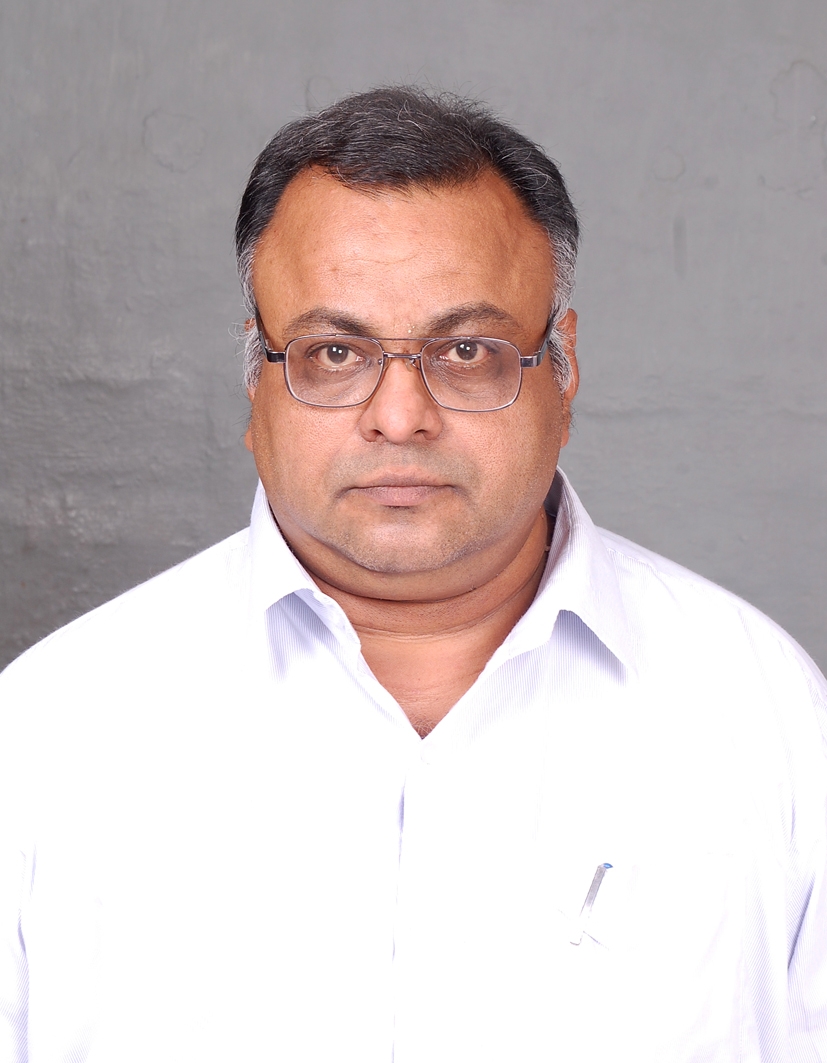  BIO-DATA1. Name in Full (in Capital Letters) :    Prof.Dr. VIJAYAN GURUMURTHY IYER 2. Father’s Name                              :    Late S. Gurumurthy Iyer3. Date of Birth                                :    10.06.19644. Age                                               :    53   years      5. Address for Communication (I)   :    A-2/31, III Floor, Kendriya Vihar-II,                                                                Poonamalle-Avadi Main Road,                                                               Paruthipattu ,   Avadi, Chennai-600 071, Tamil Nadu.                                Phone Number     :     044-29851706                                                                                                    Mobile                :    +919444812401, +919445810045                                                                                        Emails:   vijayaniyergurumurthy@rediffmail.com                                                                              vijayangurumurthy@rediffmail.com                                                               Skype ID: Vijayan Gurumurthyiyer                                                               URL :  https://jntuka.academia.edu/VijayanGurumurthy                                                               http://www.debm.ediindia.ac.in/counselor code:80410     6. Nationality and Home Town         :   Indian; Mayavaram, Tamil Nadu .7. Sex ; Marital Status                       :   Male ;  Married ;  One Son            8. Community / Religion                   :   Forward / Hindu            9. Aadhaar Number                           :   6871   8531   4697                                 10.Details of Educational Qualifications in Chronological Order:   11. Details of Past Service Experience and Present Employment in Chronological Order:-12. Organizational Fellowships including National Fellowships                                                       = 8            1.  Fellow of Institution of Engineers (India), Grade- FIE (I), Life member/ F: 110329-2(2005);      Chartered Engineer (India) and Professional Engineer (India).2.  Professional Engineer of Engineering Council of India (ECI), P.Eng.(ECI),       Registration   PE/01406/16, Date of Conferement 29 th day of October 2016     (Registration valid for 5 years) in Civil Engineering with specialization in Air & Water      Environmental Engineering.  Issuing authority: Engineering Council of India (ECI) jointly with      Construction Industry Development Council (CIDC). 3.  Fellow of Textile Association (India) , FTA, Life member, BOLM 3556 (2004).  4.  Fellow of All India Management Association, FIMA, F-200620434 and Fellow of Madras    Management Association, FMMA, (2007). 	5.  Fellow of International Society for Research and Development, FISRD, ID: F3140900135  6.  Fellow of Mining Engineers’ Association of India, FMEAI, F-062, LM-2520 (2008).7.  Fellow of Institution of Valuers (India), FIV (I), Life member, F 9446(28.6.2000), (2006). 8.  AICTE Emeritus Fellowship (EF) F.No.   : 1-51/FD/EF/Policy/(41)/05-06,dated 28.10.2005 with      effect from 01.11.2005 to 30.05.2006, F.No. 1-51/FD/EF (41)/2005-2006 ,   dated 02.12.2005.13. Memberships in National and International Professional Societies    (N=11, I=9)                      = 19 1.   International Society of Development and Sustainability, MISDS, Membership ID: M 141460,(I) 2.   Member of American Chemical Society, MACS, Membership No. 30137476   (PIN 20327).(I)      MACS/FACS , FN 1204777178319 Candidate Promotion Code : 0513CAC4144 3.   Member of American Society of Mechanical Engineers, MASME, ID # 9255217 (2007).(I)  4.   Life member of Indian Society of Agricultural Engineers, MISAE, LM-10411,(2007) .5.   Member of Indian Society for Training and Development, MISTD, No.I-73/2006/ Mar 2007 om.    6 .  Member (LM) of Institution of Engineers, Bangladesh, MIE (B), M-18828 (2004).(I)  7.   Life Member (LM) Indian Society for Technical Education, MISTE, LM-35358 (2003).  8.   Member (LM) of Aeronautical Society of India, MAeSI, M-15503 (2002).  9.   Member (LM) of Bioinformatics Institute of India, MBII, L-1244/E.No.BJ24173 (2002). 10.  Member of Consultancy Development Centre, DSIR, MCDC, 31000/2002. 11.  Member, American Association for the Advancement of Science (Advancing Science        Serving Society) MAAAS, Washington D.C., H1 FC QA / www.aaas.org  12.   Member of the International Biographical Centre, MIBC, Cambridge Ref. TOPEN/inv  13.   Member of the American Biographical Institute, MABI, Ref: IEY/Inv 14.   Government Registered Valuer (Plant and Machinery) issued by Chief Commissioner of           Income Tax under Section 34 AB of the Wealth Tax Act,   1957 , Registration Number 753.  15.   Panelist State Bank of India Reference letter CONCELL/67, dt.31.01.2014 Approved Valuer  16.   Competent Person Certificate issued by the Director of Industrial Safety & Health, Government          of Tamil Nadu, Royapettah, Chennai-14 under   Section 2 (Ca) of the Factories Act 1948 and          The    Tamil Nadu   Factories   Rules, 1950.  17.   License Surveyor I Class No.225 , Works Department of Corporation of Chennai validity as per          Town and Country Planning Act-1971. 18.   Member of American Association for Science, Communication & Information Technology,         MAASCIT-1004094   , dated 12.06.2015, unananimously approval number 1004094. 19.   Member of Exclusive MBA (The Management Portal),   http://exclusivemba.com/page-id=3215 14. Details of the M.Tech. and Ph.D. Thesis/Disertations Given as Under :- 	    1.  Iyer, Vijayan Gurumurthy.  “Environmental   Effects of Chrome Rollers Used by Cotton Roller Ginning   Industries and Design and Development of an Eco-Friendly Alternative”, Ph.D.  Dissertation. Singh, G.: Dhanbad Indian School of Mines (ISM). Centre of Mining Environment (Presently: Department of Environmental Science & Engineering), 2003.             Date of Ph.D. registration is   23. 05. 1998 reference letter number   Ph.D Registration Number             633012/CME/Acad/99, dated 08.06. 1999 as a Research Scholar   with effect from 23.05.1998. Date of Viva-voce   Examination / Completion of Ph.D. on 12.03.2003. 2.   Iyer, Vijayan Gurumurthy.  et al. “Studies on Environmental and Health Effects of Chrome       Composite Leather-Clad Roller Commonly Used By Cotton Roller Ginning Factories and       Development of Pollution-Free Rubberized Cotton Fabric Roller”,    M.Tech. Dissertation,       Singh, G.: Dhanbad Indian School of Mines University, Centre of Mining Environment, 199715. Abstract of Research Publications and Academic Contributions Given as Under:              Total Number of High Impact SCI Publications (International and National = 210 (154 +   56)             High Impact Factor Refereed SCI Journals (International and National)       =   41  ( 21 +   20)                  Chapters Published in Books with ISSN/ISBN (International and National) =   90   (80 +   10)              Text/Reference Books Published by International Publishers                         =  03   ( 0  +   03)                  Published Recognized Abstracts/Program Books, Proceedings(Int. & Nat.)   =  71   (46  +  25)                   Published Videos in YouTube                                                                           = 02   (02  +  01)                  Articles Published in National Daily-Newspaper / Technical Magazines(I/N)=  05  (01  +  04)                  Plenary Lectures in International Conference with ISSN/ISBN  (I/N)             =  05   (05  +   0)Patents filed(I/N)                                                                                              =   02   (0   +    2)                  Citation Index Database(CID) in International and National Level                > 448(406   +  42)                  (Includes Scopus, TIB, Google Scholar, Indian Citation Index,Cite SeerX)National Science Abstracts                                                                               =     8   ( 0   +  8)Ratio of Citation Indexes to the Total number of Publications (448:210)=         2.13Total number of citations in credit                                                                   >2000h.index;                                                                                                     =           40Number of Fellowships in National Societies                                          =           06 Number of Memberships in Societies   (National=10; International=5)   =          15                        Number of Awards/Recognitions / Distinctions                                        =          32Number of Guided Project Reports for Students                                      =          30        Ph.D. Thesis  and other project dissertations                                                 =          05        Detailed Project Reports (Bankable DPRs) of DEBM  Extension Learners =          15        Independent Supervision of Research Dissertations (UG, PG and DEBM)  =         50        Technical and Scientific Reports and Laboratory Manuals                           =          10              Certificates of participations and Invitations                                           =          52       Research Projects and Consultancies Ongoing and Completed                      =          14       (Industrial B & C, DEBM , EDC , EF -AICTE and   UNESCO, WSEAS projects)       Refresher Courses and Training Programmes   Conducted                            =          32       Total Academic Performance Indicator Score                                                =         2671.5 pointsSummary of Academic Performance Indicator (API) Scores:API Score Under Category -IIIGist of Publications and Citations:       Promoting Academic Education and Research through more than 210   Research Publications in        Journals, e.Books and Conference Proceeding Books and Book of abstracts, listed  over  450        Citation   database (JCI and CPCI)  , 15 documents are available in SCOPUS Journal Citation        Index(JCI) .    Fourty documents are available in Google Scholar citation index database.        Fifteen documents are available in Cite SeerX, Ten documents in TIB        (Technische Informationsbibliothek) and ten documents in Indian Citation Index(ICI).       There are more than 2000 citations in my credit.       Ratio of Citation Indexes to Publications =    2.13 ;        h.index= 4034 years’ experience in Teaching, Research, Extension, Consultancies and Company Services.16. Research Publications in High Impact SCI and SSCI journals with ISSN and ISBN:      Total Refereed Indexed Journals (International  & National   )                                     = 44 (24 +20)Iyer Vijayan Gurumurthy (2017). “Strategic Environmental Assessment (SEA) Process for Sustainable Mining and Mineral Management Development   ” , Open Access Library Journal (OALib Journal) Volume 4 : e3422 (ISSN Online : 2333-9721, ISSN Print : 2333-9705) Publication Notification (ID:1103422) ,  17 th April, 2017, http://www.oalib.com/journal/2017/1 http://doi.org/10.4236/oalib.1103422.Iyer Vijayan Gurumurthy    , “Strategic Environmental Assessment (SEA) Process towards Sustainable Construction Management Development for the Indian Construction Industries to Achieve Business Excellence”,  Journal of Construction Management (JCM) (Accepted), Department of Research and Publications, National Institute of Construction Management and Research (NICMAR), Pune (Print).Iyer Vijayan Gurumurthy    , “Design and Development of Sustainable Wastwater Treatment Plant for Sustainable Development Management of Wastewater in Context to Indian Scenario”, Journal of Economics World ” (ISSN 2328-7144) , Sep-Oct 2017 , Vol.5, No.5, doi:10.17265/2328-7144/2017.05.011, David Publishing Company, New York, USA, http://www.davidpublishing.org /Home/Journal/EW , pp.486-492.Iyer Vijayan Gurumurthy   (2017).“Strategic Environmental Assesssment (SEA) Process for the Higher Education Institutions (HEIs) to Achieve Research and Academic Excellence ” , Journal of Modern Education Review , ISSN 2155-7993,USA, December 2016, Volume 6, Number 12 , PP. 958-970 (13 pages) @Academic Star Publishing Company , New York, USA , http://www.academicstar.usIyer Vijayan Gurumurthy (2016).“Environmental and Quality Management  for the Higher Education Institutions to Achieve Research and Academic Excellence ” , Journal of Modern Education Review (JMER), ISSN 2155-7993,USA, February 2016, Volume 6, Number 2 , PP. 135-146 (12 pages) @Academic Star Publishing Company , New York, USA , http://www.academicstar.us.Iyer Vijayan Gurumurthy, “Sustainable Wastewater Treatment Engineering”, Released on 26 th Jan 2017. Released Duration  : 12 minutes; Here is link in YouTube : https://www.youtube.com/watch?v=3JHu-YzUpXQhttps://www.youtube.com/watch?v=Pwdhwas_sVgIyer, Vijayan Gurumurthy, “Introduction Prof Dr Vijayan Gurumurthy Iyer ”- Duration: 41 Seconds. Here is link in YouTube ; https://www.youtube.com/watch?v=HtG0nWq5jX8Iyer Vijayan Gurumurthy, “Social Impact Assessment Process for an Efficient   Socio-Economic Transformation towards Poverty Alleviation and Sustainable Development” ,Global Journal on Advances in Pure and Applied Sciences, GJAPAS (ISSN: 2301-2706). Volume 7 (2015)  PP. 150-169.Iyer, Vijayan Gurumurthy  ,“Strengthening of Extension Learning and Education through         Sustainable   Entrepreneurship”. Journal of   Emerging Trends in Economics and Management         Sciences (JETEMS) ISSN: 2141-7024, Volume 6, Number 8 , 403-411. © Scholarlink Research         Institute Journals, 2015 (ISSN: 2141-7024), jetems.scholarlinkresearch.comIyer, Vijayan Gurumurthy  , “Social Impact Assessment (SIA) Process for Sustainable         Entrepreneurship” ,Journal of Emerging Trends in Economics and Management Sciences        (JETEMS)(ISSN: 2141-7024) 6(7):207-219© Scholarlink Research Institute Journals, 2015         jetems.scholarlinkresearch.comIyer, Vijayan Gurumurthy.“Education Coupled with Entrepreneurial  Process Approach Towards Sustainable Development”, Journal titled Procedia-Social and Behavioral Sciences (ISSN: 1877-0428) Published by ScienceDirect , Elsevier Ltd., Oxford, UK, www.sciencedirect.com, 177 (2015) 147-161, PP 147-161.Iyer, Vijayan Gurumurthy. “Wastewater Treatment Using Eco Bio-Construction Material Technology”, Ecosustainability:2013-10-01-1, BIOCONSTRUCCTIONES 2013-10-01-33,Revista VIRTUALPRO PROCESOS INDUSTRIALES  Ibero-American Journal of Industrial Processes Engineering, Free Open Access Journal ; ISSN 1900-6241 , Number 1, October 2013, www.revistavirtualpro.com , VIRTUALPRO Magazine , Bogota, Colombia. 13.  Iyer, Vijayan Gurumurthy. “Industrial Landfill Sources of Air Water and Land Pollution”,World Journal of  Environmental Research(e-ISSN 2301-2641), Academic World Education  and Research Center , Volume 1,  Number 1, 2011, pp.1-4 .14.  Iyer, Vijayan Gurumurthy .“Properties of Gin Roller Covering Materials for Cotton Double         Roller Gins (Part-II)”,    Journal of Textile Association (India) (ISSN 0368-4636), Volume 72 Number 2,   July-August 2011 , pp.79-84. 15.  Iyer, Vijayan Gurumurthy.  “Properties of Gin Roller Covering Materials for Cotton Double        Roller Gins (Part-I)”, Journal of Textile Association (India) (ISSN 0368-4636), Volume 71, Number 2, July-August, 2010, pp. 59-61.16. Iyer, Vijayan Gurumurthy. “Mixing of Power Plants for Optimum Utilization of Energy Resources”, Indian Journal   of Power and River Valley Development (IJPRVD), (ISSN 0019-5537). Special Issue on Electricity- The Energy Carrier for the Present and Future, incorporating Volume 57, Numbers 1 & 2, January-February 2007, pp. 73-88.  17. Iyer, Vijayan Gurumurthy. “Design and Production of an Eco-friendly Technology for the Processing of Cotton Fibers  , Journal of Textile Association (India) (ISSN 0368-4636), Volume 67, Number 6, March-April , 2007,  pp. 255-262. 18. Iyer, Vijayan Gurumurthy.“Eco-Friendly Rubberized Cotton Fabric Roller Development for Cotton Roller Gins”, Journal of Agricultural Safety and Health (ISSN 1074-7583), published by  American Society of Agricultural and Biological Engineers (ASABE), Volume 13, Number  1,  January, 2007, pp. 33-43 . 19.  Iyer, Vijayan Gurumurthy, et al. “Important Elements of Disaster Management and Mitigation and Design and Development of A Software Tool”, WSEAS Transactions on Environment and Development (ISSN: 1790-5079), Volume 2, Issue 4, April, 2006, pp. 263-282.    20.  Iyer, Vijayan Gurumurthy, et al. “Design and Development of Eco-friendly Alcohol Engine        Fitted with Waste Recovery System, WSEAS Transactions on Environment and Development (ISSN: 1790-5079), Volume 2, Issue 4, April, 2006, pp. 283-287. 21.  Iyer, Vijayan Gurumurthy, et al. “Design and Development of Bogie Hinge Joint Flushing        Device for the Safety Preservation of Aircraft Engines”, WSEAS Transactions on Environment        and Development (ISSN: 1790-5079), Volume 2, Issue 4, April 2006, pp. 288-300.22.  Iyer, Vijayan Gurumurthy, et al. “Unsafe Chromium from Cotton Ginneries and Development of        a Rubberized Cotton Fabric Roller for Cotton Roller Gins”, WSEAS Transactions on        Environment and Development (ISSN: 1790-5079), Vol. 2, Issue 4, April 2006, pp. 301-308.23.  Iyer, Vijayan Gurumurthy, et al. “Study of the Health Effects of Chromium Rollers Used in        Cotton Roller Ginning Industries and Development of an Alternative Ginning Process”, WSEAS        Transactions on Environment and Development (ISSN: 1790-5079), Vol. 2, Issue 4,       April   2006, pp. 425-433.24.  Iyer, Vijayan Gurumurthy, et al. “Experimental Investigations to Optimize the Utilization of        Energy Resources”, WSEAS Transactions on Environment and Development (ISSN: 1790-5079),        Volume 2, Issue 4, April 2006, pp. 440-453.25.  Iyer, Vijayan Gurumurthy. “Process of Manufacture of Eco-Lint Cotton”, Journal of Textile        Association (India) (ISSN: 0368-4636), Vol. 66, Number 6, March-April, 2006, pp. 265-268. 26. Iyer, Vijayan Gurumurthy, et al. “Environment Management System for the Organizations to Achieve Business Excellence”, WSEAS Transactions on Business and Economics (ISSN: 1109-9526), Volume 3, Issue 1,   January 2006, pp. 32-43.27. Iyer, Vijayan Gurumurthy, et al. “Environmental Health Effects of Chromium - A Modeling       Approach to Find Environmental Impacts”, WSEAS Transactions on Environment and       Development (ISSN: 1790-5079), Volume 2, Issue 3, March 2006, pp. 188-197.28. Iyer, Vijayan Gurumurthy, et al. “Eco-Friendly Rubberized Cotton Fabric Roller Development for Cotton Roller Gins”, WSEAS Transactions on Environment and Development (ISSN: 1790-5079), Volume 2, Issue 3, March, 2006, pp. 198-206.29. Iyer, Vijayan Gurumurthy, et al. “Assessment of Pollution Load from Unsafe Chromium Leather Tanneries in India”, WSEAS Transactions on Environment and Development (ISSN: 1790-5079), Volume 2, Issue 3, March 2006, pp. 207-215.30. Iyer, Vijayan Gurumurthy. “Chromium and Pollution from Cotton Roller Ginning Industries and       Development of An Eco-Friendly Alternative”, Journal of Textile Association (India)       (ISSN: 0368-4636), Volume 66, Number 3, September – October, 2005, pp. 105-115. 31. Iyer, Vijayan Gurumurthy.  “Some Practical Hints on Preservation of Aircraft Engines Using a Rig from Corrosion Problems”, Journal of Aerospace Sciences & Technologies, (ISSN 0972-950X) Volume 57, Number 3, August 2005, pp. 374-382.    32.  Iyer, Vijayan Gurumurthy. “Eco-Friendly Rubberized Cotton Fabric Roller Development for Cotton Roller Gins”. Journal of Textile Association (ISSN: 0368-4636), Volume 65, Number 6, March – April, 2005, pp. 265-272. 33.  Iyer, Vijayan Gurumurthy, et al. “Environmental Impact Studies of Chrome Rollers Used by        Cotton Roller Ginning Industries and Design and Development of Pollution-Free Chrome Less        RCF Rollers”, Journal of Environmental Monitoring and Assessment”, Volume 96, Issue 1-3,        Kluwer Academic Publishers,     Springer Netherlands, 2004, pp. 163-181. 34. Iyer, Vijayan Gurumurthy, et al. “Environmental and Health Effects of Rollers Used in Cotton Roller Ginning Industries” ,(ISSN: 02537141), Indian Journal of Environmental Protection, Volume 21, Issue 6,   June, 2001, pp. 499-507. 35. Iyer, Vijayan Gurumurthy. “Cotton   Ginning and Lint Quality”. The Textile Industry and Trade       Journal (ISSN 0040:4993)  , Volume 37,   July – August, 1999, pp. 73-80.    36. Iyer, Vijayan Gurumurthy. “Environmental and Health Effects of Rollers Used in Ginning       Industries  ”. Journal of the Textile Association (ISSN: 0368-4636), Volume 59, Number 2,       July-August, 1998, pp. 87-91.37. Iyer, Vijayan Gurumurthy.  “Environmental and Health Effects of Chrome Composite Leather      Clad Rollers Commonly Used by Cotton Roller Ginning Industries”, Textile Industry of India,      Volume 37, Number 7, 1998 Issue, pp. 11-19.38. Iyer, Vijayan Gurumurthy, et al. “ Design of a Mote Grooving Tool and It’s  Holder for Rollers       of Roller Gins”, Journal of the Institution of Engineers (India)(I.E.(I),(ISSN: 0257-4438),Textile        Engineering Division TX-I.E. (I), Volume 77, April 1996 Issue, pp. 4-7.39. Iyer, Vijayan Gurumurthy.  “Setting and Adjustments in Saw Gin Stand for Improved Quality       Cotton”. Journal of the Textile Association ( ISSN : 0368-4636), Vol. 56, Issue 6, March, 1996,       pp. 228.40. Iyer, Vijayan Gurumurthy, et al.“A Resume’ of the Investigations Carried Out on the        Pre-cleaning and Ginning of Indian Cottons”, The Textile Industry & Trade Journal, Volume  33,       November- December 1995,    pp.101-104. 41.  Iyer, Vijayan Gurumurthy. “A Study of Backlash in Double Roller Gins”,The Cotton Gin and         Oil Mill Press    ,   Haughton Publishing Co. , (National Oilseeds Cotton Association of  Texas),        Texas, USA  , June, 1994 Issue, pp. 12-22. 42.  Iyer, Vijayan Gurumurthy, et al. “Some Practical Hints on Pre-Cleaning and Ginning of       Cotton”,   The Indian Textile Journal (ISSN: 0019-6436), Volume 104, October 1993 Issue,        pp. 28-32. 43.  Iyer, Vijayan Gurumurthy,  et al.“A Simple Device to Prevent backlash in Roller Gins”, Journal        of the Textile Association (ISSN: 0368-4636), Volume   54, Number 3, September 1993 issue       pp. 87-91.44.  Iyer,Vijayan Gurumurthy.  “How the Bread is Baked?” Invention Intelligence, (National Research        & Development   Corporation of India) June, 1987,     pp. 223-224. 17.  Research Publications: Chapters in Text or Reference Books of High Impact SCI/SSCI Published By International and National Publishers Including Local Publishers with An Established Peer Review System with ISBN/ ISSN in Chronological   Order:       Refereed High Impact SCI/ SSCI Book Chapters    (  International & National )     =     90 (80+10)                                                                                                                                  API Score: 599 points1.   Iyer,Vijayan Gurumurthy (2017). “Strategic Environmental Assessment (SEA) Process Towards Sustainable Construction Management Development for the Construction Industries to Achieve Business Excellence”. In the Proceedings of the 4 th International Conference with the Theme  Disaster Risk Management for Sustainable Development (DRMSD 2017) to be held during 23-25, August, 2017 at Rochester Institute of Technology , Dubai at Dubai Silicon Oasis , Research Paper number DRMSD/2017/033, dated 20.04.2017.http://truescholar.org/ (Accepted for Publication)2.  Iyer, Vijayan Gurumurthy (2017). “Strenghtening of Rural Development and Agricultural Extension through Sustainable Entrepreneurship” . In the Proceedings of the 4 th International Conference with the theme Disaster Risk Management for Sustainable Development (DRMSD 2017) to be held during 23-25, August, 2017 at Rochester Institute of Technology, Dubai at Dubai Silicon Oasis, Research Paper number DRMSD/2017/037, dated 20.04.2017.http://truescholar.org/ (Accepted for Publication).3.  “Biography of Prof.Dr.Vijayan Gurumurthy Iyer”(2018). Book entitled “ 39 th Edition of Dictionary of International Biography (D.I.B.)” (ISBN: 978 1 90 3986 35 6 )  by International Biographical Centre (IBC), Cambridge, England, Great Britain, United Kingdom, Ref. DIB39/typ, dated 1 March 2017 Published by Melrose Press Ltd. (Print). 4. “Biography of Prof.Dr.Vijayan Gurumurthy Iyer”( 2017). Book entilted “2000 Outstanding Intellectuals of the 21 st Century” 10 th Edition (ISBN: 978 1 90 3986 31 8) by International Biographical Centre (IBC), Cambridge, England, Great Britain, United Kingdom, Published by Melrose Press Ltd., Ref. TINT10/row/inv, dated 3 rd March 2017,pp.258 , pp.1193.5.    Iyer, Vijayan Gurumurthy (2017). “Strategic Environmental Assessment (SEA) Process for          Sustainable Mining and Mineral Management Development”, In Souvenir and Proceedings of       3 rd International Conference on Advanced Technology in Exploration and Exploitation of        Minerals (AdvanceMineTech) held at Jaipur, Rajasthan   during 20-22, January         2017 (Presented on 21 Jan 2017 12:00-13:30 session) organized by Mining Engineers’        Association of India , Rajasthan-Chapter-Jaipur in Association with Jodhpur, Udaipur and Delhi        & Ahmedabad   Chapters,   pp. 40-53.www.advanceminetech.com6.   Iyer, Vijayan Gurumurthy (2017). “Solid Waste Minimization Hierarchy of Waste Management       for Sustainable Development” , Twelfth Biennial Conference on Entrepreneurship      (ISBN 978-93-80574-94-3) held during   Febraury 22-24, 2017 at Entrepreneurship Development       Institute of India (EDII), Ahmedabad,   Gujarat   Organized by the  (EDII)       Published by Bookwell, New Delhi, www.ediindia.org/www.ediindia.ac.in ,PP.992-1004.7.  Iyer, Vijayan Gurumurthy (2016). “Environment and Quality Management for the Higher      Education   Institutions to Achieve Research   and Academic Excellence”. In Souvenir and      Proceedings of 3 rd    World Summit on Accreditation (WOSA 2016) theme Quality Assurance      through Outcome Based     Accreditation   Organized by the National Board of Accreditation      (NBA) during 18-20 March 2016   at Gurgaon (Delhi NCR) , Haryana , Proceedings Page Number      325-337 and Souvenir pp.105 & 177. 8.“Biography of Prof. Dr. Vijayan Gurumurthy Iyer”. The Book of   Who was Who in America     1985_Present.(ISBN: 978 1 78539 750 9) Published by Marquis Who’s Who LLC publications,     New Providence, NJ, USA , Cited by OCLC WorldCat.org, Powerd by Credoreference.com      Encylopedia.9. “Biography of Prof. Dr. Vijayan Gurumurthy Iyer”. The Book of  Who’s Who in the World     (ISBN-978-0-8379-1139-7, ISSN-83-9825, LCCN-79-139215), 33 rd Edition 2016 Published in     2016 by Marquis Who’s Who LLC publications, New Providence, NJ, USA , pp.  951, 1155 and     2865 , Who’s Who in the World - 2016 . 10.Iyer, Vijayan Gurumurthy. “Strengthening of Extension Learning and Education through     Sustainable Entrepreneurship”. In Proceedings of 2 nd International Conference on National     Capacity Building Strategy for Sustainable Development and Poverty Alleviation (NCBSSDPA-    2015) ( ISBN : 856-6124-9943-647, code 10165) on Track-I National Capacity Building Strategy in     Learning, Education and Teaching (NCBSLET) held during 26-28 May 2015 at American     University in the Emirates, Dubai International Academic City,    Dubai,   and UAE. Organized by     Scholarlink Research Institute (SRI), Manchester, United Kingdom,   pp.308-316. 11.Iyer, Vijayan Gurumurthy. “Social Impact Assessment (SIA) Process for Sustainable     Entrepreneurship”, In Proceedings of the 2 nd International Conference on National Capacity Building Strategy for Sustainable by Scholar Link Research Institute (SRI), Manchester, United Kingdom, pp. 266-278.Development and Poverty Alleviation (NCBSSDPA-2015)( ISBN : 856-6124-9943-647, code 10165)  on National Capacity Building Strategy in Learning, Education and Teaching (NCBSLET) during 26-28 May 2015 at American University in the Emirates, Dubai International Academic City, Dubai,  and UAE. Organized by Scholarlink Research Institute (SRI), Manchester, United Kingdom, pp. 266-278.12.“Biography of Prof. Dr. Vijayan Gurumurthy Iyer”. The Book of   Who’s Who in Science and      Engineering -2016-2017 , 12 th Edition 2011 Published in 2016 by Marquis Who’s Who LLC      publications, New Providence, NJ, USA .Who’s Who in Science and Engineering – 2016-2017. 13.“Biography of Prof. Dr. Vijayan Gurumurthy Iyer”. The Book of Who’s Who in the World     (ISBN-978-0-8379-1139-7, ISSN-83-9825, LCCN-79-139215), 32 nd Edition 2015 Published in     2014 by Marquis Who’s Who LLC publications, New Providence, NJ, USA , pp.  951, 1155 and     2865 , Who’s Who in the World - 2015 . 14.“Biography of Prof.Dr.Vijayan Gurumurthy Iyer”(2015). Book of  37 th Edition of Dictionary of International Biography (D.I.B.) (ISBN: 978 1 90 3986 41 7)  by International Biographical Centre (IBC), Cambridge, Great Britain, Published by Melrose Press Ltd., pp.495 .15.Iyer, Vijayan Gurumurthy.“Education Coupled with Entrepreneurial  Process Approach Towards Sustainable Development”, Book of the abstract and proceedings of Global Conference on Contemporary Issues in Education organized by the Academic World Education and Research Center, www.awer-center.org,at Las Vegas, USA during 12-14, July 2014 , and Journal titled Procedia-Social and Behavioral Sciences (ISSN: 1877-0428) published by ScienceDirect , Elsevier Ltd., Oxford, UK, www.sciencedirect.com, PP 147-161.    (Open Access Article),http://www.sciencedirect.com/science/journal/18770428/177       http://www.globalcenter.info/globe-edu/wp-content/uploads/2013/06/GLOBE-EDU-2014-Abstracts-Book.pdf, pp.17 , 32-33.16.Iyer,Vijayan Gurumurthy.“Sustainable Enterprise Creation Process Towards Green Economy”. In Proceedings of the Eleventh Biennial Conference on Entrepreneurship (ISBN  : 978-93-80574-76-9 (Volume-I), ISBN  : 978-93-80574-77-6 (Volume-II) and ISBN: 978-93-80574-78-3 (Set) held during  18-20 February 2015 organized by Entrepreneurship  Development Institute of India, Bhat, Gandhinagar,Ahmedabad, Gujarat , published by Bookwell Publishers, Delhi-110 009 , Page numbers 1393-1405 (13 pages) 17.Iyer, Vijayan Gurumurthy. “Unsafe Chromium From Cotton Ginneries In Ethiopia And Development of  a Rubberized Cotton Fabric Roller For Cotton Roller Gins”, In Proceedings and abstract book of  the National Symposium on Science , Technology and Innovation for National  Development , ISBN (13 digits) 978-99944-889-2-6 (STIND/2014/136) held in Wollega University during  21 and 22 March 2014 at Nekemte,  Ethiopia  published by Wollega University Press book of Proceedings copy  pp. 204-216 and 238 and abstract book pp. 49. http://www.starjournal.org/wu-press.html.18.“Biography of Prof.Dr.Vijayan Gurumurthy Iyer”, 2009. Book of  2000 Outstanding Intellectuals of the 21 st Century- 5 Edition (ISBN: 978 1 90 3986 31 8) by International Biographical Centre (IBC), Cambridge, England, Great Britain, United Kingdom, Published by Melrose Press Ltd., Ref. TINT9/C.pp.258 , pp.1193.19.“Biography of Prof. Dr. Vijayan Gurumurthy Iyer”. The Book of   Who’s Who in the World     (ISBN-978-0-8379-1139-7, ISSN-83-9825, LCCN-79-139215), 31 st Edition 2014 Published in     2013 by Marquis Who’s Who LLC publications, New Providence, NJ, USA , pp.  951, 1155 and     2865 , Who’s Who in the World - 2014 . 20.Iyer, Vijayan Gurumurthy , “ Emerging Trends in Composites and Advanced Composites Material Technology”, In Proceedings of   the Second International Conference on Advances in Material Processing & Characterization (APMC 2013), ISBN: 978-81-8424-819-7 and ISBN : 978-81-8424-820-3   held during 6-8 February 2013 presented  in Technical session 2 B “ Polymer Matrix Composite” , on February 6 during the time : 3.45-4.45 pm, at Hendy Maudslay Hall organized by the Department of Mechanical Engineering , College of Engineering , Anna University, Guindy, Chennai-32, pp. 112-119 of Volume-I , Published by Allied Publishers P Ltd., New Delhi-110064, www.alliedpublishers.com.21.“Biography of Prof. Dr. Vijayan Gurumurthy Iyer”. The Book of   Who’s Who in the World     (ISBN-978-0-8379-1139-7, ISSN-83-9825, LCCN-79-139215), 30 th Edition 2013 Published in     2012 by Marquis Who’s Who LLC publications, New Providence, NJ, USA , pp.  951, 1155 and     2865 , Who’s Who in the World - 2013. 22.Iyer, Vijayan Gurumurthy. et al . “ Environmental Process Based Education and Research for Better Life and Enactment of International  Environmental Impact Laws-2012 , “Models and Methods in Applied Sciences”, In Proceedings of the 2 nd International Conference on Environment , Economics, Energy, Devices, Systems, Communications, Computers, Mathematics  (EDSCM’12)  (ISBN: 978-1-61804-082-4).International Authority for the Advancement of Science and Applications of Technology (IAASAT) , April 2-4, 2012  at Saint Malo & Mont Saint-Michel, France, pp.44-56.23.“Biography of Prof. Dr. Vijayan Gurumurthy Iyer”. The Book of   Who’s Who in the World     (ISBN-978-0-8379-1139-7, ISSN-83-9825, LCCN-79-139215), 29 th Edition 2012 Published in     2011 by Marquis Who’s Who LLC Publications, New Providence, NJ, USA , pp.  951, 1155 and     2865 , Who’s Who in the World - 2012 . 24.Iyer, Vijayan Gurumurthy. et al, “Industrial Landfill Sources of Air, Water, and Land Pollution in    India”, Book entitled “Models and Methods in Applied Sciences”, In Proceedings of the 2 nd International Conference on Environment, Economics, Energy, Devices, Systems, Communications, Computers, Mathematics   (EDSCM’12) , (ISBN: 978-1-61804-082-4) international Authority for the Advancement of Science and Applications of Technology (IAASAT), April 2-4, 2012  at Saint Malo & Mont Saint-Michel, France, pp.57-60.25. Iyer, Vijayan Gurumurthy. et al . “ Ecological Impact Assessment for Prediction and Assessment of Impacts on the Biological Environment with respect to Indian Scenario ”, In Proceedings of the 2 nd International Conference on Environment , Economics, Energy, Devices, Systems, Communications, Computers, Mathematics  (ISBN: 978-1-61804-082-4) .Book entitled “Models and Methods in Applied Sciences” published by International Authority for the Advancement of Science and Applications of Technology (IAASAT) , April 2-4, 2012  , France, pp.61-66.26. Iyer,Vijayan Gurumurthy.et al.“Monitoring , Measurement and Control Opportunities of Food Contaminants Through Process Approach ” , Book entitled “Models and Methods in Applied Sciences”, In Proceedings of the 2 nd International Conference on Environment , Economics, Energy, Devices, Systems, Communications, Computers, Mathematics  (EDSCM’12) , (ISBN: 978-1-61804-082-4) . International Authority for the Advancement of Science and Applications of Technology (IAASAT) , April 2-4, 2012  at Saint Malo & Mont Saint-Michel, France, pp.67-76.27. Iyer, Vijayan Gurumurthy. “Environmental Process Based Education and Research for Better Life and Enactment of International Policy Act on Environment 2011”.In Book of Proceedings ofthe World ForumInternational Congress, “Natural Cataclysms and Global Problems of the Modern Civilization” , GEOCATACLYSM-2011 (ISBN 978-9952-451-14-6),19-21, publishers SWB-International Publishing House 2012, London, September 19-21, 2011,  Istanbul, Turkey, SWB London, 2012, 621 p. , International Committee on Global Geological Change and Environmental  Changes, pp. 565-566.28.Iyer, Vijayan Gurumurthy.et al. “Environmental Health Effects of Unsafe Pollution Lead –A Synergistic Modeling Approach to Find Environmental Impacts”, In Proceedings of Recent Researches in Environment, Energy Planning and Pollution of the 5 th WSEAS International Conference on Energy Planning    , Energy Savings, Environmental Education EPESE’11) , (ISBN:978-1-61804-012-1), July 1-3, 2011 at Iasi, Romania, pp.132-139. 29.“Biography of Prof. Dr. Vijayan Gurumurthy Iyer”. The Book of   Who’s Who in the World      (ISBN-978-0-8379-1139-7, ISSN-83-9825, LCCN-79-139215), 28 th Edition 2011 Published in      2010 by Marquis Who’s Who LLC publications, New Providence, NJ, USA , pp.  951, 1155 and      2865 , Who’s Who in the World - 2011 .    30.“Biographical Profile of Prof.Dr. Vijayan Gurumurthy Iyer (2010)  ”, “Great Minds of the         21st Century”  (ISSN: 1545-9225) edited by JM Evans,   4th Edition-2010; American Biographical       Institute (ABI) , Raleigh,North Carolina,USA.31.”Biography of Prof.Dr.Vijayan Gurumurthy Iyer”, 2010. Book of   35 th Edition of Dictionary of International Biography (D.I.B.) (ISBN: 978 1 90 3986 35 6 )  by International Biographical Centre (IBC), Cambridge, England, Great Britain, United Kingdom, Published by Melrose Press Ltd., pp.508. 32.“Biography of Prof. Dr. Vijayan Gurumurthy Iyer”. The Book of   Who’s Who in Science and      Engineering -2011-2012  , 11 th Edition 2011 Published in 2010 by Marquis Who’s Who LLC      publications, New Providence, NJ, USA  . Who’s Who in Science and Engineering – 2011-12. 33.“ Biographical Profile of Prof.Dr.Vijayan Gurumurthy Iyer”. The Book of  Marquis Who’s Who      in Asia-2012 (ISBN: 0-8379-7150-0(Classic Edition), ISBN :0-8379-7151-9(Deluxe Edition) ,     ISSN : 1930-1227), Second Edition, (Published in 2011) by Marquis Who’s Who, Publishers ,      USA,  www.marquiswhoswho.com, pp.274, 275, 375.     Marquis Who’s Who LLC publications, New Providence, NJ, USA , pp.274-275, pp.375.34.“Biographical Profile of Prof.Dr. Vijayan Gurumurthy Iyer (2010) ”, “Great Minds of the         21st Century”  (ISSN: 1545-9225) edited by JM Evans,   4th Edition-2010; American Biographical       Institute (ABI) , Raleigh,North Carolina,USA.35.“Biography of Prof. Dr. Vijayan Gurumurthy Iyer”. The Book of   Who’s Who in the World     (ISBN-978-0-8379-1139-7, ISSN-83-9825, LCCN-79-139215), 27 th Edition 2010 Published in     2009 by Marquis Who’s Who LLC publications, New Providence, NJ, USA , pp.  951, 1155 and     2865 , Who’s Who in the World - 2010 . 36.Iyer, Vijayan Gurumurthy. “Environmental Impact Assessment of Hazardous Industries and  Application of Cleaner and Greener Technology”,  3 rd WSEAS together with Constantza  Maritime University , International Conference on Environmental and Geological Science and Engineering (EG’10) , Energy and Environmental Engineering Series (A Series of Reference Books and Text Books) (ISSN:1792-4685 , ISBN: 978-960-474-221-9 ) , September 3-5, 2010, at Constanza Romania, pp.218-234.37. Iyer, Vijayan Gurumurthy. et al.“Unsafe Chromium and Its Environmental Health Effect of  Orissa Chromite Mines ”, Proceedings of the WSEAS Conference on Energy and Environmental Technologies and Equipment (EEETE’10) (ISSN 1790-5095), Energy and Environment series , A Series of Reference and Text Books , Universitatea  Politecnica,  Bucharest, Romania, pp.111-122.38.  Iyer, Vijayan Gurumurthy. et al. “Unsafe Chromium and Its Environmental Impact Assessment”,      Proceedings of the WSEAS 2 nd International Conference on Environmental and Geological       Science and Engineering (EG’09 ), (ISSN: 1790-2769, ISBN: 978-960-474-119-9) , WSEAS  ID       Number 625- 113, Transilvania University of Brasov, Romania, 24-26 September 2009.       Reference Book and Text Book of Mathematics and Computers in Science and Engineering,       pp. 50-56, http: // www.wseas.us/conferences/2009/brasov/eg.39.“Biography of Prof.Dr. Vijayan Gurumurthy Iyer”, 2009. Book of   2000 Outstanding Intellectuals of the 21 st Century 5 (ISBN: 978 1 90 3986 31 8) by International Biographical Centre (IBC), Cambridge, England, Great Britain, United Kingdom, Published by Melrose Press Ltd., Ref. TINT9/C.pp.258. 40. Iyer, Vijayan Gurumurthy. et al. “   Design and Production of an Eco-friendly Ginning Technology for the Processing of Eco-Lint color Cotton Fibres”, Proceedings of the WSEAS 2 nd International Conference on Environmental and Geological Science and Engineering ( EG’09 ), (ISSN: 1790-2769, ISBN: 978-960-474-119-9) , WSEAS  ID Number 625- 113,  Transilvania University of Brasov, Romania , 24-26 September 2009 . Reference Book and Text Book of Mathematics and Computers in Science and Engineering, pp. 57-67. http :// www.wseas.us/conferences/2009/brasov/eg.41.  Iyer,Vijayan Gurumurthy.“ Properties of Covering Materials of Roller Used in Cotton Roller Gins”. In Proceedings of the 2 nd International Conference on Engineering Mechanics , Structures,  Engineering Geology, (EMESEG, 09) , (ISBN: 978-960-474-101-4, ISSN: 1790-2769), pp. 21-23, pp. 66-78,  WSEAS Paper ID No. 620-143, Rodos, Island, Greece ,    July , 22-24, 2009.42. Iyer, Vijayan Gurumurthy, et al. “Some Innovative Practices on Quantity and Quality of Engineering Education and Research  ”  , Proceedings of the 6 th WSEAS International Conference on Engineering Education (EE ’09), (ISBN:978-960-474-100-7, ISSN: 1790-2769), pp.97-107 ,  Recent Advances in Engineering Education, Reference Book and Text Book of Mathematics and Computer Science in Engineering, Rodos Island, Greece, July, 22-24, 2009.43.  Iyer,Vijayan Gurumurthy,et al. “Eco-Friendly Chrome-Less Gin Roller Development for Cotton Roller Gins”, Book of the Proceedings of the World Multi Conference on Applied Economics, Business and Development  (AEBD’09), (ISSN:1790-5109, ISBN:978-960-474-091-8), pp. 237-252, WSEAS ID No. 617-121 , La Laguna, Tenerife, Canary Islands, Spain , 1-3, July 2009, http://www.wseas.us/conferences/2009/lalaguna/wwai .44. Iyer,Vijayan Gurumurthy,et al.“Some Innovative Practices on Quantity and Quality of Engineering Education and Research”  , Book of the Proceedings of the World Multi Conference on Applied Economics, Business and Development  , (AEBD’09), (ISSN:1790-5109, ISBN:978-960-474-091-8), pp. 237-252, WSEAS ID No. 617-121 , La Laguna, Tenerife, Canary Islands, Spain , 1-3, July 2009, http://www.wseas.us/conferences/2009/lalaguna/wwai .45.  Iyer, Vijayan Gurumurthy, et al. “Waste Water Treatment Using Eco Bio Construction Material Technology” in WSEAS Proceedings of 11th International Conference on Sustainability in Science Engineering (SSE’09) (ISSN:1790-2769, ISBN:978-960-474-080-2), WSEAS ID number 622-107, Timisoara, Romania, 27-29 May, 2009, pp. 76-84. http://www.wseas.us/conferences/2009/timisoara/sse .46. Iyer, Vijayan Gurumurthy, et al.“Unsafe Petrochemical Refinery Air Pollution and its Environmental Impact Assessment ”, In WSEAS Proceedings of the   3rd International Conference on Waste Management , Water pollution, Air Pollution, Indoor Climate (WWAI, 09), Energy and Environmental Series of Reference and Text Books (ISSN: 1790-5095, ISBN: 978-960-474-093-2) ( WSEAS ID No. 617-195)  La Laguna, Tenerife,  Canary Islands, Spain, July, 1-3, 2009, pp.525-532. http://www.wseas.us/conferences/2009/lalaguna/wwai .47.  Iyer, Vijayan Gurumurthy, et al.“Design and Development of Solar Disinfection Polishing        Lagoons for Effective Reclamation and Reuse of Waste Water”,   3 rd International Conference on        Waste Management, Water pollution, Air Pollution, Indoor Climate (WWAI, 09), Energy and        Environmental Series of Reference and Text Books (ISSN1790-5095, ISBN: 978-960-474-093-      2) ,WSEAS No. 617-132, La Laguna, Canary Islands, Spain, July, 1-3, 2009, pp. 514-524. 48. Iyer,Vijayan Gurumurthy,et al.“Design and Development of an Eco-friendly Automatic gear Box for Automobile Applications”, Reference Book and Text Book on Mathematics and Computers in Science and Engineering (ISBN:978-960-474-073-4,ISSN: 1790-2769). In Proceedings of the 3 rd International Conference on Management, Marketing and Finances, Advances in Marketing, Management & Finances, Houston, USA, April 30-May 2, 2009, pp. 62-70. 49. Iyer,Vijayan Gurumurthy,et al.“Unsafe Chromium from Cotton Ginneries and Development of a Rubberized Cotton Fabric Roller for Cotton Roller Gins” , Reference Book and Text Book on Recent Advances in Biology and Biomedicine (ISBN: 978-960-474-062-8, ISSN: 1790-5125), Proceedings of the 10 th WSEAS International Conference on Mathematics and Computers in Biology and Chemistry , Prague, Czech Republic, March 23-25, 2009, pp.102-123.  50.“Biography of Prof.Dr.Vijayan Gurumurthy Iyer”, 2008. Book of  34 th Edition of Dictionary of International Biography (D.I.B.) (ISBN: 978 1 90 3986 31) (1193 pages)–A Flagship Publication 2008 by International Biographical Centre (IBC), Cambridge, England, Great Britain, United Kingdom, Published by Melrose Press Ltd., pp.511-512. 51.“Biography of Prof. Dr. Vijayan Gurumurthy Iyer”. The Book of   Who’s Who in the World      (ISBN-978-0-8379-1139-7, ISSN-83-9825, LCCN-79-139215), 26 th Edition 2009 Published in      2008 by Marquis Who’s Who LLC publications, New Providence, NJ, USA , pp.  951, 1155 and      2865 , Who’s Who in the World - 2009 . 52. Iyer, Vijayan Gurumurthy. “Unsafe Chromium and its Environmental Impact Assessment”,  Book Chapter of 2007 Edition and book titled “ Sustainable Water Management, Challenges, Technologies and Solutions” (ISBN: 978-81-8274-389-2)  published  by Vedams Books Pvt. Ltd, New Delhi , Chapter –27 , pp.224-229.53. Iyer, Vijayan Gurumurthy. “Unsafe Chromium and its Environmental Impact Assessment”,      In Proceedings of the First World Aqua Congress, CD-ROM held during  28-30 November, 2007, at India Habitat Centre, New Delhi organized by  Aqua Foundation,  pp. 224-229, Chapter-27 and      Book Chapter of 2009 Edition and book chapter 27 entitled “Sustainable Water Management, Challenges, Technologies and Solutions” (ISBN: 978-81-8274-387-2) Published by Pentogon Press ,206, Peacock Lane, Shapur, New Delhi-110045, www.pentogon-press.com,  pp.398-403.54. “Biography of Prof. Dr. Vijayan Gurumurthy Iyer”. The Book of   Who’s Who in the World (ISBN-978-0-8379-1139-7, ISSN-83-9825, LCCN-79-139215), 25 th Edition (Silver Anniversary Edition) 2008 (Published in 2007) by Marquis Who’s Who LLC publications, New Providence, NJ, USA , pp.  951, 1155 and 2865.       Who’s Who in the World  , VIP Number: 32226249 Updated through Marquis’Online Updating System Who’s Who in the World .55. Iyer, Vijayan Gurumurthy.“Correct Practices and Guidelines for Applying Occupational Safety and Health Standards in Coal Mining Industries”,  Book of the Proceedings of the First International Conference on Managing Social and Environmental Consequences of Coal Mining in India(IS: 978-81-7525-914-0), (ICMSECCMI,’07), CD-ROM, India International Centre , New Delhi, organized by Indian School of Mines University in association with University of South Wales and Australian National University, 19-21 November,2007,  pp.233-248. 56.“ Biographical Profile of Prof.Dr.Vijayan Gurumurthy Iyer”. The Book of   Marquis Who’s Who        in Asia-2007 (ISBN: 0-8379-7150-0(Classic Edition), ISBN :0-8379-7151-9(Deluxe Edition) ,       ISSN : 1930-1227), First Edition, (Published in 2006) by Marquis Who’s Who, Publishers , USA,       www.marquiswhoswho.com, pp.274, 275, 375.57.  Iyer, Vijayan Gurumurthy.  “Environmental Management System for the Organizations to Achieve Business Excellence”, Volume 2 Proceedings of the International Conference on Sustainable Energy and Environment 2006 (ISSN 974-456-653-1) , Sub Theme: ‘Technology and Policy Innovations- SEE 2006’, Joint Graduate School of Energy and Environment (JGSEE),King Mongut’s University,  Bangkok, Thailand, www.see2006.com, 21-23 November , pp.1032-1037. 58. Iyer, Vijayan Gurumurthy   .“Unsafe Chromium from Cotton Ginneries and Design and Development of Eco-friendly Alternative”, In Book of the Proceedings of theWSEAS International Conference on Energy, Environment, Eco-Systems, Sustainable Development(ISSN 1790-5095, ISBN 960-8457-48-3),(EEESD’06) CD-ROM, WSEAS ID number 535-416, 11-13 July 2006, Vouliagmeni, Athens, Greece. 59.  Iyer, Vijayan Gurumurthy, et al.  “Mixing of Power Plants for Optimum Utilization of Energy Resources” , In Book of the Proceedings of the WSEAS International Conference on Energy, Environment,Eco-Systems, Sustainable Development(ISSN 1790-5095, ISBN 960-8457-48-3),   (EEESD’06) CD-ROM, WSEAS ID number 535-416, 11-13 July 2006, Vouliagmeni, Athens, Greece, pp.438-459.59. Iyer, Vijayan Gurumurthy. et al. “Improved Process of The Manufacture of Zero Defective Castings Using True Centrifugal Casting Machine  ”, In Book of the Proceedings of the WSEAS International Conference on Energy, Environment, Eco-Systems, Sustainable Development (ISSN 1790-5095, ISBN 960-8457-48-3),(EEESD’06), CD-ROM, WSEAS ID number 535-418, 11-13 July 2006, Vouliagmeni, Athens, Greece.  pp. 542-551.60. Iyer, Vijayan Gurumurthy. et al. “Experimental Investigations in Power Plants to Optimize the Utilization of Energy Resources”, In Book of the Proceedings of the WSEAS International Conference on Energy, Environment, Eco-Systems, Sustainable Development (ISSN 1790-5095, ISBN 960-8457-48-3), (EEESD’06)   CD-ROM, WSEAS ID number 535-415,   11-13 July 2006, Vouliagmeni, Athens, Greece, pp. 676-696.61. Iyer, Vijayan Gurumurthy. et al. “Study on Industrial AVON Engines”, Book of the Proceedings of theWSEAS International Conference on Energy, Environment, Eco-Systems, Sustainable Development (ISSN 1790-5095, ISBN 960-8457-48-3), (EEESD’06)   CD-ROM, WSEAS ID number 535-417, 11-13 July 2006, Vouliagmeni, Athens, Greece, pp. 697-708. 62.  Iyer, Vijayan Gurumurthy. et al. “Efficient Methods to Improve the Productivity of a Teacher and Quality of Lectures in Teacher Educational Institutions”, Book of the Proceedings of the3rd WSEAS International Conference on Engineering Education (ISSN:1790-5117, ISBN:960-8457-47-5),CD-ROM, ID : 535-413, July 11-13, 2006, Vouliagmeni, Athens, Gr., pp. 73-96.63.  Iyer, Vijayan Gurumurthy. “Quantity and Quality in Engineering Education and Research”.In Book of the Proceedings of the 3rd WSEAS International Conference on Engineering Education (ISSN:1790-5117, ISBN:960-8457-47-5), (EE’06), CD-ROM, WSEAS ID number 535-414 , July 11-13, 2006, Vouliagmeni, Athens, Greece, pp. 97-107.  64. Iyer, Vijayan Gurumurthy. et al. “Quantity and Quality in Engineering Education and Research”.In Book of the Proceedings of the 3rd WSEAS International Conference on Engineering Education (ISSN:1790-5117, ISBN:960-8457-47-5), (EE’06), CD-ROM, WSEAS ID number 535-414 , July 11-13, 2006, Vouliagmeni, Athens, Greece, pp. 97-107. 65.  Iyer,Vijayan Gurumurthy, et al. “Study of the Health Effects of Chromium Rollers Used in Cotton Roller Ginning Industries and Development of an Alternative Ginning process ” ,In Book of the Proceedings of the 7 th WSEAS International Conference on Mathematics & Computers in Biology & Chemistry (ISSN:1790-5109, ISSN: 1790-5117, ISBN:960-8457-46-7),WSEAS ID number 530-469, June 13-15, 2006, Cavtat, Croatia, Greece, pp. 45-53. 66.  Iyer, Vijayan Gurumurthy, et al.“Design and Development of Eco-Friendly Alcohol Engine Fitted With Heat Recovery System” from proceeding of 7 th WSEAS International conference on  Mathematics & Computers in Biology & Chemistry (ISSN:1790-5109, ISSN: 1790-5117, ISBN:960-8457-46-7), Cavtat, Crotia, June 13-15, 2006, pp.54-58. 67.  Iyer, Vijayan Gurumurthy, et al. “Unsafe Chromium from Cotton Ginneries and Development of a Rubberized Cotton Fabric Roller for Cotton roller Gins”, In Book of the Proceedings of the 7 th WSEAS International Conference on Mathematics & Computers in Biology & Chemistry (ISSN:1790-5109, ISSN: 1790-5117, ISBN:960-8457-46-7), WSEAS ID number 530-469, June 13-15, 2006, Cavtat, Croatia, Greece, pp. 59-66. 68. Iyer, Vijayan Gurumurthy, et al.“Experimental Investigations to Optimize the Utilization of Energy Resources”, Book of the Proceedings of the 7 th WSEAS International Conference on Mathematics & Computers in Business & Economics (ISSN:1790-5109, ISSN: 1790-5117, ISBN:960-8457-46-7), WSEAS ID 530-466, June 13-15, 2006,Cavtat, Croatia, Gr., pp. 88-101. 69.  Iyer, Vijayan Gurumurthy, et al.“Important Elements of Disaster Management and Mitigation and Design and Development of a Software Tool”, Book of the Proceedings of the 7 th WSEAS International Conference on Mathematics & Computers in Business & Economics (ISSN:1790-5109, ISSN: 1790-5117, ISBN:960-8457-46-7), MCBE ’06, WSEAS ID number 530-468, June 13-15, 2006, Cavtat, Croatia, Greece, pp. 102-121.70.  Iyer, Vijayan Gurumurthy, et al.“ Design and Development of Bogie Hinge Joint Flushing Device for the Safety Preservation of Aircraft Engines”, 7th WSEAS International Conference on Mathematics & Computers in Business & Economics (ISSN: 1790-5109, ISSN: 1790-5117, ISBN:960-8457-46-7), ID No. 530-475,June 13-15, 2006 , Cavtat, Croatia, Gr, pp. 122-135. 71. Iyer, Vijayan Gurumurthy, et al.“Environmental Management System for the Organizations to Achieve    Business  Excellence”, Book of the Proceedings of the 6 th WSEAS International Conference on Systems Theory and Scientific Computation, (ISCGAV,06) (ISSN: 1790-5117, ISBN:960-8457-51-3) , CD-ROM, WSEAS ID number 537-520, Elounda, Aglos Nikolaos, Crete Island, Greece, August 21-23, 2006, pp. 220-232.72.  Iyer, Vijayan Gurumurthy. et al. “Unsafe Chromium from Cotton Ginneries and Development of A Rubberized Cotton Fabric Roller For Cotton Roller Gins”, Book of the Proceedings of the 6 th WSEAS International Conference on Systems Theory and Scientific Computation (ISCGAV,06) (ISSN: 1790-5117, ISBN:960-8457-51-3), CD-ROM, WSEAS ID number 537-523, August 21-23, 2006, Elounda, Aglos Nikolaos, Crete Island, Greece, pp. 232-259. 73. Iyer, Vijayan Gurumurthy. et al. “Eco-Friendly Rubberized Cotton Fabric Roller for Cotton Ginneries”, Book of the Proceedings of the 6 th WSEAS International Conference on Systems Theory and Scientific Computation, (ISCGAV,06) (ISSN: 1790-5117, ISBN:960-8457-51-3), CD-ROM, WSEAS ID number 537-528, August 21-23, 2006, Elounda, Aglos Nikolaos, Crete Island, Greece, pp. 260-275. 74. Iyer, Vijayan Gurumurthy. et al. “Environmental Impact Studies of   Chrome Roller Used By Cotton Roller Ginning Industries and Design and Development of Pollution-Free Chrome Less Rollers” , Book of the Proceedings of the 6 th WSEAS International Conference on Systems Theory and Scientific Computation, (ISCGAV,06) (ISSN: 1790-5117, ISBN:960-8457-51-3), CD-ROM, WSEAS ID No. 537-519, August 21-23, 2006, Elounda, Aglos Nikolaos, Crete Island, Greece, pp. 276-299. 75. Iyer, Vijayan Gurumurthy. et al. “Strategies for the Optimum Utilization of Energy Resources Towards Sustainable Development”, Book of the Proceedings of the 4th IASME/ WSEAS International Conference on Fluid Mechanics and Aerodynamics, (ISSN:1790-5095, ISBN: 960-8457-52-1), CD-ROM, ID No.538-421, August 21-23, 2006, Crete Island, Gr, pp. 395-419.76.  Iyer, Vijayan Gurumurthy. et al. “Unsafe Chromium from Cotton Ginneries and Development of an Eco-Friendly Alternative”, Book of the Proceedings of the 4th IASME/ WSEAS International Conference on Fluid Mechanics and Aerodynamics (ISSN:1790-5095, ISBN: 960-8457-52-1)  CD-ROM, WSEAS ID number 538-422, August 21-23, 2006,Crete Island, Gr., pp.420-434.77. Iyer, Vijayan Gurumurthy. et al. “Energy Conservation Measures in Dairy Industries”, Book of the Proceedings of the 4th IASME/ WSEAS International Conference on Fluid Mechanics and Aerodynamics (ISSN:1790-5095, ISBN: 960-8457-52-1), CD-ROM, WSEAS ID number 538-425, August 21-23, 2006, Crete Island, Greece, pp.435-444.78. Iyer, Vijayan Gurumurthy. et al. “Experimental Investigations on Eco-Friendly Refrigeration and Air Conditioning Systems”, Book of the Proceedings of the 4th IASME/ WSEAS International Conference on Fluid Mechanics and Aerodynamics (ISSN:1790-5095, ISBN: 960-8457-52-1), CD-ROM, WSEAS ID No.  538-426, August 21-23, 2006, Crete Island, Greece, pp. 445-450.79. Iyer, Vijayan Gurumurthy. et al.“Environment Management System for the Organizations to Achieve Business Excellence”, Book of the Proceedings of the 2006 WSEAS/IASME International Conference on Energy and Environmental Systems ( ISSN:1790-5095, ISBN: 960-8457-44-0), EE,’06, CD-ROM, WSEAS ID number 516-508,  8-13 May 2006, Chalkida, Evia Island, Greece, pp. 430-526. 80. Iyer Vijayan Gurumurthy. et al.“Environmental Health Effects of Chromium – A Modeling Approach to find Health Effects”, Book of the Proceedings of the 2006 WSEAS/ISAME International Conference on Energy and Environmental Systems (ISSN:1790-5095, ISBN: 960-8457-44-0), EE,’06,  CD-ROM, WSEAS ID number 516-498, 8-13 May 2006, Chalkida, Evia Island,  Greece, pp. 484-495. 81. Iyer, Vijayan Gurumurthy. et al. “Environmental Effects of Chrome Composite Leather-Clad Rollers Commonly Used by Cotton Roller Ginning Industries and Design and Development of Chrome Less Rubberized Cotton Fabric Roller for Cotton Double Roller Ginning Machines”, Book of the Proceedings of the 2006 WSEAS/IASME International Conference on Energy and Environmental Systems (ISSN:1790-5095, ISBN: 960-8457-44-0), EE, ’06,  CD-ROM, WSEAS ID number 516-501, May 8-13,2006, Chalkida, Evia Island, Greece, pp. 440-474. 82.  Iyer, Vijayan Gurumurthy. et al.“Eco-Friendly Rubberized Cotton Fabric Roller Development for Cotton Roller Gins”, Book of the Proceedings of the 2006 WSEAS/IASME International Conference on Energy and Environmental Systems (ISSN: 1790-5095, ISBN: 960-8457-44-0), EE,’06,CD-ROM, ID Number 516-502, May 8-13,2006, Chalkida,  Evia Island, pp. 475-483. 83.  Iyer, Vijayan Gurumurthy. et al. “Assessment of Pollution Load From Unsafe Leather Tanneries in India”, Book of the Proceedings of the 2006 WSEAS/IASME International Conference on Energy and Environmental Systems (ISSN: 1790-5095, ISBN: 960-8457-44-0), EE, ’06,  CD-ROM, WSEAS ID No. 516-512, May 8-13,2006, Chalkida , Evia Island, Greece, pp. 496-505.  84. Iyer, Vijayan Gurumurthy. et al.“Some Practical Hints on Presentation of Aircraft Engines from Corrosion Problems”, Book of the Proceedings of the 2006 WSEAS/IASME International Conf.on Energy and Environmental Systems ( ISSN: 1790-5095, ISBN: 960-8457-44-0), EE,’06, CD-ROM, WSEAS -516-518, May 8-13,2006, Chalkida, Evia Island, Gr, pp. 506-526.85. Iyer, Vijayan Gurumurthy. “Unsafe Chromium Contamination and Pollution from Cotton Roller Ginning Industries   and Design and Development of Eco-Friendly Alternative”. Book Chapter 30, Book of the 2005 Edition, Challenges of Occupational Safety and Health-Thrust in Road Transportation , ISBN 10: 8180692841 / ISBN 13: 9788180692840 ) , published by Vedams e.books private ltd., New Delhi. 86.  Iyer, Vijayan Gurumurthy.  “Eco-Friendly Rubberized Cotton Fabric Roller Development for Cotton Roller Gins”, “Proceedings of the World Engineers Convention (ISBN: 7-5046-3929-X), Volume ‘E’ ‘Agricultural Engineering and Food Security ( ISBN 7-89995-986-1)’ , theme entitled “Engineers Shape the Sustainable Future”, CD-ROM , 2-6 November 2004, Shanghai in China, China Association for Science and Technology (CAST) and World Federation of Engineering Organizations, China Science & Technology Press”, pp. 105-114. 87. Iyer, Vijayan Gurumurthy.  “Important Elements of Disaster Management for Practitioners”, Institution of Engineers(India) Proceedings Volume I of the World Congress on Natural Disaster Mitigation (ISBN:81-7525-478-5), 19-21 February, 2004, Technical Session  B-2 at Vigyan Bhawan in New Delhi  organized by Institution of Engineers (India) under the aegis of  World Federation of Engineering Organizations (WFEO), pp. 369-388.  Volume III of the Post Congress Proceedings (ISBN:81-7525-478-5),  pp. 35-37. 87. Iyer, Vijayan Gurumurthy. et al. “Environmental Impact Studies of  Chrome Rollers Used By Cotton Ginning Industries and Design and Development of Chrome Less RCF Roller”, Book of 2003 Edition ‘Environment, Pollution and Management’ (ISBN: 81- 7648-419-9) , APH Publishing Corporation,  Chapter-3, pp. 75-86.     89. Iyer, Vijayan Gurumurthy.  “Environmental and Health Effects of Chrome Composite Leather Cladded Rollers in Cotton Roller Ginning Industries”, Book of 2002 Edition ‘Environmental Pollution Research (ISBN: 81-7648-259-5) ’, A.P.H Publishing Corporation, New Delhi-2, Chapter 20, pp.270-276.  90. Iyer, Vijayan Gurumurthy.  “Unsafe Chromium Contamination and Pollution from Cotton Ginning Industries”, Proceedings of the Volume I of the World Congress on Sustainable Development - Engineering and Technological Challenges of the 21st Century (ISBN 0-07-463653-7), January, 20-23, 2000, Science City   , Kolkata, organized by the Institution of Engineers (India) under the aegis of the World Federation of Engineering Organizations (WFEO),   published by Tata McGraw-Hill Publishing Co.Ltd.,  pp. 118-140. 18.  High Impact SCI   Books Published by International Publishers with ISBN/ISSN =  03:   API=751.  Iyer, Vijayan Gurumurthy (2017).“Self-Bibliographical References of Prof.(DL)Dr.Vijayan Gurumurthy Iyer, Sub title: “Sustainable Self-Bibliographical References About Sustainable Literature by Prof.(D.SC.,LL.D.,DL) Dr. Vijayan Gurumurthy Iyer ” , (ISBN-13: 978-3-330-06124-8) ISBN-10: 3330061243 EAN: 9783330061248) Edited By Natalia Cojocar Acquisition Editor and published by LAP LAMBERT Academic Publishing of OmniScriptum GmbH & Co. KG Bahnhofstraße 28, D-66111 Saarbrücken , Germany ; 64.90 € Euro. Number of Pages 196. Published on 24.03.2017.2.   Iyer, Vijayan Gurumurthy   .“Properties of Covering Materials of Roller Used in Cotton   Roller Gin”, Sub title: “Unsafe Chromium Contamination and Pollution from Cotton Ginning Industries and Development of Eco-friendly alternatives” , (ISBN: 978-3-8443-9755-0, ISBN-10: 3844397558) Edited By Tatiana Melnic and published by LAP LAMBERT Academic Publishing GmbH & Co. KG Dudweiler Landstraße  99  66123 Saarbrücken, Germany;  59.00 Euro; INR 7,669.84 , 160 p, Release Date: 02 June 2011.3.    Iyer, Vijayan Gurumurthy. Recent Research Results and Activities of   Vijayan Gurumurthy Iyer”,          Sub Title :  “Environmental Education and Research for Better Life”  ,  Abstracts of Selected        papers and Bibliography By   Vijayan G Iyer”, (ISBN-10: 3845405740 ,        ISBN-13 :  978-3-8454-0574-2) Edited by Tatiana Melnic and Published by LAP LAMBERT        Academic Publishing GmbH Dudweiler Landstraße  99  66123 Saarbrücken, Germany, Euro        49.00  ; INR 6,446.67 116 PP, Release Date 30 June 2011.19. Research Publications: Other Journals/ Technical Magazines/Reputed Periodicals and National       Daily   Newspapers:      Number of Publications (International=1 and National =4 )                                                =       04Iyer,Vijayan  Gurumurthy, “Spoken About Occupational Health And Safety During Safety Conference, 19-20,July,2013, Institution of Engineers (India) Volume 63, No.6, September 2013, IE(I) News , www.http://www.ieindia.org/news,pp.1Iyer,Vijayan Gurumurthy, “Institution Of Engineers (I) Meet On Safety In Infrastructure Sector”, Grit & Sand Blasting Reduces Life Expectancy And Occupational Health Low, 22 Nd July 2013 4.55 Pm, Indian Business Review, IBR On Line News Magazine On Indian Industry, http://www.ibrnews.biz/2013, pp.1-3.Iyer, Vijayan Gurumurthy, “Environment of  Odisha To Be Made Cleaner By A Chennai Professor”, News Bureau, Orissa Barta From Chennai , 25 th July ,2010, pp.1.Vijayan Gurumurthy Iyer, “Chromium Leak Threat To Cotton Mill Workers and to Those Who Wear Cotton”, 14th June 2005. The New Indian Express, Chennai, pp.4.20. Seminars/Conference Proceedings & Abstracts Book As Full Papers / Abstracts Including   Published Abstracts /Titles and Program Books in Chronological Order:        Conference Proceedings / Abstracts Book (National/ International)                 =        71 (25+46)        Total Number of Papers Published in the International Conferences                =        46        Total Number of Papers in the National Conferences and Seminars                 =        25   1.    Iyer , Vijayan Gurumurthy , 2017, “ Design and Development of Advanced Solid and Bio-solid        Treatment Process for Sustainable Development Paper ID 175. In Proceedings of Fourth        International   Symposium on Energy Efficiency and Energy Related Materials. ENEFM 2017        ID 175 , Poster Session-II, Proceedings of American Institute of Physics (AIP) (Open Access ).       International Advances in Applied Physics and Materials Science Congress & Exhibition        April 22-26, 2017      held at Sentido Lykia Resort & Spa _Liberty Hotels at Lykia,        Oludeniz Mugl, Turkey organized by Gebze Technical University, Turkey. 2.   Iyer, Vijayan Gurumurthy Iyer, 2016, “   Design and Development of Sustainable Wastewater       Treatment Plant for Sustainable Development Management of Wastewater in Context to Indian      Scenerio”, In Program Book of 4 th Global Conference on Business, Economics   , Management      and Tourism (BEMTUR-2016) at Hammamet, Tunisia   during 24-26 November 2016 organized       by Academic World Education and Research Center,www.awer-center.org, www.bemtur.org,pp.9.3.   Iyer, Vijayan Gurumurthy Iyer, 2016, “Environmental Health Impact Assessment   (Ehia) Process      Towards Environmental Healthy for Everyone”, In Program Book of 4 th Global Conference on       Business, Economics, Management   and Tourism (BEMTUR-2016) at Hammamet, Tunisia        During   24-26 November 2016 organized by Academic World Education and Research Center,      www.awer-center.org , www.bemtur.org ,pp.10.4.   Iyer, Vijayan Gurumurthy Iyer, 2016, “   Strategic Environmental Assessment (SEA)  Process       Towards Sustainable Construction Management Development for the Construction Industries to       Achieve Business Excellence”, In Program Book of 4 th Global Conference on Business,       Economics,      Management and Tourism (BEMTUR-2016) at Hammamet, Tunisia   during 24-26       November 2016    organized by Academic World Education and Research Center,      www.awer-center.org,       www.bemtur.org, pp.12.5.Iyer, Vijayan Gurumurthy Iyer, 2016, “Environmental Health Impact Assessment (Ehia) Process   For Nuclear Power Plant Project Towards Sustainable Nuclear Power Development”,   In Program Book of 4 th Global Conference of Adminstrative and Political Sciences (ADPOL-2016)   at Hammamet, Tunisia   (Session 5 14.20-14.40)  during 24-26 November 2016 organized by    Academic World Education and   Research Center,  www.awer-center.org , www.adpol.org,pp.12.6.Iyer, Vijayan Gurumurthy Iyer, 2016, “Environmental Health Impact Assessment (Ehia) Process   For Nuclear Power Plant Project Towards Sustainable Nuclear Power Development”,   In Program Book of 4 th World Conference on Psychology and Sociology (WCPS-2016) at    Hammamet, Tunisia   (Session 5 14.20-14.40)  during 24-26 November 2016 organized by    Academic World Education and   Research Center,  www.awer-center.org , www.psysoc.net,   Program book, pp.13/ 15, abstracts book, pp.6.7.Iyer, Vijayan Gurumurthy Iyer, 2016,  “ Design and Development of Sustainable Wastewater   Treatment Plant for Sustainable Development   Management of Wastewater “, International    Conference on Sustainability, Technology and Education 2016 (STE 2016) at Melbourne, Australia    during 6-8 December 2016. http://www.sustainability-conf.org/8. Iyer, Vijayan Gurumurthy Iyer, 2016, “   Environmental Health Impact Assessment of Waste     Electrical and Electronic Equipment (Weee) Environment” , In Abstract Book of 4 th Global     Congress on Renewable Energy and Environment (REE-2016) at Ephesus, Turkey during 03-04     Nov 2016 organized by Academic World Education and Research Center,www.awer-center.org,        pp.2. 9.Iyer, Vijayan Gurumurthy Iyer, 2016, “   Environmental Health Impact Assessment of (Ehia)     Process for Nuclear Power Plant Project Towards Sustainable Nuclear Power Development  ” , In     Abstract Book of 4 th Global Congress on Renewable Energy and Environment (REE-2016) at     Ephesus, Turkey (Session-4 14.20-14.40) during 03-05 November 2016 organized by Academic     World Education and Research Center,  www.awer-center.org, Program Book ,pp.1010.Iyer, Vijayan Gurumurthy (2016). “Strategic Environmental Assessment (SEA) Process towards        Sustainable Construction Management Development for the Indian Construction Industries   To      Achieve Business   Excellence”, In Abstract Book of International Conference on Construction,      Real Estate,   Infrastructure and Projects Management (ICCRIP),  21-22, October 2016 at National      Institute for   Construction   Management &   Research (NICMAR), Pune, Maharashtra , Published       by Research & Publication Department of NICMAR, pp. 33-34.	  11.Iyer Vijayan Gurumurthy (2016), “Environmental Health Impact Assessment of Nuclear Power     Plants”, In Preliminary Program Book of the International Conference on Environmental Health &      Safety theme title: Addressing Global Health Challenges to be held during October 24-25 , 2016     at Melia Valencia   , Spain , http://environmentalhealth.conferenceseries.com,pp.2-3.12.Iyer Vijayan Gurumurthy (2016),“Environmental Impact Assessment (Eia) Process for the Cultural     Environment   in Context to Ethiopia” In Abstracts Books of 3 rd Global Conference on     Contemporary Issues in Education held during 10-12 September 2016 at Harrisotel & Residences     Sunset Road, Bali- Indonesia, Globe-Edu.org, pp.12 13.Iyer Vijayan Gurumurthy (2016), “Environmental Health Impact Assessment (EHIA) Process     towards Environmental Health for All “, In Abstracts Book of the 3 rd World Conference on Health     Sciences (HSCI-2016) held during 28 th April 2016 to 30 th May 2016 at Pine Bay Holiday Resort     Convention Center,    Kusadasi, Turkey , http://www.h.sci.org, http://worldeducationcenter.edu,    www.awer-center.org, Page number 88.  14.Iyer, Vijayan Gurumurthy, “Environment and Quality Management for the Higher Education     Institutions to Achieve   Research and Academic Excellence”. In Souvenir   of 3 rd    World Summit on Accreditation (WOSA 2016) theme Quality Assurance through Outcome Based     Accreditation Organized by the National Board of Accreditation (NBA) during 18-20 March 2016     at Gurgaon (Delhi NCR) , Haryana , Souvenir,  pp.105 & 177. 15.Iyer, Vijayan Gurumurthy, “Importance of Total Quality Management in an Educational  Sector and Its Implementation Framework towards Sustainable  Development  ”,In Abstracts Book of   the 2 nd  Global Conference on Contemporary Issues in Education Organized by the Academic World Education and Research Center, www.awer-center.org, in the University of Chicago, Gleacher Center, Chicago, USA GLOBE-EDU 2015 during 27-28, August  2015,(Paper meeting on 28.08.2015 at 13:40-14.20) and to be published in the Journal titled  Procedia-Social and Behavioral Sciences(ISSN:1877-0428) ScienceDirect , Elsevier Ltd., Oxford, UK, www.sciencedirect.com.www.globe-edu.org, PP 44.16.Iyer, Vijayan Gurumurthy, “Strengthening of Extension Learning and Education for Sustainable Entrepreneurship ” , In Abstract Book of   the 2 nd   Global Conference on Contemporary Issues in Education Organized by the Academic World Education and Research Center, www.awer-center.org, in the University of Chicago, Gleacher Center, Chicago, USA GLOBE-EDU 2015 during 27-28, August  2015, (Paper meeting on 28.08.2015 at 16:00-16.20)  , www.globe-edu.org, PP. 18.17.Iyer, Vijayan Gurumurthy(2015), “Importance Of Total Quality Management (TQM) In An Education Sector And Its Implementation Framework Towards Sustainable Development  “,  In Abstract Book of   the 2 nd   Global Conference on Contemporary Issues in Education Organized by the Academic World Education and Research Center, www.awer-center.org, in the University of Chicago, Gleacher Center, Chicago, USA GLOBE-EDU 2015 during 27-28, August  2015, (Paper meeting on 28.08.2015 at 16:00-16.20)  , www.globe-edu.org, PP. 44.18.Iyer Vijayan Gurumurthy (2015), Social Impact Assessment Process for an Efficient     Socio-Economic Transformation towards Poverty Alleviation and Sustainable Development” ,    Paper ID : 16064, In Abstracts Book of the Second World Conference on Health     Sciences (H-Sci-2015) held during 30 th April 2015 to 02 May 2015 at Efes Surmeli Hotel,     Kusadesi, Izmir, Turkey  , http://www.h.sci.org, http://worldeducationcenter.edu,    www.awer-center.org,PP.73-74.19.Iyer, Vijayan Gurumurthy, “Education Coupled with Entrepreneurial Process Approach Towards Sustainable Development”, Book of the abstract of   Global Conference on Contemporary Issues in Education organized by the Academic World Education and Research Center, www.awer-center.org,at Las Vegas, USA during 12-14, July 2014  , http://www.globalcenter.info/globe-edu/wp-content/uploads/2013/06/GLOBE-EDU-2014-Abstracts-Book.pdf, pp.17 , 32-33.20.Iyer, Vijayan Gurumurthy, “Strengthening of Agricultural Extension through Sustainable      Entrepreneurship”, In Abstract Book of the First Professional Conference of the Ethiopian Society of Rural Development and Agricultural Extension (ESRDAE) for the Main Theme entitled “Strengthening Agricultural Extension and Advisory Services for Improved Livelihood Smallholders” during 6-7 November 2014 at EIAR Hiruy Hall, Addis Ababa, Ethiopia, PP.42-44.  21.Iyer, Vijayan  Gurumurthy, “Policy Study on Solid Waste Minimization Hierarchy for     Sustainable Development”, In Abstract Book of Ingenieria 2014-Argentina for the Subject     Area: 4 Sustainability     of Urban and Rural Territories (STUR), Job No. 356, Poster     Presentation on 3 rd November 2014   during 3-6, November2014   at  Centro Costo Salguero,     Buenos Aires, Argentina, http://www.ingenieria2014.org/programa/chronogram ,Included in     Congress Book of Proceedings for Engineering2014 at Argentina titled ‘Building A     Sustainable Regional   Future’.22.Iyer, Vijayan Gurumurthy, “Importance of Waste Audit Process in a Solid Waste Generating     Industry and Its Implementation Framework”, Abstract Book of Ingenieria 2014-Argentina     for the  Subject Area: 1-1 ,  Developing Economies(ECOs), Job No. 357 Poster Presentation     on 3 rd November 2014 at 8:00-9:00 hrs held during 3-6, November   2014   at Buenos Aires,     Argentina, http://www.ingenieria2014.org/programa/chronogram , Included in Congress Book     of Proceedings for Engineering2014 titled ‘Building A Sustainable Regional   Future’. 23.Iyer, Vijayan Gurumurthy, “Study of Efficient Solid Waste Management for Sustainable      Development”, In Abstract Book of Ingenieria 2014 Latin America and Caribbean Congress     and Exhibition -Argentina for the Subject area : 2.2,  Regional Integration of     Infrastructures (RII), Job No. 367, Poster presentation on 3 rd November 2014 at 8:00-9:00 hrs      held during 3-6, November   2014    2014   at Centro Costo Salguero ,  Buenos Aires,     Argentina,  http://www.ingenieria2014.org/programa/chronogram.Paper Included in     Congress Book of Proceedings for Engineering2014 ‘Building A Sustainable   Regional Future’. 24.Iyer, Vijayan Gurumurthy, “Cost Efficient Integrated Solid Waste Management Approach      Practice in Ethiopia, The Case of Implementation of Intensive Recycling Program to the      Addis   Ababa Bole International Airport”, In Abstract Book of Ingenieria 2014 Latin America      and Caribbean Congress and Exhibition, Argentina for  the  of Subject area: 4.4 Sustainability      of Urban and Rural Territories (STUR) ,  Job No.  383 , Poster presentation on 3 rd November 2014   held during 3-6, November  2014  at Centro Costo Salguero ,Buenos  Aires, Argentina, http://www.ingenieria2014.org/programa/chronogram , Full Paper for Engineering2014 at Argentina titled ‘Building A Sustainable Regional Future’. 25.Iyer, Vijayan Gurumurthy, “Unsafe Chromium from Ethiopian Cotton Roller Ginneries and      Development of Green Design Roller Gin Rollers for Cotton Gins”, In Abstract Book of      Ingenieria 2014 Latin America and Caribbean Congress and Exhibition, Argentina for the     Subject area 4, Sustainability of Urban and Rural Territories (STUR), Job No. 427, Poster      Presentation on 3 rd November 2014 held during 3-6, November 2014   at Centro Costo      Salguero , Buenos Aires, Argentina, http://www.ingenieria2014.org/programa/chronogram ,     Full  Paper for Engineering 2014 at Argentina titled ‘Building A Sustainable Regional Future’. 26.Iyer, Vijayan Gurumurthy, “Toxic Tanning without Environmental and Occupational Safety      and Health Protection in Unsafe Chromium Leather Tanneries”, In Abstract Book      of Ingenieria 2014 Latin America and Caribbean Congress and Exhibition , Argentina      for the  of Subject  area 4.4, Sustainability  of  Urban  and Rural Territories(STUR),     Job No. 428   Poster Presentation on 3 rd November 2014 at 8:00-9:00 hrs held during  3-6,      November   2014 at Centro Costo Salguero , Buenos Aires, Argentina,      http://www.ingenieria2014.org/programa/chronogram, Included in Congress Book of      Proceedings for Engineering 2014 at Argentina titled ‘Building a Sustainable Regional Future’. 27.Iyer, Vijayan Gurumurthy, “Study of Sustainable Enterprise Creation Process towards Economic Development” , In Proceedings and Abstract Book of Ingenieria 2014 Latin America and Caribbean Congress and Exhibition, Argentina for the  Subject Area: 1-1 , Developing Economies (ECO’s), Job No. 429  Poster Presentation on 3 rd November 2014 at 8:00-9:00 hrs held during 3-6, November  2014   at Centro Costo Salguero, Buenos Aires, Argentina, http://www.ingenieria2014.org/programa/chronogram ,Included in Congress Book of Proceedings for Engineering2014 at Argentina titled ‘Building a Sustainable Regional Future’. 28.Iyer, Vijayan Gurumurthy, “Policy Study of Education Coupled with Entrepreneurial Process for Sustainable Development “ , In Proceedings and Abstract Book of Ingenieria 2014 Latin America and Caribbean Congress and Exhibition -Argentina for the  Subject Area: 3.3, Educational and Professional Regional Integration(EPRI),  Job No. 432 Poster presentation on 3 rd November 2014 at 09:00-10:00 hrs during 3-6, November  2014  at Centro Costo Salguero  Buenos Aires, Argentina, http://www.ingenieria2014.org/programa/chronogram , Full Paper Included in Congress Book of Proceedings for Engineering2014 at Argentina titled ‘Building A Sustainable Regional Future’.29.Iyer, Vijayan Gurumurthy. “Sustainable Enterprise Creation Process Towards Economic development of Ethiopia”. In Abstracts of the First National Research Conference in Technology Transfer held during August 8-9, 2014 at Ethiopian Institute of Technology, Mekelle University, Ethiopia, Mekelle, PP 10-11  .30.Iyer, Vijayan Gurumurthy. In Programme book of the Educational Researches and Publications Association (ERPA) International Congress on Education 2014 .Three Letters of Acceptance for the three accepted proceedings for Papers’ Presentation  on Important Elements of Quantity and Quality of Education Coupled with Entrepreneurial Process Towards Sustainable Development(Paper ID-292),ERPA International Congress on Social Science 2014 for the paper entitled “Sustainable Entrepreneurial  Process to Start an Enterprise or Business from Scratch ” (Paper ID -293), and “Efficient Solid Waste Management for Sustainable Development”,  (Paper ID-280) during 6-8 June 2014 held at Istanbul Turkey.  www.erpacongress.com/accepted-proceeding.(Three abstract) .31.Iyer, Vijayan Gurumurthy. “Toxic Tanning Without Environmental and Safety Protection in Unsafe Chromium Leather Tanneries In Ethiopia”. In abstract book of  the National Symposium on Science , Technology and Innovation for National  Development, ISBN (13 digits)  978-99944-889-2-6   (STIND/2014/136) held in Wollega University during  21 and 22 March 2014 at Nekemte, Ethiopia  published by Wollega University Press  book of proceedings copy  pp. 237 and 238 and abstract book pp. 46. http://www.starjournal.org/wu-press.html.32.Iyer, Vijayan Gurumurthy. “Importance of Total Quality Management (TQM) in an Education Sector and Its Implementation Framework Towards Sustainable National Development” , In Abstract Book of “International Conference on Quality Education” Organized by Haramaya University  during April, 4-5, 2014 at Haramaya, East Africa, PP 44-45.33.Iyer, Vijayan Gurumurthy.“Sustainable Entrepreneurship Education is A New Dimension in Higher Technical Education for Sustainability”, In Abstracts Book of the 43 rd ISTE National Annual Convention 2013 Theme: “Empowering Technical Education to Address Sustainability and Global Competitiveness”, Sub theme: New Dimensions in Higher Technical Education for Sustainability (ISBN: 978-93-5142-315-7) Organized by Indian Society for Technical Education-T.K. Institute of Engineering &Technology, Warananagar, Tal: Panhala, Dist. Kolhapur-416 113 on 19-21 st December 2013.34.Iyer, Vijayan Gurumurthy. “Toxic   Tanning in Leather   Tanneries without Protection and Occurrence of Occupational Accidents”. In Abstract book of the 28 th Indian Engineering Congress (IEC), 2013  , Technical Paper Session/Colloquium of Environmental Engineering on 21.12.2013) of Theme: “Engineering Advancements and Accelerated Nation Building Organized by the Institution of Engineers (India) Hosted by Tamil Nadu State Centre at Hotel The Leela Palace, Chennai during December 20-22 , 2013, pp. 102-104.35.Iyer, Vijayan Gurumurthy.  “The Sustainable Entrepreneurial Process to Starting an Enterprise from Scratch - Guidelines to Set up a Sustainable Enterprise”, In Proceedings of the 28 th Indian Engineering Congress (IEC), 2013 , Technical Paper Session/Colloquium of Interdisciplinary Engineering on 22.12.2013) of Theme: “Engineering Advancements and Accelerated Nation Building Organized by the Institution of Engineers (India) Hosted by Tamil Nadu State Centre at Hotel The Leela Palace, Chennai during December 20-22 , 2013, pp. 189.36.Iyer, Vijayan Gurumurthy.  “Some Practical Hints on Occupational Safety and Health Compliance Requirements in Industries”, In Abstract Book of Safety Conference 2013 on theme  Safety in Infrastructure Sector held during 19-20 July 2013 Venue at IE(I) Auditorium Organized by the Institution of Engineers (India),   Tamil Nadu State Centre , 19 Swami Sivanadanda Salai, Chepauk, Chennai-5 , pp.46.37.Iyer, Vijayan Gurumurthy.“Toxic Tanning without Protection”, In Abstract Book of the All India Seminar on Occupational Hazards in Process Industry Theme on Safety in Design and Operation, Organized by the Institution of Engineers (I) , Tamil Nadu State Centre, Chennai held during  June 13-14, 2013, pp. 13-15.38.Iyer, Vijayan Gurumurthy.  “ Some Practical Hints on Sustainable Entrepreneurial Process ”, In Proceedings of Second FEIAP  Convention and International Conference entitled “ Engineering Initiatives for Sustainable Development Integrating Innovation and Ethics”,   Federation of Engineering Institutions of Asia and Pacific (FEIAP)  organized by The Institution of Engineers (India) and hosted by Andhra Pradesh State Centre , May, 8 -11, 2013, pp.177-185.39.Iyer, Vijayan Gurumurthy. “Importance of   Environmental Management System Standard in Food Processing Industry and Its Implementation Frame Work”. In   Proceedings of the First International Conference on Innovation in Food Processing Value Chain Management and Food Safety  (IFPVS) & Workshop on Food Safety January 10-1, 2013 at National Institute of Food Technology Entrepreneurship and Management, Kundli , Sonepat, Haryana.40.Iyer, Vijayan Gurumurthy.“ Industrial Landfill Sources of Air, Water and Land Pollution in India” (Reference No.16440), In Program Book of the DAE-2012 of World Congress on Design, Arts, and Education, 01-04 May 2012 , Cesar’s Temple Hotel and Resorts , Antalya-Turkey , Hall 6 , Industrial Design, Landscaping, Museum Education, Time : 15.40-16.00  .Full paper has been published (WJER) , Volume 1, No.1 First issue of WJER,  by Academic  World Education & Research Center, December,2011 , pp.4. 41.Iyer, Vijayan Gurumurthy.“Ecological Impact Assessment for Prediction and Assessment of Impacts on the Biological Environment“  , In Abstract book of NASI reference Abstract Index number B167/2011 of the 81 st Annual Session of The National Academy of Sciences , India (NASI) during the  National Symposium on Sustainable Management of Biodiversity using Science and Technology held on  November 24-26, 2011 at University of Kerala, Thiruvanthapuram.42.Iyer, Vijayan Gurumurthy. “ Monitoring and Measurement Opportunities of Food Contaminants through Process Approach”, In Abstract Book of the VI National Teachers’ Science Congress 2011, November 8-11, 2011, Venue;  Benares Hindu University, Uttar Pradesh, pp.227.  43.Iyer, Vijayan Gurumurthy. “ Some Case Studies of Environmental Impact Assessment of the Hazardous Industries and Need of Clean Technology Applications in these Process Industries”, In Abstracts Book of the 5 th National Teachers’ Science Congress-2009 , Focal Theme: Understanding  Planet Earth, Venue: Regional Institute of Education,  Bhubaneswar, Orissa 1-4 October, 2009 , pp. 208. Reference Number;   Tamilnadu/17/III, www.ncstc-network.org.44. Iyer, Vijayan Gurumurthy.  “Environmental Science and Sustainable Development are The Basis of Environmental Education in the 21 St Century ”, In Abstract Book of the  VII th International Conference on Challenges in Higher Education and Research in the 21 st Century, CD-ROM, English Language Faculty of Engineering ,  Technical University of Sofia , Recreation Hotel, Sozopol, Bulgaria, 2-5 June, 2009 , http://elfe.tu-sofia.bg/cher21/program_2009.doc. 45. Iyer, Vijayan Gurumurthy.  “Some Innovative Practices on Quantity and Quality of Engineering Education and Research”, In Program book of the   VII th International conference on Challenges in Higher Education and Research in the 21 st Century, CD-ROM,  English Language Faculty of Engineering ,  Technical University of Sofia , Recreation Hotel, Sozopol, Bulgaria, 2-5 June, 2009, http://elfe.tu-sofia.bg/cher21/program_2009/doc.46. Iyer, Vijayan Gurumurthy.  “Waste Water Treatment Using Eco Bio Construction Material       Technology”,In Program Book of the 3rd World Engineers Convention (WEC), CD-ROM, Brasilia, Brazil, 3-5 December, 2008, “Engineering: Innovation with Social Responsibility” Theme        “Social Challenges” , Date on 4 December, 2008 3.30 PM Auditorium Riacho Fundo .47. Iyer, Vijayan Gurumurthy.  “Eco-friendly Chrome less Gin Roller Development of Cotton Roller Gins ”. In Program Book of the 3rd World Engineers Convention (WEC)–2008, CD-ROM, Brasilia, Brazil, 3-5 December, 2008 “Engineering: Innovation with Social Responsibility”, Theme “Innovation Without Degradation” .48. Iyer, Vijayan Gurumurthy. “Properties of Gin Roller Covering Materials for Cotton Double Roller Gins”, In Abstracts book of 42 nd Annual Convention and Symposium of Indian Society of Agricultural Engineers (ISAE) Convention and Symposium held at Central Institute of Agricultural Engineering (ICAR), Nabibagh, Berasia Road, Bhopal-462 038, Technical Session Theme : Crop Residues, Animal wastes and By Products Utilization. APE-2008-AI-09/APE-17. Processing, Dairy and Engineering-II; Sub-Theme: Agro Industrial and Agricultural Storage Structures, February 02, 2008 at 1:30 PM, February 01-03, 2008, pp. 9.      In Abstract book of Indian Journal of Research- Agricultural Engineering Today (ISSN : 0970      2962), www.indian journals.com, 42ndAnnual Convention and Symposium of Indian Society of       Agricultural Engineers (ISAE) held at Central Institute of Agricultural Engineering Nabibagh,       Berasia Road, Bhopal-462 038 on February 1-3, 2008, Volume 32, Issue: 2, 2008, pp.23.49. Iyer,Vijayan Gurumurthy.“Design and Development of Disinfection Polishing Lagoons for         Effective Reclamation and Reuse of Waste Water”, Institution of Engineers (I) the Proceedings of         the World Congress on Urban Infrastructure in Developing Countries, Vigyan Bhawan, New       Delhi, organized by the Institution of Engineers (India) under aegis of World Federation of        Engineering Organizations (WFEO), 12-14-November 2007, pp. Theme-IV-19-26  . 50. Iyer, Vijayan Gurumurthy. “Environmental Science and Sustainable Development are The Basis of Environmental Education for the 21 St Century”, In Abstracts Book of the IV National Teacher’s Science Conference  2007 (NTSC-2007), Theme entitled” Environmental Education for Better Life” ID number 1/Tamilnadu/17 organized by NCSTC-Network , New Delhi , Hosted by Pahal, Uttanchal , Rajeev Gandhi Navodaya Vidyalaaya , Dehradun, www.ncstc-network.org, 22-25 September 2007,pp.69-70. 51. Iyer,Vijayan Gurumurthy.et al. “Unsafe Chromium Pollution and its Environmental Health Effects and Control”, Abstract Book of the Sixth Symposium on New Equipment- New Technology, Management & Safety in Mines & Minerals Based Industries, Geominetech ENTMS 2007, Bhubaneswar,  11-12, May 2007, pp. 75. 52.Iyer, Vijayan Gurumurthy. “Survey of Global Energy Demand Versus Available Energy Resources”, In Program Book of the  5 th Annual Conference of Academy of International Business –India,  Theme titled ‘India in the Emerging Global Advancement’, Xavier Institute of Management, Bhubaneswar’, 29-31 January,  2007.  53.Iyer, Vijayan Gurumurthy.“Environment Management System for the Organizations to Achieve      Business Excellence”, In Proceedings of the All India Seminar on Achieving Business Excellence      through Total Quality Management, Chennai: Tamil Nadu State Centre of Institution of Engineers      (India), 21-22 April, 2006.54.Iyer, Vijayan Gurumurthy. “Mixing of Power Plants for Optimum Utilization of Energy Resources”  Proceedings of the Conference on Electricity –  The Carrier for the Present and the Future,  organized by Indian Journal of Power and River Valley Development and Nuclear Power Corporation of India Ltd.,  Kolkata, 3- 5 February 2006.55.Iyer, Vijayan Gurumurthy. “Unsafe Chromium from Cotton Ginneries and Development of A Rubberized Cotton Fabric Roller For Cotton Roller Gins”, In Program Book of the4 th Annual Conference on Globalization and Sectoral Development, Academy of International Business and New Delhi: Institute for Integrated Learning in Management, February 17-19, 2006. 56.Iyer, Vijayan Gurumurthy. “Mixing of Power Plants for Optimum Utilization of Energy Resources”,  Proceedings of the International Conference on Energy for Sustainable Development: Prospects and Issues for Asia, CD-ROM, Session: Electric Power Systems, 1-10:  21  Phuket in Thailand: Asian Institute of Technology, Energy Field of Study, School of Environment, Resources and Development, 1-3 March 2006: pp.WI-4 (WI 1-5). 57. Iyer, Vijayan Gurumurthy.“Environment Management System for the Organizations to Achieve Business Excellence”, In Proceedings of the All India Seminar on Achieving Business Excellence through Total Quality Management, Chennai: Tamil Nadu State Centre of Institution of Engineers (India), 21-22 April, 2006.58. Iyer, Vijayan Gurumurthy.  “Experimental Investigation To Optimize The Utilization Of Energy Resources”,  Proceedings of the International Conference on Energy for Sustainable Development: Prospects and Issues for Asia, CD-ROM, Renewable Energy Resources, Thailand: Asian Institute of Technology, Energy Field of Study, School of Environment, Resources and Development, March 1-3 , 2006:  WIII- 9 , 1-10:39. 59.Iyer, Vijayan Gurumurthy.“Quantity and Quality in Engineering Education and Research”, InProgram Book of the Seventh WFEO World Congress on Engineering Education: Mobility of Engineers, CD-ROM, Budapest in Hungary, World Federation of Engineering Organizations (WFEO), 4-8 March 2006,   pp.14. 60.Iyer, Vijayan Gurumurthy. “Unsafe Chromium Contamination and Pollution from Cotton Roller      Ginning Industries and Design and Development of Eco-Friendly Alternative”, Proceedings of the      Sixth Annual Conference on Environment Management, Greentech Foundation, October 22-24,       2005 ,  Cidade De Goa , New Delhi, pp. 119-135. 61. Iyer, Vijayan Gurumurthy. “   Eco-Friendly Rubberized Cotton Fabric Roller Development for       Cotton Roller Gins”, Proceedings of the 18 th National Convention of Agricultural Engineers and       National Seminar on Role of Agricultural Engineers in Development of Cash Crops, CD-ROM,       March 26-27, 2005, Agricultural Engineering College and Research Institute (Tamil Nadu       Agricultural University), Coimbatore, Agricultural Engineering Division of Institution of       Engineers (India), Tamil Nadu Centre, pp.17-18   . 62. Iyer, Vijayan Gurumurthy.  “Eco-Friendly Rubberized Cotton Fabric Roller Development for       Cotton Roller Gins”, Proceedings of the Conference on Technological Advancements and       Environmental Challenges in Mining & Allied Industries in the 21st Century TECMAC-2005 ,      February 5-6, 2005, Rourkela,   National Institute of Technology, pp. 353-386. 63.Iyer, Vijayan Gurumurthy. “Mixing of Power Plants For Optimum Utilization of Energy      Resources”,   Proceedings of the 5 th International Exhibition and Conference on Environmental      Technology; HELECO ’05, CD-ROM, 3-6 February 2005, Exhibition Centre, Heleco-Athens,     Greece: Consortium Erasmus-Heleco and Technical Chamber of Greece under the Auspices of the      President of the Hellenic   Republic, pp.11.64. Iyer, Vijayan Gurumurthy.  “Improved Technologies for Optimum Utilization of Energy Resources      and Proper Mixing of Various Power Plants”, Volume-I of the Proceedings of the International      Conference on Electric Supply Industry in Transition: Issues and Prospects for Asia, CD-ROM,      January 14-16, 2004, Pathumthani in Thailand: Asian Institute of Technology, and Sidney      University of Technology and IEEE,   pp. 4.7 -4.27.65.Iyer, Vijayan Gurumurthy.   “Some Practical Hints on Preservation of Aircraft Engines Using      a Rig from Corrosion Problems”,   Proceedings of the International Seminar on 100 Years Since      First Powered Flight & Advances in Aerospace Sciences, CD-ROM, 17-18 December 2003,      Aeronautical Society of India at Bangalore ,  pp. PS- 145-156.66.Iyer, Vijayan Gurumurthy.  “Efficient Methods to Improve the Productivity of a Teacher and      Quality of Lectures in Teacher Educational Institutions”,   Proceedings of the National Seminar on      Innovative Practices and Experiments in School Education and Teacher Education and All India      Competition on Innovative Experiments and Practices, April, 14-17, 2003, Department of Teacher      Education & Extension (DTEE), National Institute of Education (NIE), National Council of      Educational Research & Training (NCERT) ,New Delhi , Ref. ETE-2 . 67.Iyer, Vijayan Gurumurthy. “Environmental   Hygiene”, 2000 Year Annual Report of the Hindustan College of Engineering, Padur, Research and Development’, pp.52.68. Iyer Vijayan Gurumurthy.  “Unsafe Chromium Contamination and Pollution in Cotton Ginning       Industries”, Proceedings of the 15th National Convention of Environmental Engineers,       ‘Enviorcon’99, 20-22 November 1999, Kolkata, Environmental Engineering Division of The       Institution of Engineers (India)-West   Bengal State Centre, pp.11-19.69. Iyer, Vijayan Gurumurthy.  “Resume’ of Research in Mechanical Processing-Ginning Section”, In       Book of the Seminar on Recent Advances in Mechanical Processing, April 26, 1995,   Central       Institute for Research on Cotton Technology (CTRL), Bombay.70.Iyer, Vijayan Gurumurthy.  et al. “Design of a Mote Grooving Tool and its Holder for Rollers of Roller Gins”, In Abstract book of the National Seminar on Recent Advances in Textile Technology and Textile Industry in India Concurrently held with 9 th National Convention of Textile Engineers, November 12, 1994, Bhopal Institution of Engineers (I), M.P. Centre, pp.5-7.  71. Iyer, Vijayan Gurumurthy. “Ottai Ka Vikas” (Development in Ginning). ” A Hindi   Publication. In Program Book of the Fifteenth All India Scientific and Technical Essay Competition (1995) in During the Hindi Divas held on 23 , November 1993 organized by the  Kendriya Sachivalaya Hindi Parishad, New Delhi.21. Invited Lectures /Plenary Lectures / Presentations for Conferences /Symposia with ISSN/ISBN in       Chronological Order   :                        International: National                                              = 5( 5+0)1. Iyer, Vijayan Gurumurthy (2015), “Importance of Total Quality Management in an Education    Sector and Its Implementation Framework towards Sustainable Development”, In PRADEC Interdisciplinary Conference Proceedings(PICP) of the Second Annual Internationalization  in Higher Education; Management of  Higher Education and  Research-2015 held during 13 th April 2015 at 14:35-15.00 hrs organized by Prague Development Center (PDC), Czech Republic and Central European Initiative(CEI) as Keynote speaker (Special  Guest) ,     www.esqapen/IHE2015,www.quesreach.com,academicpublishingplatforms.com2. Iyer, Vijayan Gurumurthy (2010). Plenary Lecture 4 entitled “Environmental Impact Assessment of Hazardous Industries and Application of Cleaner and Greener Technology”. 3 rd WSEAS together with Constantza   Maritime University, International Conference on Environmental and Geological Science and Engineering (EG’10) , Energy and Environmental Engineering Series (A Series of Reference Books and Text Books) (ISSN:1792-4685 , ISBN: 978-960-474-221-9 ) , September 3-5, 2010, at Constanza Romania, pp.218-234.3.  Iyer, Vijayan Gurumurthy. (2009). Plenary lecture entitled “   Properties of Covering Materials of Roller Used in Cotton Roller Gins” , Proceedings of the 2 nd International Conference on Engineering Mechanics , Structures,  Engineering Geology, (EMESEG, 09) , (ISBN: 978-960-474-101-4, ISSN: 1790-2769), pp. 21-23, pp. 66-78,  WSEAS Paper ID No. 620-143, Rodos, Island, Greece, July, 22-24, 2009.Properties of Covering Materials of Roller Used in Cotton Roller Gins.PP.66-78, Scopus database, Elsevier B.V., Amsterdam, Author Identifier: 35317852400. 4. Iyer, Vijayan Gurumurthy (2006).  “Plenary lecture-III entitled “Quantity and Quality in Engineering Education and Research” . In Book of the Proceedings of the 3rd WSEAS International Conference on Engineering Education (ISSN:1790-5117, ISBN:960-8457-47-5), (EE’06), CD-ROM, WSEAS ID number 535-414 , July 11-13, 2006, Vouliagmeni, Athens, Greece, pp. 97-107.  5.  Iyer, Vijayan Gurumurthy (2006).“Plenary Lecture-II , Unsafe Chromium from Cotton Ginneries and Design and Development of Eco-friendly Alternative”, In Book of the Proceedings of the WSEAS International Conference on Energy, Environment, Eco-Systems, Sustainable Development(ISSN 1790-5095, ISBN 960-8457-48-3),(EEESD’06) CD-ROM, WSEAS ID number 535-416, 11-13 July 2006, Vouliagmeni, Athens, Greece. 22. Patents Filed:     1. Iyer, Vijayan Gurumurthy and Shirish R Shah,  titled “Pollution-free Rubberized Cotton Fabric  Washer/Roller for Cotton Roller Gins” in  India Innovative Initiative –i3 Regional Fair (Southern  Fair) , 2010 on 30 th September 2010 held during 29 th -30 th September, 2010 at Chennai  which  was organized by Confederation of Indian Industry.   A Patent application file reference Big Patent India – Application 276/Bom/08: “Pollution-free Rubberized Cotton Fabric Washer/Roller for Cotton Roller Gins” , http://indiabigpatents.org/apps/2JF53YUK CME/1044/99,dt.28.6.99 , Number 276/Bom98, Dated 12 th May,1998, Gazette Number 43.     2.  Iyer, Vijayan Gurumurthy , “Process of Manufacture of Improved Eco- friendly Cotton Lint for         Better Physical and Chemical Properties / Dye   Catch   Properties”.   Patent application with         complete specifications and request     for consideration of patent has been filed with Controller         of Patent, Patent Office, Kolkata dated   13.03.2000. The proposed title of patent has been         developed because of author’s   M.Tech.  Dissertation R & D works at the Centre of Mining         Environment, ISMU (Reference patent application number CME/1044/99, dated 28.6.1999).23   Some Published Research Citations in Chronological Order   : Number of Citations   =             23Citation in page number 008 in acknowledgements of publication entitled “ Safe work-impulse chart for roadside auto-mecahnics ”  authored by Olu ranti Adetungi Abiola, et al (Nigeria) published in Internation journal of safety and industrial ergonomics (IJSIE) ISSN: 2326-7543, volume 1 (1) May 2016 www.premierpublihsers.orgCitation in page number 5 of the publication entitled “ Review on refrigeration system of chilling plany used in Milk Dairy ” published in International Journal of Innovation in Engineering  Research and Technology (IJIERT) ISSN: 2394-3696 Volume 4 , Issue 3 March 2017 authored Mahesh More et al. www.ijiert.org/admin/paper/14899229_volume4 issue3 pdf/Citation in page number 11 of a publication entitled “Ternary mixtures as long term alternative refrigerants for R12 and R134A-A Review” by P.Sekhar Babu. www.impactjournals.us Impact factor (JCC): 1.9586 .Honorary Doctorate of Letters Presented and sealed on 3 rd Febraury 2017 by the International Biographical Centre, Cambridge , England : Citation :  For his numerous lifelong contributions to the World Academic, Edcuation, Resesarch, Scientific , Engineering, Technology, Economics, Society, Space, Environment, Sustainability and Management communities through the Letters of the Laws. http://ww.internationalbiographicalcentre.com/hondl_award_entry.php:?id=99853Citation in page number of 13 CSVS dated 15.6.2016, and dated 18.7.2016 Centrum pro stadium vysokeho skolstvl, Praha . Iyer, Vijayan Gurumurthy (2015), paper entitledd “Importance of Total Quality Management in an Education    Sector and Its Implementation Framework towards Sustainable Development”, In PRADEC Interdisciplinary Conference Proceedings(PICP) of the Second Annual Internationalization  in Higher Education; Management of  Higher Education and  Research-2015 held during 13 th April 2015 at 14:35-15.00 hrs organized by Prague Development Center (PDC), Czech Republic and Central European Initiative(CEI) as Key note speaker (Special  Guest) ,   www.esqapen/IHE2015,www.quesreach.com,academicpublishingplatforms.comCitation in reference number 2 of publication  entitled   “Double Roller Gins –Drawbacks”  by  Dr.P.G.Patil , Director, Central Institute for Research on Cotton Technology,(ICAR), Mumbai , PP.3. Citation in page number 78 reference number 1 entitled “Performance Improvement Of Cotton Processing Industry By Using Taguchi Doe”  by  G.K.Dongade, International Journal of Science Technology & Engineering (ISSN (online): 2349-784X) Volume 2, Issue 09, March 2016., PP.78-84, www.ijste.orgCitation in page number 132 reference number 4 entitled “Review Paper On Performance Of Dairy Industry By Energy Conservation Analysis” by  Jadhav VV , International Journal of Engineering Sciences & Research Technology (ISSN : 2277-9655) 5(1) Jan 2016.Citation in page number 70 reference number 2 of publication entitled “ A Review On Evaluation And Comparison Of The Performance Of Domestic Refrigerators By Using Different Refrigerants”  by Deepak More (pp.68-72) of International Engineering Research Journal (IERJ) ISSN : 2395-1621 November 2015.Citation in page number 755 reference number of publication entitled “Cotton Ginning Parameters –A Review”by G.K.Dhongade in International Journal for Scientific Research & Development, Volume 3, Issue 01, 2015, ISSN (online): 2321-0613, pp.755-758.Citation in page number 136 reference number 16 entitled “ Business ; New Requirements: Information Systems Integration-Methods And Technologies” by D.Liten  in International Journal of Computers and Communications , Issue 3, Volume 5, 2011,  pp.133-145.Citation in page number 122 and 129 entitled “Business New Requirement Information System Integration-Methods and Technologies, D.Litan et.al. Citation at page number 129 under reference No.16. in WSEAS Proceedings of the International Journal of Computer and Communication, Issue 3  , Volume 5, 2011.   Citation in page number 336 entitled “The Content and Format of a Professional Development Program and its Attitudinal Effect on Teachers of Mathematics” Gail M.Gallitant et. al,  Iyer 2009 in WSEAS Proceedings of the International Journal of Education and Information Technologies Issue 3 , Volume 5, 2011 pp. 336-343.  Citation in page numbers 180-186 (PP.181) entitled “Experimental Measuring System with Rotary Incremental Encloder, Dorina-Mioara Purcaru, Elena Niculescu and Ion Purcaru. Citation at page number 186 under reference No.7 in WSEAS Transactions on Advances in Engineering Education (ISSN 1790-1979), Issue 9  , Volume 4, September , 2007 .                                                                            Citation in page number 422 entitled “Urban Water Dilemmas Under The Multi-Dimensional Prism Of Sustainability” Dr.Dimitrios Zikos “ WSEAS Transaction on Business and Economics, ISSN: 1109-9526 Issue 8, Volume 5 August 2008 , pp. 413-422 About Environmental Management Systems For The Organizations To Achieve Business Excellence, Volume 3 No.1, Jan 2006, pp.32 Cited About “Business Excellence” Management System  .        Some Research Citation Index Database (CI) , Journal Citation Index (JCI) and Conference         Proceedings  Citation Index (CPCI)  in Chronological Order:         List of   High Impact SCI journals and proceedings   available in Scopus Elsevier BV Database. Iyer, Vijayan Gurumurthy. et al. “Design and Development of Solar Disinfection Polishing        Lagoons for Effective Reclamation and Reuse of Waste Water”,  3 rd International Conference on  Waste Management, Water pollution, Air Pollution, Indoor Climate (WWAI, 09), Energy and    Environmental Series of Reference and Text Books (ISSN: 1790-5095, ISBN: 978-960-474-093-2) ,WSEAS No. 617-132, La Laguna, Canary Islands, Spain, July, 1-3, 2009, pp. 514-524. Design and Development of Solar Disinfection Polishing Lagoon for Effective Reclamation and Reuse of Wastewater, Scopus database: Elsevier B.V., Amsterdam, Author Identifier: 35317852400 .  This article has been cited 1 times in Scopus database. Iyer, Vijayan Gurumurthy. “Eco-Friendly Rubberized Cotton Fabric Roller Development for Cotton Roller Gins”, Journal of Agricultural Safety and Health (ISSN 1074-7583), published by  American Society of Agricultural and Biological Engineers (ASABE), Volume 13, Number  1,  January, 2007, pp. 33-43 . Eco-Friendly Rubberized Cotton Fabric Roller for Ginning Machines; Scopus database: Elsevier B.V., Amsterdam, Author Identifier: 35317852400  .Iyer, Vijayan Gurumurthy.  “Eco-Friendly Rubberized Cotton Fabric Roller Development for Cotton Roller Gins”. Journal of Textile Association (ISSN: 0368-4636), Volume 65, Number 6, March – April, 2005, pp. 265-272. Scopus database; Elsevier B.V., Amsterdam, Author Identifier: 6506054672.  Iyer,Vijayan Gurumurthy.et al. Plenary lecture entitled “ Properties of Covering Materials of Roller Used in Cotton Roller Gins” , Proceedings of the  2 nd International Conference on Engineering Mechanics , Structures,  Engineering Geology, (EMESEG, 09) , (ISBN: 978-960-474-101-4, ISSN: 1790-2769), pp. 21-23, pp. 66-78,  WSEAS Paper ID No. 620-143, Rodos,  Island, Greece, July, 22-24, 2009.Properties of Covering Materials of Roller Used in Cotton roller Gins.PP.66-78, Scopus database, Elsevier B.V., Amsterdam, Author Identifier: 35317852400. Iyer, Vijayan Gurumurthy.et al. “Environmental Health Effects of Unsafe Pollution Lead –A Synergistic Modeling Approach to Find Environmental Impacts, Recent Researches in Environment, Energy Planning and Pollution , Proceedings of the 5 th WSEAS International Conference on Energy Planning , Energy Savings, Environmental Education EPESE’11) , (ISSN:978-1-61804-012-1), July 1-3, 2011 at Iasi, Romania, pp.132-139. Environmental Health Effects of Unsafe Pollution Lead … PP.132-139   in Scopus database, Elsevier B.V., Amsterdam, Author Identifier: 35317852400.Iyer, Vijayan Gurumurthy. et al. “Design and Production of an Eco-friendly Ginning Technology for the Processing of Eco-Lint color Cotton Fibres”, Proceedings of the WSEAS 2 nd International Conference on Environmental and Geological Science and Engineering ( EG’09 ), (ISSN: 1790-2769, ISBN: 978-960-474-119-9) , WSEAS  ID Number 625- 113,  Transilvania University of Brasov, Romania , 24-26 September 2009 . Reference Book and Text Book of Mathematics and Computers in Science and Engineering, pp. 57-67. http :// www.wseas.us/conferences/2009/brasov/egDesign and Production of An Eco Friendly Ginning Technology for the Processing of   Cotton Fibres..PP.55-67, Scopus database, Elsevier B.V., Amsterdam, Author Identifier: 35317852400. Iyer, Vijayan Gurumurthy.“Design and Production of an Eco-friendly Technology for the Processing of Cotton Fibers , Journal of Textile Association (India) (ISSN 0368-4636), Volume 67, Number 6, March-April , 2007,  pp. 255-262. Design and Production of An Eco Friendly Ginning Technology for the Processing of   Cotton Fibres..PP.55-67, Scopus database, Elsevier B.V., Amsterdam,Author Identifier: 6506054672 . Iyer, Vijayan Gurumurthy.“Properties of Gin Roller Covering Materials for Cotton Double        Roller Gins (Part-II)”, Journal of Textile Association (India) (ISSN 0368-4636), Volume 72 Number 2,   July-August 2011, pp.79-84. Properties of Gin Covering Materials of Roller Used in Cotton Roller Gins (Part-II), pp.79-84,  Scopus database , Elsevier B.V., Amsterdam,Author Identifier : 35317852400 .Iyer, Vijayan Gurumurthy.et al. “Unsafe Petrochemical Refinery Air Pollution and its Environmental Impact Assessment ”, In WSEAS  3rd International Conference on Waste Management , Water pollution, Air Pollution, Indoor Climate (WWAI, 09), Energy and Environmental Series of Reference and Text Books (ISSN: 1790-5095, ISBN: 978-960-474-093-2) ( WSEAS ID No. 617-195)  La Laguna, Tenerife,  Canary Islands, Spain, July, 1-3, 2009, pp.525-532.  http://www.wseas.us/conferences/2009/lalaguna/wwai .Unsafe Petrochemical Refinery Air Pollution and its Environmental Impact Assessment.PP.525-532, Scopus database, Elsevier B.V., Amsterdam, Author Identifier: 35317852400.Iyer, Vijayan Gurumurthy. et al. “Unsafe Chromium and Its Environmental Impact Assessment”,   Proceedings of the WSEAS 2 nd International Conference on Environmental and Geological   Science and Engineering ( EG’09 ), (ISSN: 1790-2769, ISBN: 978-960-474-119-9) , WSEAS  ID    Number 625- 113, Transilvania University of Brasov, Romania, 24-26 September 2009.     Reference Book and Text Book of Mathematics and Computers in Science and Engineering,     pp. 50-56, http: // www.wseas.us/conferences/2009/brasov/eg.Unsafe Chromium and its Environmental Impact Assessment, PP.50-56, Scopus database, Elsevier B.V., Amsterdam, Author Identifier: 35317852400.22. Iyer, Vijayan Gurumurthy.  et al. “Environmental Impact Studies of Chrome Rollers Used by Cotton Roller Ginning Industries and Design and Development of Pollution-Free Chrome Less RCF Rollers”, Journal of Environmental Monitoring and Assessment”, Volume 96, Issue 1-3,  Kluwer Academic Publishers,  Springer Netherlands, 2004, pp. 163-181. Scopus database, Elsevier B.V., Amsterdam, Author Identifier: 6506054672.23. Iyer, Vijayan Gurumurthy.  et al. “Environmental and Health Effects of Rollers Used in Cotton         Roller Ginning Industries”, (ISSN: 02537141), Indian Journal of Environmental Protection,       Volume 21, Issue 6,   June, 2001, pp. 499-507. Scopus database, Elsevier B.V., Author Identifier: 6506054672.24. Iyer, Vijayan Gurumurthy.  et al. “  Design of a Mote Grooving Tool and It’s  Holder for Rollers         of Roller Gins”, Journal of the Institution of Engineers (India) (ISSN: 0257-4438), Textile         Engineering Division TX-I.E. (I), Volume 77,   April 1996 Issue, pp. 4-7.Scopus database, Elsevier B.V., Amsterdam, Author Identifier: 6506054672.25.        Some Important Citation Indexed/Abstracted   Database:  National Science Abstracts (NISCAIR Abstracts) :                                                                    8 National Institute of Science Communication and Information Resources (NISCAIR) (CSIR Journal) (ISSN: 0019-6339), Indian Science Abstracts, Fortnightly, ISA Volume-48, Number 1,  1 Jan 2012, www.niscair.res.in, NISCAIR ID.No.600926, Properties of Gin Roller Covering Materials for Cotton Double Roller Gins (Part-I), Journal of Textile Association(India) Volume 71, number 2, July-August 2010,   pp.59-61, pp.65. National Institute of Science Communication and Information Resources (NISCAIR) (CSIR Journal) (ISSN: 0019-6339), Indian Science Abstracts, Fortnightly, ISA Volume-42, ISA Issue  17, 1 September 2006 ,  www.niscair.res.in, NISCAIR ID.No.009294, Eco-friendly Rubberized Cotton Fabric Roller for Cotton Roller Gins” , Journal of Textile Association 2005, 65(6) , pp.265-272.National Institute of Science Communication and Information Resources (NISCAIR) (CSIR Journal) (Print ISSN:0253-150X, online ISSN : 0976-0547) ISSN: 0019-6339, Indian Science Abstracts, Fortnightly,  ISA Volume-43, ISA Issue  number 9, 1 May 2007,  www.niscair.res.in, NISCAIR ID.No.009294, Process of Manufacture of Eco-Lint Cotton. Journal of Textile Association, March-April 2006, 66(6) , 265-268.National Institute of Science Communication and Information Resources (NISCAIR)(CSIR Journal) , Indian Science Abstracts, Fortnightly , ISA Volume-42 , ISA IssueNo.15, 1 September 2006,www.niscair.res.in, NISCAIR- ID.No.017372. Leather, Metal Paper and Textile Industries’. (Print ISSN:0253-150X, online ISSN : 0976-0547) ISSN: 0019-6339 Chromium and Pollution From Cotton Roller Ginning Industries And Development Of An Eco-Friendly Alternative. Journal of Textile Assn. September –October 2005, 66(3), pp.105-115, pp. 2. National Institute of Science Communication and Information Resources (NISCAIR)        (CSIR Journal), Indian Science Abstracts(Print ISSN:0253-150X, online ISSN : 0976-0547), ISSN: 0019-6339 Fortnightly  , ISA Volume-42,ISA Issue-03, 1 st September 2006, www.niscair.res.in, NISCAIR I.D.No. 002829, Some Practical Hints on Preservation of Aircraft Engines Using A Rig from Corrosion Problems. Journal of Aerospace Sciences &Technologies, August 2005, 57(3), 374-382. National Institute of Science Communication and Information Resources (NISCAIR)        (CSIR Journal), Indian Science Abstracts(Print ISSN:0253-150X, online ISSN : 0976-0547), ISSN: 0019-6339 Fortnightly, ISA Volume-44,ISA Issue-16, 16 August 2003 , www.niscair.res.in, NISCAIR I.D.No. 002829,Environmental and health Effects of Rollers Used in Cotton Roller Ginning Industries ., Indian Journal of Environmental Protection, IEJP(6): 499-507. National Institute of Science Communication and Information Resources (NISCAIR)        (CSIR Journal), Indian Science Abstracts(Print ISSN:0253-150X, online ISSN : 0976-0547) ISSN: 0019-6339 Fortnightly, ISA Volume-36, ISA Issue-23, “Cotton  Ginning and Lint   Quality”. The Textile Industry and Trade Journal (ISSN 0040:4993) , Volume 37,   July – August, 1999, pp. 73-80.National Institute of Science Communication and Information Resources (NISCAIR)        (CSIR Journal), Indian Science Abstracts (Print ISSN:0253-150X, online ISSN : 0976-0547) ISSN: 0019-6339 Fortnightly, ISA Volume-36, ISA Issue-06, “Cotton  Ginning and Lint   Quality”. The Textile Industry and Trade Journal (ISSN 0040:4993) , Volume 37,   July – August, 1999, pp. 73-80.    26. Some High Impact SCI  Journal Citation  indexes (JCI) & Conference Proceedings Citation       Index(CPCI)        210 number of Publications Indexed on the following Journal Citation Index and Conference       Proceedings Citation Index or Inclusion in list of citation database including      Conference   Proceedings Citation Index (CPCI) ;        Total number of Indexes                                                                                                             = 508      Total Number of Documents Available in International Citation Indexed Database                 = 456                    including 12 documents available in Scopus database Elsevier BV.      Total Number of Documents Available in National Citation Indexed Database                         = 48      Number of citation indexes per published article:                                                                    =2.731       h.index (Research age)                                                                                                                 = 40               International Publications are Indexed or Abstracted by the following citation database.  http://ofuturescholar.com                                                                                                         =1 http://www.internationalbiographicalcentre.com/hondl_award_entry.php?id=99853            =1https://www.scholar.google/citations                                                                                      =45http:/sciencedirect/                                                                                                                   =1Credoreference .com                                                                                                                =1www.worldcat.com                                                                                                                 =1CiteSeer  http://citeseerx.ist.psu.edu/                                                                                       =1 http://premierpublishers.org/jewm/editors.                                                                              =1Academic World & Research Center                                                                                       =1Awer_Center Proceedings Journals AWER Index , www.awer-center.org Science Direct                                                                                                                          =1ISI Thomson Reuters   Conference Proceedings Citation Index(ISI Web of Science)                                                                                                                =1http://www.infibeam.com                                                                                                        =1www.worldeducationcentre.edu                                                                                              =1www.setbook. (Recent research...)                                                                                          =1http://www.metalinfo.com.cn                                                                                                  =1http://www.ebookabb.org                                                                                                        =1http://allbookez.com/                                                                                                               =1http://www.holisticpage.com.au/                                                                                             =1http://www.a1outlet.com/                                                                                                        =1http://www.saxo.com                                                                                                               =1http://www.seipub.org/fiee Frontiers in Environmental Engineering                                      =1http://www.abe.pl/recent research results and activities ….                                                    =1 http://www.yumpu.com/defence textiles                                                                                 =1http://www.amazon.co.uk                                                                                                        =1http://www.amazon.co.jp                                                                                                         =1http://amozon.in                                                                                                                       =1 http://www.amazon.com                                                                                                          =1 http:// www.petlaczasu.pl                                                                                                         =1www.author mapper.com                                                                                                        = 1www.morebooks.de                                                                                                                 =3http://online.lap-publishing.com                                                                                              =1http://www.lap-publishing.com/                                                                                              =1SCOPUS www.scopus.com/author ID  35317852400  (Elsevier BV.)                                   =15    National Agricultural Safety Databases (NASD)/ NIOSH(USA)                                          = 1ASABE Technical Library                                                                                                      = 1Find Health article.com                                                                                                           = 1www.chemwatch.net  Victoria, Australia                                                                               = 1www.abebooksfr                                                                                                                     = 1 http://Abebooks.co.uk                                                                                                             =1 http://Abebooks.com                                                                                                               =1        http://ebay.com                                                                                                                        =1http://www.nasdonline.org                                                                                                      =1MEDLINE  PubMed (USA) databases                                                                                  = 2Ritsumeikan University (Japan)                                                                                              = 1National Library of Medicine/National Institutes of Health (USA)                                       = 2www.revistavirtualpro.com                                                                                                      =1http://www.reforum.de/Recent research and activities RC Forum Modellban Forum                                                                                                  =1http://www.bokus.com                                                                                                            =1http://www.thewarehouse.co.nz                                                                                              =1www.academia.edu                                                                                                                 =1www.booksamillion.com                                                                                                         =1http://www.homeshop18.com                                                                                                  =1http://www.newsletter.gechenketip.com                                                                                 =1http://worldeducationcenter.eu                                                                                                =13 rd World Congress on Information Technology, Barcelona, Spain                                     =1www.gap-kugellager.de                                                                                                          =1GoogleScholar                                                                                                                         =1getCITED                                                                                                                                =1JournalTOCS                                                                                                                           =1URICHSWEB                                                                                                                         =1http://guenstig-angebote.com                                                                                                   =1http://naaptol.com                                                                                                                     =1World Federation of Engineering Organizations (WFEO)              	                          =2CAB Abstracts databases                                                                       	                          =2 World Chemical Abstracts/ American Chemical Society, Columbus                                      =1  Sensei/ www.qsensei.com                                                                      	                          =1 Centre for Research and Technology (CERTH), Hellas                   	                          =1 National research Council, Canada                                                    	                          =1 Base de Dades de Sumaris Dades Del Sumari Da                             	                           =1Springer Link Journal article Springer Science + Business media	                           =1                                                                                                CAS of America                                                                                                                        =1DOAJ of Sweden                                                                                                                      =1 CNKI of China                                                                                                                          =1Journal TOCs of England                                                                                                          =1Open J-gate of India                                                                                                                  =1ProQuest LIC Library and archives Canada                                                                              =1EBSCO Publishing                                                                                                                    = 1ERA Publishing                                                                                                                          =1  Ulrich’s of America                                                                                                                    =1                                                                                AMICUS of Canada                                                                                                                  =1http://www.malpletrans.com/                                                                                                     =1           http://Science Direct                                                                                                                   =1http://www.world-education-center.org/                                                                                    =1ISI Thomson Reuters Conference Proceedings  Social Science Citation Index                        =1 ISI Web of Science                                                                                                                    =1http://www.gconfernce.net/                                                                                                       =1 http:// www.lovereading.co.uk/                                                                                                 =1 http://www.bookcity.pl/author/                                                                                                 =1http://www.iamresearcher.com/                                                                                                = 1http://www.researchgate.net/publication/6436432, Eco-friendly ...machines.                          =1Research gate is the professional net work for scientists and researchers.  http://www.scipub.org Advances in Water Resources and Protection.                                     =1http://www.books.google.co.in/books/about/recent_research                                                   =1http://www.redpepperbooks.com.za/productInfo.aspx                                                             =1  http://www.prospero.hu                                                                                                             =1http://www.rindschwein.de                                                                                                       =1http://www.preisdino.de                                                                                                            =1http://www.kalahari.com.ke                                                                                                       =1http://www.solveforce.com/shop.store/                                                                                     =1http://webster.it/book-usa- properties                                                                                        =1http:// www.mina love.com                                                                                                       =1http://www.superbooks.net                                                                                                        =1http://www.intechopen.com / Intech Open Access Publisher                                                    =1                                                           Profile/100228/vijayan      http://www.en.ZVAB.com (Zenfrales Verzei chnis Antiquarischer Bucher)                          =1ISI Thomson Reuters SSCI                                                                                                       =1 http://www.shop.eliport.de/Evangelisches Literaturportal e.v.                                                 =1http://www.mendeley.com/research                                                                                          =1http://amazon.de/recent research                                                                                               =1http://lehmanns.de/ properties                                                                                                   =1http://www.ecochimp.com /properties                                                                                      =1        http://soundmedia.ch/de/recent research                                                                                    =1    http://worldses.org/research                                                                                                       =1                                http://kangcom.com                                                                                                                   =1http://www.waterstones.com/ properties                                                                                   =1www.ebay.comwww.amazon.in/http://www.abebooks.co.uk            www.Bokus.com            http://www.abebooks.com            www.nasdonline.org            omniScriptum GmbH & Co KG            www.worldeducationcentrre.edu100.http://www.books.cosis.net/properties                                                                                      =1                                    101.http://www.bod.de/index.php                                                                                                   = 1102.http://thalia.ch                                                                                                                            =1103.www.the reading room.com                                                                                                      =1      104. www.betweenreads.com.au                                                                                                      =1105.www.mightyape.co.nz                                                                                                               =1106.http://berkelouw.com.au/properties                                                                                           =1107.www.bookmerangbooks.com                                                                                                    =1108.www.book Depository co.uk.                                                                                                    =1109.Textile technology Digest , Inst. of Textile Tech, Charlottesville, Va.                                     =1 110.www.alibris.com                                                                                                                        =1 111.www.best_manuals.com                                                                                                            =1      112.www.bookadda.com                                                                                                                  =1      113.www.universitybookshop.com.au/                                                                                            =1      114.www.loot.co.za/product                                                                                                            =1      115.http://www.cdi.marquiswhoswho.com/Marquis Who’s Who on                                             =1 Demand Biography of Engineering Professor $7.95http://www.bios.marquiswhoswho.com/vijayan-iyer-gurumurthy/engineering -                      professor/4509976                                                     116.www.libri.de/shop/                                                                                                                   =1      117.www.bilandia.de                                                                                                                       =1      118.www.buchoffizin.de/produkt/9783844397550.html                                                                =1      119.www.books-express.co.uk                                                                                                        =1              120.www.booktopia.com.au                                                                                                            =1      121.www.vanstockum.nl/boekn/wetenschappen/                                                                            =1      122.http://www.jpc.de/jpcng/books                                                                                                 =1      123.www.buch.ch/shop/                                                                                                                   =1      124.Libreriauniversitaria.it                                                                                                               =1      125.http://www.bod.de/index.php      (Book on Demand)                                                              =1      126.LAP Lambert Academic Publishing, Germany,                                                                       =1 http://www.lap-publishing.com KG Dudweiler   Landstr.99, 66123 Saarbrucken, Germany                                                     =1127.World Scientific & Engineering Academy & Society (WSEAS)   - ISI/SCI        Web of Science and Web of Knowledge (Thomson Reuters)                                               =  49    129http://www.wseas.us/e-library/conferences/2012/saintMalo/IAASAT/IAASAT-09/pdf130.http://www.britishlibrarydirect                                                                                                 =1131.British Library Board (UK)                                                                 	                           =3132.CAT.INIST; INIST-CNRS databases                                                  	                           =1133.Ingenta Connect databases                                                                   	                           =1134.Cotton Ginneries-Hotwords.com                                                         	                           =1135.Digital library of Association of Computing Machinery (ACM) PORTAL                          =11136.CSA Technological Research Databases, MI , USA                             	                           =2137.Chinese library.ttri.org.tw                                                                      	                           =2  138.Wangfang Data (Beijing University) (China)                                      	                           =9139.World Federation of Engineering Organizations (WFEO)              	                           =2140.CAB Abstracts databases                                                                       	                           =2 141.World Chemical Abstracts, American Chemical Society, Columbus                                      =1  142.Sensei/ www.qsensei.com                                                                      	                           =1 143.Centre for Research and Technology (CERTH), Hellas                   	                           =1 144.National Research Council, Canada                                                                         	               =1 145.Base de Dades de Sumaris Dades Del Sumari Da                             	                           =1146.Springer Link Journal  article Springer Science + Business media	                            =1  147.The World Academic Publishing Co. Ltd. /http:// www.academicpub.org/                            =1148.National Library of Medicine/National Institutes of Health (USA)  	                          = 2149.BioinfoBank Library                                                                             	                           =2150.http://scholar.google.com/                                                                                                        =1151. Sabinet Online                                                                                                                         =2 152. http://www.internationalbiographical centre.com/hondl_award_entry.php?id=99853          =1 Total High Impact CI Databases both                     International and National                                                                                            =406  List of citations in citation indexed databases and Indexed or Abstracted in following citation databases:       http://directory.indianjournals.com/ijor                                                                                     =1  http://debm-ediiindia.ac.in/counsellors/student record                                                              =1http://www.ediindia.org/doc/list of institutions for website_latest.pdf.serial number68          =1 IEI News , http://www.ieindia.org                                                                                            =1Anna University Savy /Annauniv.examsavy.com/2013                                                           =1AIMA News                                                                                               	                          =6http://chennaikalvi.com/college                                                                                                =1http://kalvimalar.dinamalar.com                                                                                               =1        NISCAIR(CSIR Journal) (ISSN: 0019-6339) Indian Science Abstracts(ISA)                        =4 ISTE News                                                                                                 	                         =16IndianBooksOnGeology.com                                                                                              	 =  1 Vedam books                                                                                             		               =4 Paryavaran abstracts                                                                                  		               =1Technoprener.net (DSIR)                                                                          		               =1 National Informatics Center                                                                       		               =1TNFC  News                                                                                            	                	  =1 National Citation databases                                                                                                          = 42Total number of citation indexes                                                                                                 = 448Details of Publication Indexed in Citation Indices: Indexing-abstracting: Details of international citation databases documents: and e-Publications indexed or abstracted in databases:Technische Informations Bibliothek (TIB) is a German citation database.1.   http:// Leibniz Information Centre for Science and Technology University Library       Given below documents are available in the TIB Database (ISSN: 0368-4636). Free access.Chromium and pollution from cotton roller ginning industries and development of an eco-friendly   Alternative      2.   Eco-friendly rubberized cotton fabric roller for ginning machines       3.   Environmental impact studies of chrome rollers used by cotton roller ginning industries and             design and development of pollution free chrome less RCF rollers.Environmental and health effects of rollers used in ginning industriesEnvironmental health effects of chromium -A modeling approach to find environmental impactsProcess of manufacture of eco-lint cottonSome innovative practice on quanity and quality of engineering education and research.Properties of gin roller covering material for cotton double roller gin (Part-I).Properties of gin roller covering material for cotton double roller gin (Part-II).2.Indian Citation Database, http://www.indiancitationindex.com/Properties of gin roller covering material for cotton double roller gin (Part-I).Properties of gin roller covering material for cotton double roller gin (Part-II).Design and Production of An Eco-Friendly Ginning Technology for the Processing of   Cotton FibresSome practical hints on preservation of aircraft engines using a   rig from corrosion problems.Mixing of power plants for optimum utilization of energy resources,Eco-Friendly Rubberized Cotton Fabric Roller Development for Cotton Roller Gins3.         Cite Seer X is a public search engine citation database of Pennsylvania State University.Given below documents are available in the Cite Seer XEnvironmental impact studies of chrome rollers used by cotton roller ginning industries and design and development of pollution free chrome less RCF rollers.4.   www.morebooks.de “Self-Bibliographical References of Prof.(DL) Dr.Vijayan       Gurumurthy Iyer, Sub title: “Sustainable Self-Bibliographical References About Sustainable       Literature by Prof.(D.SC.,LL.D.,DL) Dr. Vijayan Gurumurthy Iyer ” , (ISBN-13: 978-3-330-      06124-8) ISBN-10: 3330061243 EAN: 9783330061248) Edited By Natalia Cojocar Acquisition       Editor and published by LAP LAMBERT Academic Publishing      http://www.amazon.co.jp/4.    Vijayan Gurumurthy, 2. Industrial Landfill Sources of Air, Water and Land Pollution in India,           Models and Methods in Applied Sciences, www.wseas.us,         http://www.ebookabb.org/doc- 373982.php , e.publication,   TCPDF ,  IAASAT.09.pdf-5.    Iyer, Vijayan Gurumurthy Iyer, EBOOKILY, Industrial Landfill…, http://ebookily.org/pdf/ 6.   Epublications Vijayan Gurumurthy Iyer : SSE1-11.pdf-www.wseas.org Wastewater Treatment       Using Eco-Bio Construction Material Technology,  http://www.pdfe8aq.org/doc-1447002.php.7.   Epublication: Vijayan Gurumurthy Iyer, “ Some Innovative Methods to Improve the Quantity and       Quality of Engineering Education and Research _EDUTE 01. Pds-www.wseas.us8.   Full version Book pdf 678497 http://www.hacakh.org/doc_470891/search manual for free       manual online.9.  Dr.V.G.Iyer, Free Ebooks engine TCPDF Eco-friendly Rubberized Cotton Fabric Roller for      Ginning Machines, View Full Version,  http://www.skwpdf.org/view-67849710.Journal of Health (David Publishing Company, USA) ISSN: 2328-7136) has cited Social Impact Assessment Process for an Efficient Socio- Economic Transformation towards Poverty Alleviation and Sustainable Development” published n http://www.h.sci.org. . 11.Iyer Vijayan Gurumurthy (2015), Social Impact Assessment Process for an Efficient Socio-         Economic Transformation towards Poverty Alleviation and Sustainable Development” ,      Accepted for publication in Global Journal on Advances in Pure and Applied Sciences     (ISSN: 2301-2706,Kusadesi, Izmir, Turkey ,      http://www.h.sci.org,      http://worldeducationcenter.edu,     www.awer-center.org,PP.73-74.12.Design and Production of an eco-friendly ginning technology for the processing of Eco-lint color         cotton fibres, http://scholar.google.com/citation 13. Design and Production of an eco-friendly ginning technology for the processing of Eco-lint color          cotton fibres, CiteSeer  http://citeseerx.ist.psu.edu/14. Editorial Member Board & Reviewer of Journal of Environmental and Waste Management      (ISSN: 1936-8798) (JEWM), Premier Publishers,  http://premierpublishers.org/jewm/editors.15. Global Conference on Contemporary Issues in Education (GCCIE-2014) held on 12-14 July 2014 .16. Research Gate (RG) Score : 3.71. The RG Score measures reputation and impact based  on how a researcher’s work is received by their peers . 3.71 RG Score which is higher than 17.5% of RG gate members. Industrial landfill Sources of Air, Water and Land Pollution in India : 9.8 out of 10 based on 12 ratings. 17. Epublications Vijayan Gurumurthy Iyer : SSE1-11.pdf-www.wseas.org Wastewater Treatment Using Eco-Bio Construction Material Technology,  http://www.pdfe8aq.org/doc-1447002.php 18. http://www.metalinfo.com.cn/jnjp/lt , Detail.do/ Monitoring, measurement and control     Opportunities of Food   Contaminant through Process Approach. 19. http://www.allbookez.com/waste-heat-recovery-journals/  Iyer, Vijayan Gurumurthy.  et al.      “Design and Development of Eco-friendly Alcohol Engine Fitted with Waste Recovery System,      WSEAS Transactions on Environment and Development (ISSN: 1790-5079), Volume 2, Issue 4,      April, 2006, pp. 283-287. 16.Mining and Construction Machinery X-Crusher, Shanghai Co.Ltd. “Crushing Equipment”,     Consequences of Mining in India citation entitled” Unsafe chromium and its environmental health     effects of Orissa Chromites mines”  at page number 6 http://en.580160 .net/crusher/consequences-    of-mining-in-india.html.  17. David Publishing Company, New York, USA has cited one document entitled “Environmental     Health Effects of Usafe Pollution Lead –A Synergistic Modelling to find Environmental     Impacts”. 18 Iyer, Vijayan Gurumurthy. “Properties of Gin Roller Covering Materials for Cotton Double Roller Gins”, Indian Journal of Research: Agricultural Engineering Today (ISSN : 0970-2962), also cited in Indian Journals.com, Proceedings of 42 nd Annual Convention and Symposium of Indian Society of Agricultural Engineers (ISAE) held at Central Institute of Agricultural Engineering Nabibagh, Berasia Road, Bhopal-462 038 on February 1-3, 2008,Volume 32, Issue : 2  , 2008 , pp.23.  19. E-book citation: Science, 1985, American Association for the Advancement of Science, Volume       227, Number 4685 by AAAS.20. Preserved Aircraft Details: Edited by March, Peter R. Some practical hints on Preservation of       Aircraft Using a Rig from  Corrosion Problems.  21. Advanced in Water Pollution Research edited by By S.H.Jenkins  , Proceedings of the 4 th       International Conference ,Prague; RVS , Research Publications of Vijayan Gurumurthy Iyer.      22. Design and development of solar powered ……..3 rd WSEAS Proceedings on EPESE’09 has been  cited in International Journal of Advances in Management  Science (IJAMS) which is a peer reviewed open access journal, ijams0004@sina.cn23. Environmental Impact Assessment of Hazardous Industries, IAEG2010 …. Cited in Journal of Geological resource and Engineering is an international, professional and peer reviewed journal for editorial board member.  24. Science Journal Publication is an Open Access Journal Publisher has cited two e-books.25. Environmental Health Effects of Unsafe Pollution Lead. Journal of Surveying and Mapping Engineering, JSME,  jsme@maceconf.org (Reviewer CV).26. International Journal of Current Advances in Environmental Sciences-(CAES) Peer reviewed free access international journal with strict acceptance rate Editorial Board office of CAES cited “Unsafe Petrochemical Refinery Air Pollution and Its Environmental Impact Assessment”.27. Journal of Metallurgical Engineering (ME) an open access journal in EG’09 ‘Unsafe chromium.28. Electrical to Electrical and Power Engineering frontier (EPEF) international Open Access on line journal has cited Environmental impact assessment of hazardous industries…. 29. http://www.seipub.org/fiee has cited unsafe chromium and its environmental health effects of Orissa chromites mines in Frontiers in Environmental Engineering. 30. Design and Development of Solar Disinfection Polishing Lagoon for Effective Reclamation and Reuse of Wastewater, Scopus databases: Elsevier B.V., Author Identifier: 35317852400 .  This article has been cited 1 times in Scopus databases. Norton Jr., J.W. Decentralized System (2010) Water Environment Research.   31. Citation at page number 422 entitled “Urban Water Dilemmas Under the Multi-dimensional prism of Sustainability –Dr.Dimitrios Zikos “ WSEAS transaction on Business and Economics, ISSN: 1109-9526 Issue 8, Volume 5 August 2008 , pp. 413-422 about Environmental management systems  for the organizations to Achieve Business Excellence, Volume 3 No.1, Jan 2006, pp.32 cited about “business excellence” management system  . 32..http://workerscompensationtoday.blogspot.in/2011 March 10, 2011, “Unsafe Petrochemical Refinery Air Pollution and Its Environmental Impact Assessment”. Workers and result occupational health hazards quote “It is to be ensured that worker’s compensation law and occupational law must be enacted” unquote. 33. http://pollution2.org/industrial-landfill sources of air, water and land pollution in India 9.8 out of 10 based on 12 ratings. 34.. http://www.wseas.us/e-library/conferences/2012/saintMalo/IAASAT/IAASAT-09/pdf 35. Indian Business Review is an Online news magazine on Indian Industry has published on Monday July 22, 2013 during Institution of Engineers’ meet on Safety in Infrastructure Sector Reported “ Dr. Gurumurthy Vijayan Iyer spoke on occupational health and safety , grit and sand blasting reduces life expectancy and occupational health low”. 36. Advances in Petroleum Exploration and Development, Canada has cited article .37.Advanced shipping and Ocean Engineering (ASOE) has cited article entitled “Unsafe Petrochemical. Environmental Impact Assessment” in The World Academic Publishing Co. Ltd.   38.A Citation published by Science and Engineering Publishing Company, USA . International Journal of Material and Mechanical Engineering (IJMME) is an internationally refereed journal has searched a paper “Design and Production of an eco-friendly ginning technology for the processing of eco lint color cotton fibres is an impressive work. Published in Proceedings of the 2 nd International Conference on Environmental   and Geological Science and Engg. EG’09. 39.Global Journal of Arts Education has cited one article for publication in World Journal of Environmental Research, Cyprus indexed by EBSCO publishing and ERA. ISI Thomson Reuters SSCI. 40.A Citation published by Science and Engineering Publishing Company, USA . Textile and Light Industrial Science and Technology is an internationally refereed journal.41. Journal of Metallurgical Engineering published by Science and Engineering Publishing Company, USA cited one publication.42. Citation published by Science and Engineering Publishing Company, USA . Advances in Water Resource and Protection (AWRP) .AWRP is an internationally refereed journal dedicated to publishing the latest advances in water resources and protection research. 43.http://www.iamresearcher.com has been cited some of the papers for hosting research data. 44..Editorial Board of Office of Journal of Advances in Forestry Letter (AFL) cited the paper Design and development of Solar disinfection polishing lagoon …… http://www.easpub.org/afl/45.Editorial Board Office of Journal of Petroleum Science Research (JPSR)  cited the paper “Unsafe Petroleum refinery….. Assessment” from 3 rd WSEAS  proceedings. 46.Journal of Metallurgical Engineering (ME) has cited the paper “Unsafe chromium….Assessment”. 47.Abstracted in Citation Databases http://www.usamvcluj.academia.edu/Environmental Process Based Education and Research for Better Life and Enactment of International Policy Act on Environment 2011 . Book of Abstracts on International Congress and Exhibition “Natural Cataclysms and Global Problems of the Modern Civilization” GEOCATACLYSM-2011 (ISBN 978-9952-451-14-6) , 19-21 , September, 2011  ,  Istanbul, Turkey , pp.212.48.Citation Data base of the book entitled “Recent Research Results and Activities of Vijayan Gurumurthy Iyer  , “ Environmental Education and Research for Better Life ”, Abstracts of Selected Papers and Bibliography by Vijayan G.Iyer.49.http://academic.research.microsoft.com (Microsoft Academic Search)(Microsoft corporation) Author identification number  : 34647541 ; Interests: Environmental Sciences  , Publications=15 ; Citations =4 ; G-index=1, H-index=1  .  50.Lawrence Chun-Yu.hai & Herr Peter Bengtsen/Head of Investigations of M/S Danwatch.dk, Norregade 15, 5. DK-1165, Copenhagen, Denmark (Non-Profit Media &  Research Center and Member of the Association of the Danish specialized press has cited the paper on environmental health effects of chromium due to leather tanneries in India , reference to his e-mail dated 18.10.2011 and Interviewed on  30.12.2011 at 4.00 pm. For Dan Watch Reports.  51.Provided citation database; http://www.bod.de/index.php   (Books on Demand GmbH, 2011.   Recent Research Results and Activities of Vijayan Gurumurthy Iyer   “Environmental Education and Research for Better Life ”, Abstracts of Selected Papers and Bibliography by Vijayan Gurumurthy Iyer .52.World Chemical Abstracts, Volume 136, Issue-11, Part-I, pp.259, “Environmental Health effects of roller used in Cotton Roller Ginning Industries, Iyer. G.Vijayan , et.al.. Indian journal of Environmental Protection, 2011. Reference number   136;163000F.53.http://www.alibris.com54.Research Gate “ Eco-friendly .... Machines”, in JASH 2007, 13(1) : 33-42. 55.Citation database of the book entitled “Properties of Covering Materials of Roller Used in Cotton Roller Ginning Gins” Subtitle: Unsafe Chromium Contamination and Pollution from Cotton Ginning Industries and Development of Eco-friendly Alternatives.56.http://www.bod.de/index.php      (Book on Demand)        57.LAP Lambert Academic Publishing,  Germany.                                                http://www.lap-publishing.com,  KG Dudweiler   Landstr.99, 66123 Saarbrucken, Germany.58.http://www.amazon.co.uk         59. http://www.amazon.com   .                                                                 60.Citation at page number 122 and 129 entitled “Business New Requirement Information System Integration-Methods and Technologies, D.Litan et.al. Citation at page number 129 under reference No.16. in WSEAS Proceedings of the International Journal of Computer and Communication, Issue 3  , Volume 5, 2011.                                             61.Citation at page number 336 entitled “The Content and Format of a Professional Development Program and its Attitudinal Effect on Teachers of Mathematics” Gail M.Gallitant et. al,  Iyer 2009 in WSEAS Proceedings of the International Journal of Education and Information Technologies Issue 3 , Volume 5, 2011 pp. 336-343.  62. Citation at page numbers 180-186 (PP.181) entitled “Experimental Measuring System with Rotary Incremental Encloder, Dorina-Mioara Purcaru, Elena Niculescu and Ion Purcaru. Citation at page number 186 under reference No.7 in WSEAS Transactions on Advances in Engineering Education (ISSN 1790-1979), Issue 9  , Volume 4, September , 2007 .                                                                            63. www.motorcycle-leathers-shop.com has cited paper “Environmental Impact Assessment of       Hazardous industries and applications of cleaner Technologies” 64. http// www.authormapper.com/ ”Environmental Impact Assessment….RCF Rollers”  65. http://wenku.baidu.com/ Unsafe Petrochemical Refinery Air Pollution and Its Environmental       Impact Assessment”.66. Eco-Friendly Rubberized Cotton Fabric Roller for Ginning Machines; Scopus database: Elsevier       B.V., Author Identifier: 35317852400  .67. Properties of Covering Materials of Roller Used in Cotton roller Gins.. PP.66-78, Scopus       database,     Elsevier B.V., Author Identifier: 35317852400. 68. Environmental Health Effects of Unsafe Pollution Lead … PP.132-139   in Scopus databases,       Elsevier B.V., Author Identifier: 35317852400.69. Design and Production of An Eco-Friendly Ginning Technology for the Processing of   Cotton       Fibres.PP.55-67, Scopus databases, Elsevier B.V., Author Identifier: 35317852400. 70. Properties of Gin Covering Materials of Roller Used in Cotton Roller Gins (Part-II), pp.79-84,        Scopus databases, Elsevier B.V., Author Identifier: 35317852400 .71. Unsafe Petrochemical Refinery Air Pollution and its Environmental Impact Assessment.       PP.525-532, Scopus databases, Elsevier B.V., Author Identifier: 35317852400.72. Unsafe Chromium and its Environmental Impact Assessment, PP.50-56, Scopus database,       Elsevier    B.V., Author Identifier: 35317852400.73. Design and Development of Solar Disinfection Polishing Lagoon for Effective Reclamation and Reuse of Wastewater, Scopus database: Elsevier B.V., Author Identifier: 35317852400.  This article has been cited 1 time in Scopus database. Nortaon Jr.J.W. Decentralized System (2010) Water Environment Research.   74. Association of Computing Machinery PORTAL has abstracted the document entitled   “Unsafe Chromium from Cotton Ginneries and Development of a Rubberized Cotton Fabric Roller for Cotton Roller Gins”, Reference Book and Text Book on Recent Advances in Biology and Biomedicine (ISBN: 978-960-474-062-8, ISSN: 1790-5125), Proceedings of the 10 th WSEAS International Conference on Mathematics and Computers in Biology and Chemistry, Prague, Czech Republic, March 23-25, 2009, pp.102-123. 75.Digital Library of Association of   Computation Machinery (ACM) ID= 1864152, Some Innovative Practices on Quantity and Quality of Engineering Education and Research , World Scientific and Engineering Academy and Society , ISBN: 978-960-474-100-7 , pp.91-103 .76. National Agricultural Safety Database(NASD) “Eco-friendly Rubberized Cotton Fabric Roller for Ginning Machines”, http://www.nasdonline.org.77.Ritsumeikan University New Episteme Academic Information Retrieval System (RUNNERS) has abstracted the Engineering note document –Some - Web of knowledge (Thomson Reuters ).78.Experimental Investigations on Eco-Friendly Refrigeration Systems in WSEAS Proceedings of the 4 th International conference on Fluid Mechanics and Aerodynamics, Elounda, Greece, August 21-23 , pp.445-450 was quoted/mentioned by Jimit R.Sanghvi , in his paper entitled “Ozone Layer formation through Corona Discharge utilizing Natural Phenomena” in Issue 1, Volume 2 , 2008 International Journal of Energy and Environment quoted in Sl.No.9.  79.www.abebooks.fr (AbeBooks.fr) has cited the Chapter 3 of the book entitled “Environment Pollution and Management (ISSN 81-7648-419-9). 80. IndianBooksOnGeology.com has cited the paper, “Unsafe Chromium Contamination and Pollution from Cotton Roller Ginning Industries And Design and Development of Eco-Friendly Alternative”. Book Chapter 30, Book of the 2005 Edition, Challenges of Occupational Safety and Health-Thrust in Road Transportation, Concept Publishing Co., Darya Ganj, New Delhi-59, pp.227-234. 81. Cotton Ginneries-Hotwords.com has cited the abstract from WSEAS proceedings. 82. BioInfoBank Library   has cited  Index number 17370912 ‘Eco-friendly rubberized cotton fabric       roller for ginning machines ’,Journal of Agricultural Safety and Health : 2007 Jan:13(1) : 33-43. 83. Found in Lab meeting Citation http://www.labmeeting.com /papers /public citation      /27234234/eco-friendly …. Ginning machines, JASH 13(1): 33-43/2007 (Jan).84. Chem Watch June, 22 , 2007, www.chemwatch.net  Victoria, Australia has documented abstract and cited “Study of health effects of chromium rollers used in cotton ginning industries and development of an alternative ginning process” from World Scientific and Engineering Academy and Society (WSEAS) Transactions on Environment and Development 2(4) April: 425-433. pp.7-8 on  04.06.2007 , sub heading ;‘Occupational’ .  85. American Society of Agricultural and Biological Engineers (ASABE) , USA has citied the abstract  13(1) : 33-43@2007 in ASABE Technical Library , 2007 entitled “ Eco-friendly Rubberized Cotton Fabric Roller for Ginning Machines”  . 86.British Library Board has documented abstract of my article entitled “Eco-friendly Rubberized Cotton Fabric Roller for Ginning Machines” ,  Journal of Agricultural Safety and Health, 2007, Volume 13; Number 1, pages 33-44.ISSN 1074-758  from The Netherlands. Kluwer Academic Publishers 2007, ISSN: 0161-6369, Bibliographic details 2004, Volume 96; No.1/3,pp. 163-181. 87.PubMed database has documented an Abstract text ‘Eco-friendly rubberized cotton fabric roller for cotton roller gins’  Journal of Agricultural safety and Health 2007, PMID: 17370912 Status :MEDLINE [ PubMed- indexed for Status  MEDLINE] A Service of the  NCBI, National Library of Medicine(NLM), National Institutes of Health, USA..  88.American Society of Agricultural and Biological Engineers (ASABE), St.Joseph, Michigan, USA, ASABE technical library has cited abstract “ Eco-friendly rubberized cotton fabric roller development for cotton roller gins”, Citation: 13 (1): 33-43 @2007.    89.Find-health-articles.com (Medical research database) has documented abstract text from the public area of PubMed, part of the National Library of Medicine (NLM) entitled “ Eco-Friendly Rubberized Cotton Fabric Roller Development for Ginning Machines”.2007-Jan; vol.13(Issue 1): pp.33-43,PMID:17370912;Higher relevant score(HRS):197/1000;LRS: 133/1000. 90.Level1Diet.com (Health Research Database) has documented abstract text entitled “Eco-friendly rubberized cotton fabric roller development for cotton roller gins” . Journal of Agricultural Safety and Health.  2007 Jan; 13(1): 33-34.  91.Paper entitled “Design and Development of Solar Power Disinfection Polishing Lagoons for Effective Reclamation and Reuse of Waste Water”, In Post Congress Proceedings of the World Congress on  Urban Infra Structure in Developing Countries , 12-14, November 2007, pp. 27-28, Vigyan Bhawan in New Delhi, organized by the Institution of Engineers (India) under the aegis of World Federation of Engineering Organizations (WFEO), pp.27-28. 92.Association of Computing Machinery (ACM), ACM PORTAL , New York, USA has cited the abstract  entitled “ Design and Development of Bogie Hinge joint Flushing Device for the Safety Preservation of Aircraft Engines”,  from the Proceedings of the 7 th WSEAS International Conference on Mathematics & Computers in Biology & Chemistry , MCBC’06:  CD-ROM, June 2006. 93.Association of Computing Machinery (ACM), ACM Portal, New York, USA has documented abstract entitled “Study of the Health Effects of Chromium Rollers Used in Cotton Roller Ginning Industries and Development of an Alternative Ginning Process”, In proceedings of the 6 th WSEAS International Conference on Systems Theory and Scientific Computation, ICSTSC,’06, pp. 240-252 in CD-ROM, WSEAS ID number 537-520: 18-20 August 2006, Elounda, Aglos Nikolaos, Crete Island, Greece. 94.Association of Computing Machinery (ACM), ACM Portal, New York, USA has documented abstract entitled “Unsafe chromium from Cotton Ginneries and Development of a Rubberized Cotton Fabric Roller for Cotton Roller Gins”, In proceedings of the 6 th WSEAS International Conference on Systems Theory and Scientific Computation, ICSTSC,’06, pp. 253-279 in CD-ROM, WSEAS ID No. 537-520:18-20 Aug.2006, Elounda, Aglos Nikolaos, Crete Island, Greece. 95.Association of Computing Machinery (ACM), ACM Portal, New York, USA has documented abstract entitled “Eco-friendly Rubberized Cotton Fabric Roller for Cotton Ginning Machines”, In proceedings of the 6 th WSEAS International Conference on Systems Theory and Scientific Computation, ICSTSC,’06, pp. 280-295 in CD-ROM, WSEAS ID number 537-520: 18-20 August 2006, Elounda, Aglos Nikolaos, Crete Island, Greece. 96.Association of Computing Machinery (ACM), ACM Portal, New York, USA has documented abstract entitled “Environmental Impact Studies of Chrome Rollers Used by Cotton Roller Ginning Industries and Design and Development of Pollution-free Chrome less Rollers”, In proceedings of the 6 th WSEAS International Conference on Systems Theory and Scientific Computation, ICSTSC,’06, pp. 296-319 in CD-ROM, WSEAS ID  537-520: 18-20 August 2006, Elounda, Aglos Nikolaos, Crete Island, Greece. 97.Association of Computing Machinery (ACM), ACM Portal , New York, USA has documented abstract entitled “Important  Elements of Disaster Management and Mitigation and Design and Development of A Software Tool” , In Proceedings of the 7 th WSEAS International Conference on Mathematics & Computers in Business & Economics, MCBE’06:  CD-ROM, June 2006, Greece, pp 102-121 . 98.Association of Computing Machinery (ACM), ACM Portal , New York, USA has documented an abstract entitled “Unsafe Chromium From Cotton Ginneries and Development of A   Rubberized Cotton Fabric Roller for Cotton Roller Gins’,  In Proceedings of the 7 th WSEAS International Conference on Mathematics & Computers in Business & Economics , MCBE’06:  CD-ROM, June 2006, Greece pp.59-66. 99.Association of Computing Machinery (ACM), ACM Portal , New York, USA has documented an abstract entitled “Design and Development of Eco-Friendly Alcohol Engine Fitted With Heat Recovery System”, In proceeding of 7 th WSEAS International conference  on  Mathematics & Computers in Biology & Chemistry MCBC, 06: CD ROM, June 2006 Greece, pp 54-58.100.Association of Computing Machinery (ACM), ACM Portal, NY,USA has documented abstract “Experimental Investigations To Optimize The Utilization of Energy Resources”, In  Proceedings of the 7 th WSEAS International Conference on Mathematics & Computers in Biology & Chemistry , MCBC’06:  CD-ROM, June 2006,  Greece, pp.88-101.101.Association of Computing Machinery (ACM), ACM Portal , New York, USA has documented an abstract entitled “ Study of The Health Effects of Chromium Rollers Used in Cotton Roller Ginning Industries and Development of an Alternative Ginning Process”, In proceedings of the 7 th WSEAS International Conference on Mathematics & Computers in Biology & Chemistry , MCBC’06:  CD-ROM, June 2006,  Greece, pp.45-53. 102.Association of Computing Machinery (ACM), ACM Portal , New York, USA has documented an abstract “Design and Development of Bogie Flush Joint for the Safety Preservation of Air Craft Engines from the Corrosion Problems” , In Proceedings of the 7 th WSEAS International Conference on Mathematics & Computers in Business & Economics, MCBE’06:  CD-ROM, June 2006, Greece., pp.122-135. 103.Wanfang Data, www.s.wangfangdata.com.cn, problem@wangfangdata.com.cn /  Beijing University has cited the abstract entitled “Assessment of pollution load from unsafe leather tanneries in India “ , In WSEAS Transactions on Environment and Development 2006 Volume 2 , number 4 (NSTL Journal) . 104.Wanfang Data, www.s.wangfangdata.com.cn, problem@wangfangdata.com.cn /  Beijing University has cited the abstract entitled “Eco-friendly rubberized cotton fabric roller development for cotton roller gins”, In WSEAS Transactions on Environment and Development 2006 Volume 2 , number 4 (NSTL Journal) . 105.Wanfang Data, www.s.wangfangdata.com.cn, problem@wangfangdata.com.cn /  Beijing University has cited an abstract entitled “Environmental health effects of chromium-A modelling approach to find environmental health effects”,   In WSEAS Transactions on Environment and Development 2006 Volume 2 , number 4 (NSTL Journal) . 106.Wanfang Data, www.s.wangfangdata.com.cn, problem@wangfangdata.com.cn / Beijing University has cited the abstract entitled “Environment management system for the organizations to achieve business excellence” in WSEAS Transactions on Business and Economics 2006 Volume 2 , number 4 (NSTL Journal) . 107.Wanfang Data, www.s.wangfangdata.com.cn, problem@wangfangdata.com.cn / Beijing University has cited the abstract entitled “Experimental investigations to optimize the utilization of energy resources” , In WSEAS Transactions on Environment and Development  2006 Volume 2 , number 4 (NSTL Journal) . 108.Wanfang Data, www.s.wangfangdata.com.cn, problem@wangfangdata.com.cn /  Beijing University has cited the abstract entitled “Unsafe Chromium From Cotton Ginneries and Development of A Rubberized Cotton Fabric Roller for Cotton Roller Gins”,  in WSEAS Transactions on Environment and Development  2006 Volume 2 , No. 4 (NSTL Journal) . 109.Wanfang Data, www.s.wangfangdata.com.cn, problem@wangfangdata.com.cn /  Beijing University has cited an abstract entitled “Design And Development of Bogie Hinge Joint Flushing Device for the Safety Preservation of Aircraft Engines”, In WSEAS Transactions on Environment and Development  2006 Volume 2 , number 4 (NSTL Journal) .  110.Wanfang Data, www.s.wangfangdata.com.cn, problem@wangfangdata.com.cn /  Beijing University has cited the abstract entitled “Important Elements of Disaster Management and Mitigation and Design and Development of a Software Tool”, in WSEAS Transactions on Environment and Development  2006 Volume 2 , number 4 (NSTL Journal) . 111.Wanfang Data, www.s.wangfangdata.com.cn, problem@wangfangdata.com.cn /  Beijing University has cited the abstract entitled “Eco-Friendly Rubberized Cotton Fabric Roller Development For Cotton Roller Gins”, In the Journal of Agricultural Safety and Health, American Society of Agricultural and Biological Engineers (ASABE),JASH 6067, 13 (1) January 1 : 33-43 .  112.Citations of “Assessment of Pollution Load from Unsafe Leather Tanneries in India” in WSEAS record  2755 of 7009 in Inspec 2005-2006, March 2006: 2(3): 207-215. 112.WSEAS Citations in 2756 of 7009 in Inspec 2005-2006 WSEAS March 2006: 2(3): 198-206, 2754 of 7009 in Inspec 2005-2006, 2755,2756,1835,1839, 1840,1848,1849,1850,1851 (10 citations ). 113.CAT.INIST; INIST-CNRS database has documented abstract in the Journal of Environmental        Monitoring and Assessment 96 (1-30) 2004, 163-181 , ISSN 0167-6369. 114. Ingenta Connect database and Consorci de Biblioteques Universitaries de Catalunges         Environmental Monitoring and Assessment 96 (1-30) 2004, 163-181 (19) published –Springer         Science + Business media. 115.BioInfoBank Library has documented abstract  ‘Environmental Impact Studies Of Chrome       Rollers Used by Cotton Roller Ginning Industries and Design And Development of Pollution-Free       Chrome Less RCF Rollers’,   Journal of Environmental Monitoring and Assessment 96, (1-3): 163-      81 15327156 . 116.CAB Abstracts database has documented   abstract ‘Environmental Impact Studies Of Chrome        Rollers Used by Cotton Roller Ginning Industries and Design and Development of Pollution-Free        Chrome Less RCF Rollers’,  Journal of Environmental Monitoring and Assessment 96, (1-3): 163-        81 15327156 , www.cabi.org .  117..Sensei has documented abstract text ‘Environmental impact studies of chrome rollers used by         cotton roller ginning industries and design and development of pollution-free chrome less RCF         rollers’,   Journal of Environmental Monitoring and Assessment 96, www.qsensei.com . 118.PubMed database   has documented abstract text ‘Environmental impact studies of chrome        rollers used by cotton roller ginning industries and design and development of pollution-free       chrome less RCF rollers’,   Journal of Environmental Monitoring and Assessment 96, PMID:       15327156       [ PubMed-indexed for Status MEDLINE]. A service of the NCBI, National Library of Medicine        (NLM), National Institute of Health, USA. 119.library.tee.gr/digital /m2045/m2045_contents.htm-360k… HELECO’05 .120.Centre for Research and Technology (CERTH), Hellas. WSEAS International Conference on       Energy, Environment, Ecosystems and Sustainable Development (EEESD 2006), Greece       July 11-13, 2006. 121.CSA Guide to Discovery, CSA technological research database,   CSA Illumina information         company, Bethesda, Maryland U.S.A., Aerospace and High Technology database has         documented abstract entitled “Some practical hints on preservation of aircraft engines using a         rig from corrosion problems. Journal of Aerospace Sciences and Technologies 57(3)        August: 374- 282. 2006. 122.CSA Guide to Discovery, CSA technological research database, CSA Illumina information        company, Bethesda, Maryland, U.S.A., Solid State and Superconductivity database has        documented abstract text entitled “Some practical hints on preservation of aircraft engines using         a   rig from corrosion problems. Journal of Aerospace Sciences and Technologies 57(3) August:         374- 282. 2006. 123.British Library Board has documented my article entitled “Environmental impact studies of        chrome rollers used by cotton roller ginning industries and design and development of pollution-       free chrome less RCF rollers”, Journal of   Environmental Monitoring and Assessment 96      (1-3):163-181. The Netherlands. Kluwer Academic Publishers 2006, ISSN 0161-6369,        Bibliographic details 2004, Vol.96; No.1/3, page 163-181. 124.British Library Board has documented full text of my article entitled “Environmental       Management System for the Organizations to Achieve Business Excellence”, WSEAS Transactions        on Business and Economics 2006, Vol.3: ISSU 1-WSEAS press, Gr, ISSN 1109-9526,  pp.32-43. 125.National Research Council, Canada (NRC)/ Conseil National de recharches Canada – Discover        has documented the abstract entitled “Environmental Impact Studies of Chrome Rollers Used by       Cotton Roller Ginning Industries and Design and Development of Pollution free chrome less RCF       Roller” . Journal of Environmental Monitoring and Assessment, ISSN: 0167-6369 dated August      2004, Volume 96/1-3, pp.163-181. 126.Springer Link Journal article Springer Science + Business media has documented abstract        entitled  “Environmental Impact Studies of Chrome Rollers Used by Cotton Roller Ginning       Industries and Design and Development of Pollution free chrome less RCF Roller”, August 2004       Vol.96/1-3, pp.163-181. 127.Base de Dades de Sumaris Dades Del Sumari Da “ Environmental Monitoring and Assessment        2004 Volume 96, Number 1-3 , pp.163 has documented citation index entitled “  Environmental        Impact Studies of Chrome Rollers Used by Cotton Roller Ginning Industries  and Design and        Development of   Pollution free Chrome less RCF Roller” ,  August 2004 Vol.96/1-3, pp.163-181,        Citation date 5.02.2003. 128.The paper entitled  “Important Elements of Disaster Management for Practitioners”,  The        Institution of Engineers (India) Proceedings Volume I of the World Congress on  Natural Disaster         Mitigation (ISBN: 81-7525-478-5), 19-21 February, 2004,   Session B-2, Vigyan Bhawan in New        Delhi organized by the Institution of Engineers (India) under the aegis of the World Federation of        Engineering Organizations (WFEO) , Volume I pp. 369-388, Volume 3 pp. 35-37.  129.Chinese library.ttri.org.tw/has cited on 1.12.2004, “A Simple Device to Prevent Backlash in         Double Roller Gins”, 1993. 130. Institute of Textile Technology, Charlottesville, Va. Has abstracted in Textile technology        Digest , Volume 55, Issues 7-12, July 1998 , 04855/98, pp.4.Some Practical Hints on Pre-        cleaning and ginning of Indian Cottons.131.Chinese library.ttri.org.tw/ has cited on 1.12.2004. Some Practical Hints on Pre-cleaning and          ginning of Indian Cottons, Vol. 104, 1993.   INDEXING-ABSTRACTING on the International Citation Indexed Database Documents (CIDD)/ E-Publications are indexed or abstracted database: 6 th National Teachers’ Science Congress NSTC -11, www.ncstc-network.org has included the abstract in NSTC database. http://www.ediindia.org/doc/list of institutions for website_latest.pdf.serial number 68=1 Safety Conference 2013; Institution of Engineers (India) , IEI News , Volume 63, Number 6, September 1, 2013,  ISSN 0971-3352 / http://www.ieindia.org .   Mr.Shrish R Shah has cited in LinkedIn Corporation about the futility of the Research Work Carried Out on Cotton Ginning Roller Material. He has mentioned about the future research.  Tamil Nadu Science Forum-Thalavadi has obtained abstract entitled ‘Monitoring an measurement opportunities of food contaminants through process approach’ TN/27/III , citation database ; http://tnsfsalem2009.blogspot .com  Tamil Nadu Science Forum-Salem has obtained abstract entitled ‘Monitoring and measurement opportunities of food contaminants through process approach’ TN/27/III , citation database ; http://TamilNaduscience forumthalavadi.blogspot.com  ISTE Newsletter Volume XXXI, No.3, Monthly –March, 2011 , “Dr.Vijayan Gurumurthy Iyer has been awarded the Honorary Doctorate of Science & Engineering , D.Sc (Engg.) by the Yorker International University on 29.11.2010 at Firenze, Italy. Sandeep Mathur Implementing IT in Disaster Management   Proceedings of the  4 th National Conference , INDIAcom 2010 , Computing for Nation Development , Feb.25-26,2010, Bharati Vidyapeeth’ Institute of Computer Applications and Management , New Delhi , pp.5 “Environment of Odisha to be Made More Cleaner by a Chennai Professor”, Reported by News Bureau, Orissabarta from Chennai, dated 2011-07-25.http://www.dkagencies.com/doc/World Congress on Sustainable Development Engineering & Technological Challenges of the 21 st Century, Kolkata, January 2000.http://maharastra.intetgiant.in/Pune/Ad Details/N-Engineering Academy/2848653      INETGIANT /Portal OPEN J GATE , Informatics India Ltd.,2010 Design and Production of an Eco-friendly Ginning Technology for the Proceeding of Cotton Fibres -  Environment Pollution Research Vedams Books, 2002, ISBN 81-7648-259-5 , Chapter-20.Environnent Pollution, Management, Vedams Books, 2003, ISBN 81-7648-419-9, Chapter-3.Sustainable Water Management: Challenges, Technologies and solutions, Vedams@vedamsbooks.com, 2007, Chapter-27. TANSTIA-FNF Service Center (TFSC) News , October, 2007 Challenges of Occupational Safety and Health: Thrust, Safety in Transportation: Proceedings , http://gojaba.com/bbk/219503/chapter 30.AIMA News , March-April, 2008, pp.22, “Properties of Gin Roller Covering Materials for Cotton Roller Gins” , February 1-3, 2008 at CIAE, Bhopal.   ISTE Newsletter Vol. XXVIII, No.1, Bi-Monthly – Jan-Feb. 08, “Properties of Gin Roller Covering Materials for Cotton Roller Gins” in 42 nd ISAE Convention at CIAE, Bhopal, on 2.2.2008. Rakesh Meena IV Year B.Tech Student IIT, Kanpur has referred this paper “Eco-friendly … machines” (ISSN: 0019-6339) and was keen interested to work in this project (e-mail dated 15.3.2009). Textile Committee, Ministry of Textiles and Government of India has quoted the paper abstract “Eco-friendly   Rubberized Cotton Fabric Roller for Ginning Machines”   from the American Society of Agricultural and Biological Engineers (ASABE) , USA ,13(1) : 33-43@2007 in ASABE Technical Library , 2007 .National Institute of Science Communication and Information Resources (NISCAIR) (CSIR Journal) (ISSN: 0019-6339), Indian Science Abstracts, Fortnightly,  ISA Volume-42, ISA Issue  17, 1 May 2007,  www.niscair.res.in, NISCAIR ID.No.009294, Eco-friendly Rubberized Cotton Fabric Roller for Cotton Roller Gins” , Journal of Textile Association 2006, 66(6) , 265-268.National Institute of Science Communication and Information Resources (NISCAIR) (CSIR Journal) (ISSN: 0019-6339), Indian Science Abstracts, Fortnightly,  ISA Volume-43, ISA Issue  9, 1 May 2007,  www.niscair.res.in, NISCAIR ID.No.009294, Process of Manufacture of Eco-Lint Cotton. Journal of Textile Association 2006, 66(6) , 265-268.Report on Convocation 2007 about Fellowship award of AIMA during 2006-2007.All India Management Association, AIMA News, July-August 2007 , pp.26. Citation “Documented his biography in the Dictionary of International Biography and the Cambridge Blue Book of foremost International Engineers published by International Biographical centre of Cambridge, England.All India Management Association (AIMA) News, May-June, 2007 , pp.30. Citation for Outstanding intellectual of the 21 st Century Diploma in honor of an outstanding contribution in the field of Environmental Management   and biography has been documented in the “2000 Outstanding Intellectuals of the 21 st Century published by the International Biographical Centre, Cambridge, England. AIMA New (Bi-monthly Newsletter), November-December, 2007. pp.26. Presentation of paper on 20 November 2007 titled “ Correct practices and guidelines for applying occupational health and  safety standards in Coal mining industry in the I st International conference on managing the social and environmental consequences of coal  mining in India organized by Indian School of Mines, Dhanbad held at New Delhi during 19-21 November.ISTE newsletter Vol.XXVII, No.1 Jan-Feb 2007 citation regarding inclusion as an International listee of biography in the first edition of Marquis Who’s Who in Asia-2007.ISTE newsletter Vol.XXVII, No.3 , May-June 2007 and Volume XXVI, Number 6 , November-December 2006 citation regarding International listee as an biography which has been documented in the upcoming 25 th edition of Marquis Who’s Who in the World-2008.Citation of abstract entitled “Design and Production of Eco-friendly Ginning Technology for the Processing of Cotton Fibres”, J. of Textile Assn, I.No. 6,Vol.67 ,May-2006-April,2007 , pp. 253.Citation of Chromium Pollution and Contamination from Cotton Ginning Industries, “Journal of Textile Association Vol.66, May, 2005-April, 2006, Number 6, pp. 105, Process of Manufacture of Eco Lint Cotton, Volume 6, Page number 263. Journal of Textile Association Issue March-April 2006 pp. 297, Volume 66- May 2005- March 2006 Subject index (i) Chromium pollution …. Alternative, No.1, pp.105, (ii) Process of manufacture of eco-lint cotton ,  No.6 , pp.263.Paryavaran (MOEF) has documented abstract from Environmental Monitoring and Assessment 96 (1-30) 2004, 163-181 [13 References].  0501-032 Environmental management.National Institute of Science Communication and Information Resources (NISCAIR)(CSIR Journal) , Indian Science Abstracts, Fortnightly , ISA Volume-42 , ISA Issue-17,   No.16, 1 September 2006,www.niscair.res.in, NISCAIR- ID.No.017372. Leather, Metal paper and Textile industries’. (ISSN:0019-6339) Chromium and pollution from cotton roller ginning industries and development of an eco-friendly alternative. Journal of Textile Assn.2005, 66(3),pp.105-115. National Institute of Science Communication and Information Resources (NISCAIR)        (CSIR Journal) , Indian Science Abstracts, Fortnightly  , ISA Volume-42,ISA Issue-03, 16 February  2006, www.niscair.res.in, NISCAIR I.D.No. 002829. ISSN: 0019-6339, Some Practical Hints on Preservation of Aircraft Engines Using A Rig from Corrosion Problems. Journal of Aerospace Sciences & Technologies 2005, 57(3),374-382. Profile listed in the database ‘Technoprener.net /expert base/view profile/User code C-50 .ISTE Newsletter Number Vol.XXVI, Number 6, November/December 2006, Vol.XXVII, No.1, January/February, 2007 for the biographee has been documented in the Marquis Who’s Who in  Asia on account of outstanding achievement and contributions. ISTE newsletter Volume XXVI, Number 4 July/August 2006 –Presentation of paper titled “Quantity and Quality in Engineering Education and Research in the 3 rd WSEAS International Conference on Engineering Education at Athens, Gr. during July 11-13, 2006. ISTE newsletter Volume XXVI No.2- March/April 2006-Presentation of paper titled “Mixing of various power plants for optimum utilization of energy resources”,  International conference on Electricity 2006 at Kolkata organized by the Indian Journal of power and river valley development during 4-6 February 2006. Journal of Aerospace Science & Technologies, August 2005, AeSI has documented abstract Some Practical Hints on Preservation of Aircraft Engines Using a Rig from Corrosion Problems.  ISTE newsletter Vo.XXV , No.2, March/April 2005- Presentation of paper entitled “ Eco- friendly rubberized cotton fabric roller for cotton roller gins ” in a conference on Technological advancements and environmental challenges  in mining and allied industries in the 21 st century on Feb. 5-6, 2005 at National Institute of Technology, Rourkela, Orissa. ISTE newsletter Vol.XXV, No.3, May/June 2005- Tamil Nadu Government Environmental award-2004 for the best research essay publication during the World Environment day for presenting a research paper entitled “ Eco-friendly rubberized cotton fabric roller development for cotton roller gins” in 18 th National Convention of Agricultural Engineers and National seminar on ‘Role of Agricultural engineers  in the Development of Cash Crops during 26-27 March 2005 held at Tamil Nadu Agricultural University , Coimbatore. ISTE newsletter Vol.XXV, No.4, July/August 2005 – Conferred environmental award 2004-2005 for the best research essay entitled “ Eco-friendly rubberized cotton fabric roller development for cotton roller gins” by the Government of Tamil Nadu, Department of Environment for significant and outstanding international publication in the field of environmental science and engineering. The law minister and environment minister of Government of Tamil Nadu presented the award at Chennai on 8.6.2005 during World Environment Day.IE(I) –TNSC news bulletin , July 2005 , page number 2 , “Environmental award 2005 from the government of  Tamil Nadu for presenting the best research essay”,  entitled “ Eco-friendly rubberized cotton fabric roller for cotton roller gins” published in the World Engineering Convention(WEC)-2004 at Shanghai, China. The award included Citation, cash award and a Silver coin. ISTE newsletter Vol.XXV , No.1, Jan/ Feb.,2005- Presentation of paper “ Engineers shape         the sustainable future” in World Engineers Convention (WEC)- 2004 held at Shanghai,         China during November 2004 and assumed charge as Principal of P.T.Lee Chengalvaraya         Naicker  College of Engineering and Technology on 27.12.2004. ISTE newsletter Vol.XXIV , No.2, March/April 2004 , Nomination as ISTE Visiting Professor for the year 2004 in the area of specialization in environmental science and engineering. South India Textile Research Association. Vol. III /3 (12368)/02: 17 July 2002 documented the paper entitled “Unsafe chromium contamination and pollution in cotton ginning industries”.Central Institute for Research on Cotton Technology, Mumbai has documented the project work entitled “Development of a pollution-free gin roller for roller ginning industries” in November 2002 report. Textile Working Group News Letter, Issue #3, June 1994 pp.4, ‘More On Cotton’. Central Institute for Research on Cotton Technology, Mumbai has documented the project  work entitled “ A mote grooving device for roller gins” in its Annual Report: 11-12 , Mumbai, 1993. National Informatics Centre, National Research and Developments Corporation Ltd., New Delhi has documented the paper “How the bread is baked?” Technology For Rural Development: 1987.27.  Scientific Member of Board of Editors (Editorial Board Member) of International Journals        in the technical paper reviewing and evaluation process of manuscripts contributions in the field        of Science    & Technology:1. Has been included as member of Technical Program Committtee (TPM) 2017 MCEBM The      International Conference on Mechanics, Civil Engineering, and Buidling Materials, April 2017.2. Has been included as a Technical Committee Member for  2nd International Conference on     Systems, Science, Control, Communication, Engineering and Technology 2016     [ICSSCCET 2016]. www.icssccet.org/ASDF International 3. Reviewer Member of Global Perspectives in Geography (GPG) an International Open Access    Journal for the latest advances in GPG.  –Received reviewer appointment on 21.04.2015 . American 2. Society of Science &   Engineering (AASE). www.as-se.org/gpg 2015-2016.     Editorial board member in Journal of Management Engineering and Information Technology        (JMEIT)  include by Chief Editor of JMEIT.3. Editorial Board and Member and Advisor of International Journal of Modern Electronics and     Communication    Engineering.4. Editorial Member Board & Reviewer of Journal of Environmental and Waste Management    (ISSN: 1936-8798) (JEWM), Premier Publishers, http://premierpublishers.org/jewm/editors.    As reviewer reviewed a manuscript ID:  170520164202.5. Editorial Member Board & Reviewer of Journal of Geological Resources and Engineering of  David     Publishing Company, New York, USA  , http://www.davidpublishing.com , Reviewed one     (2 numbers) articles   for JGRE20140527-1 and JGRE20151126-2 and  .      http://www.davidpublishing.org/journals_info.asp id=1553.     http://www.davidpublisher.org/Home/Journal/JGRE	6. Reviewer for Sky Journal of Agricultural Research (STAR), Reviewed Manuscript: SJAR-14-042      www.skyjounrals.org/SJAR .Sky  Journal of Food Science SJFS-14-047).7. Reviewer of Sky Journal of Soil Sciences and Environmental Management (SJSSEM)   .Reviewed     the manuscript SJSSEM -15-016 titled “An Assessment of the factors responsible for flooding in     Ibadan Metropolis Nigeria”. Has been reviewed on 1.04.2015 .8. Reviewer of International Conference on Agricultural & Biological Sciences,     ABS, www.absconf.org9. Editorial member of Bioinfo Publications 2013.10.Technical committee member of World Academy of Science, Engineering & Space (WASES). 11.Editorial Board Member / Reviewer/Member for Research and Educational Society (RES)     Rajasthan Educational Society(RES). 12.Scholarly and Academic Research Journals, SARJ of Engineering   reference letter dated 5 th     February, 2013.   13.Journal of Environmental Monitor, Pakistan, 2006.14.Reviewer of few proceedings and transactions of World Scientific and Engineering Academy and    Society (WSEAS) , http://www.worldses.org/reviewers.htm and committee member of WSEAS     International Conference on Water Resources, 2006.15.Reviewer of   WSEAS  publications.16.Additional Reviewer of proceedings of the 7 th WSEAS International Conference on System      Theory and Scientific Computation, ISTASC, 07  (ISSN:1790-5117,ISBN:978-960-8457-98-0).  17.Reviewer of the Proceedings of International Conference Social Science, Social Economy and     Digital Convergence (SSSE-DC’10). 18.Reviewer of the Proceedings of International Conference on Energy, Environment,      Entrepreneurship   and Innovation (ICEEEI 2011). 19.Reviewer – Publications of American Society of Agricultural and Biological Engineers (ASABE) .     The Society for Engineering in Agricultural, Food, and Biological Systems in USA (Certifcation of appreciation letter received for efforts to review the manuscripts from ASABE on 27 th March 2014 : PM-05820-2005 , EDU-06561-2006,  FPE-05908-2005, IET-06015-2005, SE-05925-2005, SE-06048-2005, SE06089-2005 in 2005-2006, SE-06163-2005; SW-06089-2006 and JASH-10545-2013 in 2014 ;20.Member in Halls of International Biographical Centre (IBC), Cambridge, England. 21.Member of International Biographical Centre (IBC), IBC Research Council, 2007. 22. Member of Board of International Research, American Biographical Institute (ABI), 2008.  23.Reviewer of Journal of Advances in Mechanical Engineering and Science (JAMES), http://www.djjames.in 24. Reviewer of Bioinfo Publications,  Member ID : F49D369BC9, dated 1 sep. 2015. 25. Reviewer of http://www.omicsonline.org (1939-067X) Open Access journal.       http://www.omicsonline.org/editor-profile/vijayan_gurumurthy_iyer26. International Journal of Agriculture Sciences ISSN : 0975-3710 . EISSN : 0975-9107 .       DOI : 10.9735/0975-3710 , Volume : 7 Issue : 9,  Bioinfo Publications,       www.bioinfopublication.org27. Reviewer for International conference on globalization an dissues of higher education 2017       ICGHE  2017, Ottawa, Canada, 10-12 May 2017.28. Reviewer for International Conference on modern education and information technology       (MEIT 2017)  June 24-25, 2015 Techncial porgramme committee member. 29.Proceedings of the International conference on interdisciplinary research in enginering and      technology 2015 (ISBN 978 81 929 74 2 5 5) (SCIDRET 2015 during 29.04.2015-30.04.2015     organized by Association of Scientists, Developers and faculties (ASDF) as a technical reviewer.30.Technical committee member Second international conference on intelligent computing and      system.31. Second technical conference on frontiers of research in engineering, science and technology 2018.      (ICOFEST 11-12 Feb 2018).32. Global expert in the subject journal of civil and environmental engineering ISSN: 2165-784X and       ISSN : 2472-0518 OMICS International journals , (open access) (Oil & Gas Research).      https;/// www.omicsonlineorg/editor_people_vijayan_gurumurthy_iyer33.Reviewer of ICBMSHB 2017 to hold n 10-12 May 2017 International conference on business      Management society and human being, 2017, Canada 1-12 May 2017.34.Technical reviewer of the proceedings of the International Conference on Systems science, control,     communication, engineering technology 2015, 10-11, August, 2015, ISBN : 978-81-929866-1-6,      ISBN: 10 81-929866-1 . www. edlib.net/2015/icssccet/978-81-929866-1-6 pdf/35.Technical reviewer for second international conference on advances and challenges in      interdisciplinary engineering and management (ICACIEM) 12-13 Feb 2018.36.Technical reviewer of the first intenationa conference on cryptography and security 2017,       9-10 Feb 2017,     www.iccs.asdf.res.in/37. Technical reviewer of second international conference on advanced innovations in engineering and        technology 2018 (ICATET) 14-15 Feb. 2018.38. Technical reviewer Fourth international conference   on Human machine internation (ICHMI)       24-26 March 2017 www.intconfhmincom/28. Sponsored Research Projects Carried out and Ongoing Projects:  (i)  Completed Sponsored Research Projects 1.  ‘Cotton Roller Ginning Developments in India’, “Mr.Shrish R.Shah, Partner of M/S Bhaidas       Cursondas & Company,   16 , Bombay Samachar Marg, Fort,  Mumbai ” .      Financial year 1991-2001   (Minor project amount of Rs. 5.0 Lakh)   .2.   AICTE project “Entrepreneurship Development Cell” has been accorded to   Dr.M.G.R. University       Reference   AICTE F.No.8024/RID/EDC-14 during 2006-2009. Major project amount Rs.8.0 Lakh3.   UNESCO-WFEO has provided travel grant for the participation in World Engineers’ Convention      (WEC)-2004 in Shanghai, China during 2-6 November 2004. Minor project amount mobilized with grant of less than 1.0 Lakh. 4.  WSEAS has provided travel grant for the participation in two International Conferences on       Ecology and Environment and Engineering   Education which were held at Athens, Greece during July 11-15, 2006.   Minor project amount mobilizedfor travel grant of less than 1.0 Lakh. (ii) Ongoing Projects/Programmes   and Consultancy Tasks:   1.   Main Researcher of Great Ethiopian Renaissance Projects  , Haramaya University, Ethiopia       during 2014-2015.   With effect from 17.01.2014 to 10.02.2015 –Published in Ethiopian High       Impact SCI Journals and Proceedings of   18 research papers in context to Ethiopia including       eight publications in High Impact SCI Latin American and Caribbean Proceedings.2.   Current projects of Scientific Research (Main Researcher) World Scientific Engineering       Academy and Society, Athens,    Greece. (ECOSYSTEMS AND ECOLOGY)  ,       http://www.worldses.org//research/ Minor project amount mobilized with less than 1.0 lakh3.   Providing Technical Inspection and Certifications to industries as a Chartered Engineer,       Professional Engineer, Approved Valuer (Plant and Machinery) and Licensed Surveyor;       Class-I, Competent person recognized by the Director of Safety & Health, Government of        Tamil Nadu  . Minor project amount mobilized with less than 1.0 Lakh.4.   As per Integral Coach Factory ‘s letter number M/M & P/ WC/03/Safety Cert./GB Plant /12-13,       dated 03/04/2013, Grit and shot blasting machines have been inspected and certified April 2013-      July 2013 as a Competent person (Ventilation system) .5.  Examination and Certification of Hoists and Lifts equipped with M/S Simpson & Co. Ltd and Addison’s Paint & Chemicals Division, Sembium, Chennai-11. Issued certificate of stability for the buildings equipped with the Plant and Machineries for M/S Madras Fertilizers Ltd., MFL Letter Reference No. AOW/SL/06/2013, dated 17.6.2013. 6.  Currently, seven DEBM learners are undergoing entrepreneurship and Business Development course of The EDI of India . www.debm@ediindia.com  /(Recognized by University Grants Commission) 29 .  Details of Participation Certificates and Appreciation Letters:1. Participation certificate received for the research paper presentation entitled “Solid Waste     Minimization Hierarchy of  Waste Management   for Sustainable Development” in the   Twelfth       Biennial Conference on Entrepreneurship    (ISBN 978-93-80574-94-3) held during   Febrarury      22- 24, 2017 orgnized by Entrepreneurship Development    Institute of India (EDII), Ahmedabad,        Gujarat   Organized by the  (EDII) duly Publihsed by Bookwell, New Delhi,        www.ediindia.org/www.ediindia.ac.in ,PP.992-1004.2. Participation received from by Mining Engineers’ Association   of India  , Rajasthan-Chapter-Jaipur      in Assocation with Jodhpur, Udaipur and Delhi & Ahmedabad Chapters, for presentation of the      research work entitled   “Strategic Environmental Assessment (SEA) Process for   Sustainable      Mining and Mineral Management Development” and in publication in Souvenir and Proceedings of     3 rd International Conference on Advanced Technology in Exploration and Exploitation of      Minerals (AdvanceMineTech) held at Jaipur, Rajasthan   during 20-22, January   2017 (Presented      on 21 Jan 2017 12:00-13:30 session) organized pp. 40-53.www.advanceminetech.com3. Participation certificate received for the research work presentation titeld “Strategic Environmental          Assessment (SEA) Process towards   Sustainable Construction Management Development for the      Indian Construction Industries   To  Achieve Business   Excellence” duly published in an Abstract      Book of   International Conference on Construction, Real Estate,   Infrastructure and      Management (ICCRIP) during   21-22, October 2016 at National Institute for   Construction        Management &   Research (NICMAR), Pune, Maharashtra by Research & Publication Department      of NICMAR, pp. 33-34. 4.  Iyer, Vijayan Gurumurthy (2016). “Environment and Quality Management for the Higher      Education   Institutions to Achieve Research   and Academic Excellence”. In Souvenir and      Proceedings of 3 rd    World Summit on Accreditation (WOSA 2016) theme Quality Assurance      through Outcome Based     Accreditation   Organized by the National Board of Accreditation      (NBA) during 18-20 March 2016   at Gurgaon (Delhi NCR) , Haryana , Proceedings Page Number d Souvenir pp.105 & 177. 5. Participation certificate received from Entrepreneurship Development Institute of India,     Ahmedabad, and Gujarat for publication of the paper titled “Sustainable Enterprise Creation Process     towards Green Economy”. In Proceedings of the Eleventh Biennial Conference on Entrepreneurship     (ISBN : 978-93-80574-76-9 (Volume-I), ISBN  : 978-93-80574-77-6 (Volume-II) and      ISBN: 978-93-80574-78-3 (Set) held during  18-20 February 2015 organized by Entrepreneurship       Development Institute of India, Ahmedabad, Gujarat , published by Bookwell, Delhi-110 009  page       number 1393-1405 (13 pages)  pp.1432.  6. Certificate of participation received for paper presentation   entitled “Sustainable Enterprise      Creation Process Towards Economic development of Ethiopia” in Ethiopian Institute of       Technology, Mekelle University, Ethiopia and inclusion in Abstracts book of the First National     Research Conference in Technology Transfer held during August 8-9, 2014 , Ethiopia, Mekelle,      PP 10-11 .7. Certificate of participation received for paper presentation “Importance of Total Quality      Management (TQM) in an Education Sector and Its Implementation Framework Towards      Sustainable National Development” at the International Conference on Quality education jointly     Organized by Haramaya University, College of Education and Behavioral Science and Higher      Education Relevance and Quality Agency during 4 th – 5 th April 2014 held at Resource Center,      Haramaya University, Ethiopia.8. Certificate of participation received for   two paper presentations entitled “Unsafe Chromium     from Cotton Ginneries In Ethiopia And Development of  a Rubberized Cotton Fabric Roller For     Cotton Roller Gins”, and  “Toxic Tanning Without Environmental and Safety Protection in     Unsafe Chromium Leather Tanneries In Ethiopia” in the two day national Symposium on     Science , technology, Innovation for National Development (STIND) organized by Wollega      University during march 21-22 , 2014 at main Campus , Nekempte, Ethiopia  .9.  Certificate of participation for paper presentation entitled   “Toxic Tanning in Leather Tanneries Without Protection and Occurrence of Occupational Accidents” and inclusion in Abstract book of the 28 th Indian Engineering Congress (IEC), 2013 , Technical Paper Session/Colloquium of Environmental Engineering on 21.12.2013) of Theme: “Engineering Advancements and Accelerated Nation Building Organized by the Institution of Engineers (India) Hosted by Tamil Nadu State Centre at Hotel The Leela Palace, Chennai during December 20-22 , 2013.10.Certificate of Participation for paper presentation entitled “The Sustainable Entrepreneurial Process to Starting an Enterprise from Scratch - Guidelines to Set up a Sustainable Enterprise” and in Abstract book of the 28 th Indian Engineering Congress (IEC), 2013 , Technical Paper Session/Colloquium of Interdisciplinary Engineering on 22.12.2013) of  Theme: “Engineering Advancements and Accelerated Nation Building Organized by the Institution of Engineers (India) Hosted by Tamil Nadu State Centre at Hotel The Leela Palace, Chennai during December 20-22 , 2013.11.Certificate of Participation for paper presentation entitled “Some Practical Hints on Occupational Safety and Health Compliance Requirements in Industries” and in Proceedings  of Safety Conference 2013 , Safety in Infrastructure Sector , 19-20 July 2013 Venue IE(I) Auditorium, Organized by the Institution of Engineers (India)  , Tamil Nadu State Centre , 19 Swami Sivanadanda Salai, Chepauk, Chennai-5 .12. Certificate of Participation for paper presentation entitled “Toxic Tanning without Protection” and in proceedings of All India Seminar on Occupational Hazards in Process Industry : Safety in Design and Operation, Organized by the Institution of Engineers (I) , Tamil Nadu State Centre, Chennai, June 13-14, 2013.13. Iyer, Vijayan Gurumurthy.  “ Some Practical Hints on Sustainable Entrepreneurial Process ”, In Proceedings of Second FEIAP  Convention and International Conference entitled “ Engineering Initiatives for Sustainable Development Integrating Innovation and Ethics”,   Federation of Engineering Institutions of Asia and Pacific (FEIAP)  organized by The Institution of Engineers (India) and hosted by Andhra Pradesh State Centre , May, 8 -11, 2013, pp.177-185.14.Participation certificate received from Entrepreneurship Development Institute, Chennai (EDI) and Entrepreneurship Development Cell (EDC), Chennai of R.V.S. Padhmavathy College of Engineering & Technology for organizing an entrepreneurship awareness camp(EAC) from 3 October, 2013-5 th October, 2013. The inauguration of EDCell and EAC were organized on 03.10.2013. The Programme was a DST-NIMAT Project that was sponsored by National Science & Technology Entrepreneurship Development Board/Department of Science & Technology. 15.Cambridge certificate for Outstanding Educational Achievement was awarded in absentia during 2012 World Forum at St.Catherine’s College, Oxford. Outstanding professional achievement.16.As per open advisement AICTE/RID/9 (2)/2006 ,  (ii)   My RID  proposal dated 07.10.2006  entitled “Entrepreneurship Development Scheme (EDC)” and (iii) AICTE F.No. : 8024/RID-14/2006-07, date 28/11/2006,   EDC was approved by AICTE to Dr.MGR Educational & Research Institute,  Periyar EVR High Road, Maduravoyal, Chennai-600 095, Tamil Nadu   in which Dr.Vijayan Gurumurthy Iyer was the  Chief  Co-ordinator  during the duration of three years with effect from 28.11.2006  to 28.11.2009. Received project acceptance letter references,  1. AICTE F.No.:8024/RID-14/2006-07, date 28/11/2006 , 2. AICTE F.No.RIFD/RTI/01/Asst.Dir./2012, dated 21.02.2012 received on 07.04.2012  .     18. Participation certificate received from the Organizers of VI National Teachers’ Science Congress      2011 for participation and presentation of paper titled, ,“ Monitoring and Measurement      Opportunities of Food Contaminants through Process Approach”, during November 8-11, 2011,      Venue;  Benares Hindu University, Uttar Pradesh. 19. Participation certificate received from the Organizers of 81 st Annual Session of The National      Academy of Sciences, India (NASI) in the National Symposium on Sustainable Management of      Biodiversity Using Science and Technology for participation and presentation of paper titled,     “Ecological Impact Assessment for Prediction and Assessment of Impacts on the Biological      Environment” Abstract Index Number B167/2011 , during November 24-26, 2011 at University of      Kerala, Thiruvanthapuram. Participation certificate received from the Organizers of India Innovative Initiative –i3 Regional Fair (Southern Fair) , 2010 on 30 th September 2010 for presentation of the project titled” Pollution-free Rubberized Cotton Fabric Washer/Roller for Cotton Roller Gins”,  during 29 th -30 th September, 2010 at Chennai which was organized by Confederation of Indian Industry.   Participation certificate received from the Organizers of 5 th National Teachers’ Science Congress-2009 for participation and presentation of paper titled “Some Case Studies of Environmental Impact Assessment of the Hazardous Industries and Need of Clean technology Applications in these Process Industries” , during 1-4, October, 2009 theme “ Understanding Planet Earth” at Regional Institute of Education, Bhubaneswar.Invitation letter received for presentation of  his paper  “Some Innovative Practices on Quantity and Quality of Engineering Education and Research”, from the organizers of the  VII th International conference on Challenges in Higher Education and Research in the 21 st Century, English Language Faculty of Engineering ,  Technical University of Sofia , held in Recreation Hotel, Sozopol, Bulgaria, during 2-5 June, 2009, http://elfe.tu-sofia.bg/cher21/program_2009.doc. First International Conference on Managing Social and Environmental Consequences of Coal Mining in India  was held during 19-21 November, 2007 and a participation certificate along with memento was received on 21 st November, 2007 for presenting his paper “Correct Practices and Guidelines for Applying Occupational Safety and Health Standards in Coal Mining Industries”,  at  India International Centre, New Delhi . This international conference was organized by Indian School of Mines University in association with University of South Wales and Australian National University.  Certificate of participation received from the Aqua Foundation, New Delhi for presenting his paper  “Unsafe Chromium and its Environmental Impact Assessment”, in  the First World Aqua Congress, held during 28-30 November, 2007 at  India Habitat Centre, New Delhi organized by the  Aqua Foundation.   Participation certificate received from the organizers of World Congress on Urban Infrastructure in Developing Countries for presenting his paper in  Vigyan Bhawan, New Delhi, organized by the Institution of Engineers (India) under aegis of World Federation of Engineering Organizations (WFEO) during  12-14-November 2007. A certificate for participation received from the organizers of Indian Society of Agricultural Engineers (ISAE) for presenting his paper “Properties of Gin Roller Covering Materials for Cotton Double Roller Gins” in the 42nd Indian Society of Agricultural Engineers (ISAE) Convention and Symposium, Technical Session Theme : Processing, Dairy and Engineering-II; Sub-Theme: Agro Industrial and Agricultural Storage Structures , February 02,2008 at 1:30 PM, Central Institute of Agricultural Engineering (ICAR), Bhopal, February 01-03, 2008, pp. 9.  Fourth National Teacher’s Science Conference -2007 , a  programme of RVPSP, DST,& NCSTC-Network has appreciated his participation in the conference having national focal theme entitled “ Environmental Education for  Better Life”  and his technical paper presentation at Rajiv Gandhi Navodaya Vidyala, Dehradun  on 23 September, 2007. He participated and presented his technical paper at the All India Seminar on Achieving Business Excellence through Total Quality Management held at Chennai on 21-22 April, 2006, organized by the Safety and Quality Forum (SQF)  of the Institution of Engineers (India) Tamil Nadu State Centre. Participation certificate received from TFSC and Entrepreneurship Development Cell (EDC), Chennai for organizing an entrepreneurship development course in Dr.MGR University, Chennai during 15-16 th October, 2007.Participation certificate received from Entrepreneurship Development Institute, Chennai (EDI) and Entrepreneurship Development Cell (EDC), Chennai for organizing an entrepreneurship awareness seminar in Dr.MGR University, Chennai during 13 October, 2007 -5 October, 2007 . Attended Faculty Development Programme on Entrepreneurship at Entrepreneurship Development Institute of India, Ahmedabad during 18-25 June 2007. Certificate for Organizing three day Entrepreneurship Awareness Seminar conducted during 3-5 May 2007 at  Dr.M.G.R. University , Chennai. Participation certificate received from “Sustainable Energy Environment” SEE-2006, dated 22.11.2006   at Bangkok, Thailand. Member of SEE Forum , Kyoto U. on forum of  New Energy initiatives. Certificate of appreciation received for the presentation of a plenary lecture delivered in Athens, Greece, July 11-13, 2006 dated 13 July 2006 from the organizers of WSEAS International Conference on Energy, Environment, Eco-Systems, Sustainable Development.(EEESD’06) . Certificate of appreciation received for the presentation of a plenary lecture delivered in Athens, Greece, July 11-13, 2006 dated 13 July 2006 from the organizers of third WSEAS International Conference on Engineering Education. Invitation received from the Energy Field of Study, School of Environment, Resources and Development, Asian Institute of Technology, Thailand to present two papers in oral presentations of the International Conference on Energy for Sustainable Development: Prospects and Issues for Asia at AIT, Phuket, Thailand during 1-3 March , 2006.  Certificate of Achievement of Service as a Visiting Professor-ISTE during year 2004-2005 from Indian Society for Technical Education (ISTE) for discharging duties most satisfactorily in providing technical, research and development guidance and support to the technical  institutions in Tamil Nadu (2005). Professional Engineer (India); Certificate number PE 0710 valid up to 31 August, 2010 issued  by  the Institution of Engineers (India) on 9 August, 2005. Chartered Engineer (India) certificate number 014040/ FIE: 110329-5 dated 28 June,2005  issued by  the Institution of Engineers (India). Professional Engineer of Engineering Council of India (ECI), P.Eng.(ECI),    Registration   PE/01406/16, Date of Conferement 29 th day of October 2016     (Registration valid for 5 years) in Civil Engineering with specialization in Air & Water       Environmental Engineering.  Empanelment as an Arbitrator in the Panel of Arbitrators prepared by Institution of Engineers (I) as per arbitration act reference SDG/SECTT/631/Panel dated 16 Feb,  2006. Certificate of Approved Valuer (Machinery and Plant) F: 9446; issued by Institution of Valuers (India) on 14 th May 2005. State Bank of India Approved Valuer for Palnt and machineries. Class-I Licensing of Surveyor (L.S) number 225 ; renewed and issued by Corporation of Chennai for the year 2013-2014. Participation certificate received for attendance in a one-day seminar on “Institutional       development and excellence” conducted by National Institute of Technical Teachers Training and Research (NITTTR) on 28 June, 2005 . Certificate of attendance and participation received from the organizers of World Engineers’ Convention (WEC) –2004 for both oral paper and poster presentations held at Shanghai, China, 2-6 November (Chair, WEC Program Committee), 2004. A special invitation received from China Association for Science and Technology (CAST) to participate in World Engineers’ Convention (WEC)-2004 during 2-6 November, 2004 organized by World Federation of Engineering Organizations (WFEO)-UNESCO for Oral paper and Poster presentations (2004).  Certificate of participation received from the committee of World Congress on Natural Disaster Mitigation, for conference presentation held at New Delhi, during 19-21 February, 2004 Organized by WFEO and Institution of Engineers (I) (2004). An invitation received from HELECO 2005 scientific committee of technical chamber of Greece for poster presentation of paper in the Fifth International Exhibition and Conference on Environment Technology held in Athens, Greece during 2-6 February 2005.       http://library.tee.gr/digital/m2045/m2045-iyer.pdf. Participation certificate was received for presentation of an innovative research and extension educational paper in the National Seminar on Innovative Practices and Experiments in School / Teacher Education – An all India competition held during 14 April to 17 April, Organized by the Department of Teacher Education and Extension (DTEE) at the National Institute of Education (NIE), National Council of Educational Research and Training (NCERT), New Delhi  (2003).  Participation certificate received from Entrepreneurship Development Institute (EDI), Chennai for organizing an entrepreneurial awareness Programme in Hindustan College of Engineering at Padur, Chennai during 8-10 July 2002. Submission certificate of Ph.D. degree thesis entitled “Environmental effects of chrome rollers used by cotton roller ginning industries and design and development of an eco-friendly alternative” was received from Indian School of Mines, Dhanbad on 14 Sept. 2001. Diploma of membership from Institution of Valuers duly elected as Fellow F: 9446 (Category Machinery and Plant) of Institution of Valuers (India) on 28 th June,2000.  Participation certificate received from the Committee of World Congress on Sustainable Development, Kolkata During Jan 20-23,2000 for the work done and oral presentation of a paper entitled “Unsafe Chromium Contamination & Pollution from Cotton Ginning Industries”.  Certificate of submission of M.Tech. Dissertation work done on the topic entitled “Studies on environmental and health effects of chrome composite leather-clad rollers commonly used by cotton roller ginning factories and development of a pollution-free rubberized cotton fabric roller”  received from Indian School of Mines, Dhanbad on 31 st December (1997). Certificate received from NSS – Indian School of Mines University, ISMU, Dhanbad for participation in poster presentation and work done for environmental protection (1996). Appreciation certificate received from Central Institute for Research on Cotton Technology (CIRCOT) for participation in the Fifteenth all India scientific and technical essay competition and publication work done of a technical article written in Hindi (1995). Certificate of participation received for oral presentation in the fifteenth all India scientific and technical essay competition and work done for a technical publication in Hindi which has been instituted by Kendriya Sachivalaya Hindi Parishad (1993). Certificates received for passing in Hindi Probodh and Praveen examinations conducted by Hindi teaching scheme, Delhi (1990). Certificates received for passing the computer programming courses held during July-Sep, 1986 in FORTRAN language and August-October, 1987 in BASIC conducted by Maulana Azad College of Tech.(MACT)/ National Institute of Tech. , Bhopal (1987 and 1986). Certificate of Participation received from National Design and Research Forum (NDRF) of Institution of Engineers (India) during the year 1986 for an All India Mechanical Engineering design competition. Certificate of merit received from the Tamil Nadu Graduate Teachers’ Association Thanjavur District for  both in Tamil and English languages (1979).30. Guide for M.S., DEBM (Diploma in Entrepreneurship and Business Management) Detailed  Project Reports (DPRs) projects /  Ph.D. degrees  and Other Research Supervisions:1.  Main Researcher of International Authority for the Advancement of Science and Applications of Technology (IAASAT) recognized by the World Scientific and Engineering Academy and Society.   2.   Anna University-Chennai Center for Research (Research Supervisors’ List) recognizes as a       Research Supervisor for guiding Ph.D. and M.S. Scholars of registered in the area of Environmental Science and Engineering, Civil Engineering Reference  ID number  02.111.04; and ID number 02.112.01 for Mechanical Engineering ; www.annauniv.edu/research/super.htm.      Faculty Identification Number: 5348.  3.   Dr.M.G.R. University –Chennai has recognized as a Research Supervisor for guiding Ph.D. and       M.S. (By Research) Scholars registered in Faculty of Engineering & Technology.4.   Vels University-Vels Institute for Science, Technology and Advanced Studies -Chennai has        Recognized as a Research Supervisor for guiding Ph.D. (By Research) Scholars registered in        Faculty of Environmental   Science and Engineering (Ref.79). 5.   Saint Peter’s University has recognized as Research Supervisor for guiding Ph.D.( By Research)       Scholars registered in the field of Civil and Mechanical Engineering (Ref.SP ES ET 046).6.   Fifteen DEBM Learners Detailed Project reports have been guided and evaluated and submitted        report to Entrepreneurship Development Inst. of India (EDII) and recommended for the award of         Diploma since Jan 2009 in eighteen (18) batches  )  ,http://debm.ediindia.ac.in/counselors/80410 7.   Twelve AMIE Project reports have been guided to AMIE Sec. B in Mech. Engg. For Institution, of          Engineers (I) as referee for students.31. Ongoing Training Courses and Refresher Courses Conducted;1.   Counselor and Co-Ordinator of Diploma in Entrepreneurship and Business Management        (DEBM)/Open learning Programme on Business Entrepreneurship (Recognized by UGC) (Course       One Year) Conducted by Entrepreneurship Development Institute of India, The EDI of India       Ahmedabad,       http://debm.ediindia.ac.in ; Agency code: 80410, Password: 80410 conducted by EDII.       So far, 51 learners/ entrepreneurs including three women entrepreneurs have registered for the       on-line OLPE/DEBM programme with       Entrepreneurship Development Institute of India and fifteen (15) learners have been declared       Pass. At present ten  learners have been undergoing DEBM Course.      DEBM course offered by  The EDI of India EDII has been recognized by the UGC, AICTE , and       DEC of  IGNOU January, April, July and October batches. 2.  Conducted   Entrepreneurship Development Programmes; One Week; 6 programmes      during 2001-2009; 3.  Conducted More than 100 short term training and development programmes were organized in the      field of Cotton Ginning Technology during the service rendered at Central Institute for Research      on Cotton Technology (India Council of Agricultural Research ), CIRCOT, Mumbai service period      1989-1997. Eighteen batches of the DEBM Programmes /Open Learning Programme on Business       Entrepreneurship (OLPE) during Jan 20009 to till date on the theme “Entrepreneurship      Development”. 32. Details of Service / Training/ Short-Term Assignment /Employment in The Field Specialization;1.Served as Principal   in   Kumaran Institute of Technology, Nandiambakkam , Chennai-601 203,    College cod e : 1134 and   AU Counseling code : 1143 with effect from 20.03.2015 to 01.04.2015.2. Served as Principal and Chief Superintendent in R.V.S. Padhmavathy College of Engineering &    Technology (1141) and Faculty ID : 19855 ( College Code 1141) (also codes 1118/139) with effect      from 17.09.2014 to 11.01.2014. 3. Served as Principal in Madha Institute of Engineering & Technology (MIET) , Madha Group of     Institutions;   Institution Code: 2112, Password: M1@t2ii2wef. 23.07.2013 to 02.08.2013.      Served as Professor in the Department of Civil Engineering of Madha Engineering College,       Kundrathur, Chennai as per the Order No.MEC/ESTB/2013/03-July, dated 03.07.2013 with effect     from 08.07.20113 and posted as Dean   of Civil Engineering as per MIET circular      No.007/2013-1014 , dated 15.07.2013. 4. P.T.Lee Chengalvaraya Naicker College of Engineering and Technology, Oavery,     Kanchipuram  District as Principal with effect from 27.12.2004 to 28.04.2005.5. Arunai Engineering College, Tiruvannamalai   as Professor 23.12.2004 to 30.12.2004. 6.PMR Institute of Tech., Adayalampattu, Chennai as Principal 14.12.2004 to  21.12.2004.7.Worked as Professor in Rajalakshmi Engg. College, Thandalam wef. 21.04.2003 to 28.02.2004.8.LCR College of Engineering and Technology, Kanchipadi as Principal with effect from     6.5.2004-15.08.2004 reference letter number LCR/P-593/2004 dated 17.11.2004.9.N.M.Institute of Engineering & Technology., Bhubaneswar, (N.M.Lok Kalyan Trust) as     Principal with effect from 27.3.2004 to 5.04.2004 and Reference No. NM/ch/001/04.10.Maruthi Institute of Engineering and Technology, Kollivakam, Kachipuram District as      Principal with effect from 31.12.2002-20.04.2003.11.Tagore Engineering College, HOD-Mechanical Engineering with effect from      17.10. 2002 to 30.10.2002.12.Saint Peter’s Engg. College,  Avadi with effect from 2.9.2000 to 2.10.2000 as Lecturer in Mech.  13.Central Pollution Control Board, Shahadara, Delhi-32, reference letter C-20015/18/99-Admn.  (R) /1272, dated 27.4.2000 as Assistant Environmental Engineer with effect from 26.04.2000 to 03.07.2000 in the pay scale of 8000-275-13500/- .14. Anjalai Ammal   Mahalingam Engineering College. Kovilvenni with effect from 13.2.1999 to       28.12.1999 as Lecturer in Mechanical   Engineering.15. Office of the Controller of Milk Transport, Greater Bombay Milk Scheme, Worli, Mumbai       Reference letter ID number CBMS/MT-9/1991/1918 date 7.04.1992, Implant training undergone       With effect from 8.8.1991 to 7.4.1992  (185 days). 16. TVS Sundaram Motors Ltd., 180, Mount Road, Madras-600 006 , Ref: PRL /1138/82 , dated      28.4.1982 implant training undergone with effect from 2.12.1981 to 1.1.1982.33. Other Significant Academic Contributions 1.  Participated in AICTE Expert Committee (EVC) visit on ragging matter undertaken to     Techno India, Salt Lake, Kolkatta on 20.11.2015 .2. Participated in 5-Member AICTE Expert Committee (EVC)  visit for verification of inspection  to     SIES Graduate School of Technology promoted by The South Indian Educational Society,    SIES   School of Management,  C/O Shri Chandrasekarendra Saraswathi Vidyapuram, Sector-V,     Nerul, Navi Mumbai on 25  March ,   2015.     Participated in 5-Member AICTE Expert Committee (EVC) visit  for verification inspection  to      Datta Meghe College of Engineering by Nagar Yuwak Shikshan Sanstha Airoli, Navi Mumbai on     25.03.2015.3. Participated in AICTE Expert Committee (EVC) visit undertaken to Aklia Educational and     Research Society of Institutions Bathinda, Punjab on 7.7.2013 .4. Participated in AICTE Expert Committee (EVC) visit to Government Polytechnic College     Nawashehar, Punjab on 29.07.2013, Sant Baba Prem Singh Memorial Government Polytechnic,         Begowal, Punjab and Shri Guru Hargobind Sahib Government polytechnic, Ranwan Fategarh on     30.7.2013.5. Participated in AICTE Expert Committee (EVC) surprise visit to Matoshri College of Engineering    & Research Centre, Nashik, Yeola, Eklahare on 14 th March 2015.6. Ratification as Professor in Environmental Science by Jawaharlal Nehru Technological University,     Kakinada on 17.11.2015 (Ratified as Professor in Narasaraopet Engineering College, Narararoapet,     Guntur District,   Andhra Pradesh. 7. Advisory board member of RNB Global University, Bikaner, Rajasthan.8 Member of AICTE Expert Committee (EVC) to the institutions offering technical  programmes B.E.//B.Tech. / Diploma .  Attended EVC on 1.7.2013, 29.7.2013 and 30.07.2013.       on 1.07.2013 Aklia Education & Research Society Group of Institutions, Bathinda has been inspected. On   29.7.2013, Government Polytechnic College, Nawashehar, and 30.07.2013 Sant Baba Prem Singh Memorial Polytechnic College, Begowal has been inspected, Shri Guru Hargobind Sahib Government Polytechnic College , Fatehgarh, Ranwan has been inspected for approval. Video   recording of the visit available for the above four institutions. Visited Nashik and Mumbai five college during March 2015 towards Surprise visit of  EVC. Four colleges have been inspected during March 2015 at Maharashtra .9.   Appointment of   Chief Superintendent, Anna University Chennai-Zone- I of College Code : 1118 -November –December 2013 January 2014  Examination for R.V.S.Padhmavathy College of Engineering and R.V.S. Padhmavathy School of Architecture , Ref. A.U. Letter number 150/ COE /C20/2013 , dated 22.11.2013 . 10.  Presented Annual Report for the academic year 2011-2012 of 4116-Prince Dr.K.Vasudevan      College of Engineering and Technology during the annual day on 29 th February 2012 at 9.30 am ; The Occasion of College day Celebrations. 11. Appointment of Chief Superintendent, Anna University, Chennai,  (College Code : 4116)-April-May 2012 Examinations  reference letter No. 456/COE/C20/2012 , dated 17.4.2012.     Appointment letter for external examiner for practical examinations-April/May 2012 .   12. Appointment of Chief Superintendent, Anna University, Chennai,  (College Code : 4116)-April-May 2012  Examinations  reference letter No. 11011/COE/C20/2012 , dated 03.11.2012 .     Appointment letter for Chief Superintendent -November/December, 2012  & January 2013.      13. Eligibility Certificate for employment as a Faculty in Environmental Science and Engineering       Department (Faculty of Civil Engineering)   Order  received from Anna University of Technology  Chennai  reference letter No.  AUTC/DAC/6 th–EC/Eligibility Order/ Q1/21/2011, dated 25.01.2012. 14.Eligibility Certificate as Principal (Prince Dr.K. Vasudevan College of Engineering & Technology)     College code No. 6449) from Anna University of Technology Chennai letter reference No.  AUTC/DAC/Eligibility Details / 2011, dated 27.12.2011. 15. Chief Superintendent, Anna University of Technology, Chennai, (College code : 6449)     Lr.No. AUTC/N1/CS/14968/2011, dated 6.6.2011 , June 2011 examination.16. Chief Superintendent, Anna University, Chennai ,      Lr.No. 11858/COE/C20/C30/2010 dated 8.4.2011 for April/May 2011 examinations.17.Chief Superintendent, Anna University, Chennai.(College code 449)      Lr.No. 6930 /C20/C30/2011 dated 24.10.2011 for November /December 2011 examinations.18.Attended Central valuation confidential work and Pre-evaluation Board meetings of University of Madras, Anna University and Bharathidasan University; As Examiner, Chief Examiner and Chairman: Board Member of Evaluation, Examination Boards of Institution of Engineers (India) (2002,2003,2004 , 2005 and  2011). 19. Chief Superintendent of Anna University Examinations-2011.20.Member listed in AICTE-ISTE directories as Principal and Professor (Environmental           Science and Engineering) . 21. Chief Coordinator of Project of Entrepreneurship Development Cell (EDC) , Dr.MGR       University of All India Council for Technical Education. Acceptance and completion report       has been received from AICTE.  22.. Counselor and Co-ordinator of Open Learning Program in Business Entrepreneurship,        (OPLE) conducted by Entrepreneurship Development Institute of India . Ten students have        successfully completed the course. 23. Licensing of Surveyor, Class-I No.225/2013-2014, Corporation of Chennai.  24. Examiner of Bharathidasan University, University of Madras and Anna University 25.Examiner, Project Guide and Referee of Institution of Engineers (India): Section ‘A’ and ‘B’ Examinations: So far twenty projects have been guided for students of A.M.I.E.course. 26. Question paper-Setter-Shanmugha Art, Science & Research Academy (SHASRA)-S.P. No.13.27. Board Member- Syllabi Committee of Civil Engg., Dr.M.G.R. University during 2006-2007. 28. Advisor- Engineering college students’ Chapter of Institution of Engineers (India).29. Projects Guided more than 35 students for A.M.I.E., B.E., M.E., M.Tech. M.Phil., Ph.D.  30. Member of “Sustainable Energy Environment SEE-2006 Forum’ Kyoto, Japan on New        Energy Initiatives (2006) .31. Enlistee  as  Member of Directory of Mining Engineers Association of India , Hyderabad,       Golden Jubilee year in the year 2006-2007in page number 478 /LM- 2520.  32. Competent Person -Recognized by the Director of Safety & Health, Govt. of Tamil Nadu . Under sub rule (3) of Rules 2A of the Tamil Nadu Factories Rules 1950 was issued a fresh certificate is valid from 18.10.2013 to 17.10.2014 from Office of the Director, Industrial Safety & Health, Royapettah, Chennai -14,  dated 18.10.2014 , Reference H1/18738/2013.34. Given Below a List of Students’ Projects Guided 1. Energy Conservation in Dairy Industry,   I.E.(I),  10 November 1999.2. Analyzing Advantages of Newly Invented Electronic Fuel Injection System in Petrol Cars-      Introduced by Maruti Company,   I.E.(I),  31 August , 2000.3. Design and Local Manufacturing of Rig for Preservation of Russian Origin AI-20 M Engine      Fitted on Aircraft II-38, I.E.(I), 22 October 1999.4. Design and Fabrication of Static Wheel Balancer, D.M.E., 1981-1982.5. Garage Practice and Garage Administration, P.D. Auto. VJTI, 1991-1992.6. Vibration Study on Industrial AVON Engines, H.E.C., B.Tech (Aero), 2002.7. New Generation Alcoholic Engine with Waste Heat Recovery Boiler, HEC, 2003.8. SQC for Finding IC Engine Connecting Rod Defects,   I.E.(I), 2003.9. Optimum Time Study and Design of an Instrument TKET Model,   I.E.(I),  2003.10.PIC Based Wireless Data Communication And Device Control, I.E.(I), March 2005.  11.Design Of Enclosure For Base Station Distributor In Cordect (An Advanced Wireless      System) Using AutoCAD 2000 And Pro Engineer 2000 I2 Software, I.E.(I),  14 Feb. 2002.12. Construction And Earth Moving Machinery Industry In Building Infrastructure Of Indian      Major Players And Technological Advance, 15 August, I.E.(I), 2003.      13. Design of True Centrifugal Casting Machine. , I.E.(I), 2004.  14. Design and Fabrication of Crank and Slotted Lever Mechanism Test Rig, I.E.(I), 2005.15. Design and Development of Catalytic Converter for two wheelers, MNMJEC ,2006.16. Design Modifications of Existing Bolt Making Machine at TVS Fasteners, HEC , 2006.17. Study of Twist Drill Manufacturing Technology , I.E.(I) , 2007.18. Solar Powered Waste Water Disinfection Polishing Lagoons, Dr.M.G.R.Univ. 2007.19. Plumbing Work in Multistoried Buildings, B.Tech. Project, Dr.M.G.R. University,  200720. Waste Water Treatment For Recycling, B.Tech., Part-Time (Civil) Project, Dr.M.G.R.U. 2008 21. Waste Water Treatment Dev. Using Eco Bio-Construction Materials, Dr.M.G.R.U., 2008.22. Tunnel Form Work- An Innovative Construction Practice, Dr.M.G.R.U.,2008.23. Development of a Floating Building, Dr.MGR. U., 2009.24. Study of Automated Robot Welding System, Inst. of Engineers(I) , 2015.25. Literature Survey of Environment Friendly Technologies for Converting Ocean Energy ,       IE(I),2016.26.Study of  e.waste Management , Jawaharlal Nehru Technological University ,B.Tech.-March 2016 .27. Study of Septic Tank for Sustainable Rural and Urban sanitation.  Jawaharlal Nehru Technological      University, B.Tect., Project, March 2016 .28. Fifteen DEBM Learners detailed Project Report (DPRs) /Bankable Projects have been guided for       the EDI of India, 2016.  29.Literature Survey on Sustainable and Environmental Friendly Technologies to Convert Ocean      Energy, A.M.I.E. Project ST 545431-5 , Inst of Engineers (India) dated 14.01.2016 .30.Design and Development of Pile And Pier Foundation Across The Hagari River Bed Based On Soil      Strata, B.Tech. Civil Engg. 2016-2017,   Narasaraopeta Engg. College, JNTU-K31.Seismic Design and Analysis of Multi-storey steel building, B.Tech. Civil Engg. 2016-2017 ,      Narasaraopeta Engg. College, JNTU-K.32.Fluoride analysis of ground water in Palnadu Region of Guntur Dist., in Andhra Pradesh and      Integration with Geographical Information System. B.Tech. Civil Engg. 2016-2017 ,      Narasaraopeta Engg. College, JNTU-K.35. Distinctions, Awards and Certificates of Excellence Received;1.  Dr.Radhakrishnan Gold Medal Award has been conferred during the National Unity Conference at      Bangalore Organized by the Global Economic Progress and Research Association (GEPRA) on      15 th October 2016 in   absentia as per reference;     GEPRA/TVM/TamilNadu/283/2010 dated 27 th August 2016 .2.  Best Citizen of India Gold Medal Award 2016 has been conferred during the National Unity    Conference at Bangalore Organized by the Global Economic Progress and Research Association    (GEPRA) on    26.01.2016 in   absentia as per reference: -    GEPRA/TVM/Tamil Nadu/283/2010 dated 20 th December   2015 .2. Bharat Seva Ratan Gold Medal Award has been conferred during the National Unity Conference     Organized by the Global Economic Progress and  Research Association (GEPRA) on 26.12.2015 in     absentia as per reference     GEPRA/TVM/Tamil Nadu/283/2010 dated 2 nd December   2015 .3. Global Society for Health & Educational Growth (GSHEG) has awarded him Bharat Shiksha Ratan     Award  on 18 Feb. 2010. 4. Mahatma Gandhi Gold Medal Award has been conferred during the Global Economic Progress and     Research Association (GEPRA) on 02.10.2014 in absentia as per reference     GEPRA/TVM/Tamil Nadu/283/2010 dated 6 th September 2014 .5. Research Professorship (ResProf) award by International Biographical Centre, Cambridge, England  6. Reviewed Biography through Marquis Online Update system for inclusion in the following books :     Who’s Who in the World -2016 and Who’s Who in Science and Engineering -2016-2017. 7. Honorary Doctor of Letters, HonDL was awarded by leading institutions through merit from     International Biographical Centre of Cambridge, England as per IBC letter reference HonDL/rev ,     dated 30 th August, 2013 and accepted reference letter 8/3.9/HonDL/rev. dated     12.9.2013 and  11.11.2013.  8.“Cambridge Certificate”,  The Hall of Fame by International Biographical Centre. 9. Intellectual of the year 2012 by American Biographical Institute. 10.American Order of Merit Gold Medal for India 2012 by American Biographical Institute11. Definitive Professional Reference Book for Professional Accomplishments -2012, International       Dictionary of Professionals published by American Biographical Institute12.International Engineer of the Year 2012 awarded by International Biographical Centre,     Cambridge. 13.International Educator of the Year 2012 awarded by International Biographical Centre, Cambridge.14.International Biographical Centre Man of the Year 2012 .15 The Society for Human Resource Management, Alexandria   (SHRM 2012)’ s Competency     Validation Survey has been completed.16.IBC’s ‘ 2000 Outstanding Intellectuals of the 21 st Century Suite of Diploma 17.IBC’s 2000 Outstanding Intellectuals of the 21 st Century Medal of Intellect  18.Member of IBC’s Top 100 Engineers 2012 19.Selected for the Dedication of biographical book “International Profiles of Accomplished      Leaders” 2011.20. Inducted into the ABI’s ‘Professional Hall of Fame ‘ for Career Integrity and       Accomplishments in my field “Environmental Science and Engineering”-2011. 21. American biographical Institute- Board of International Research has nominated for 2011 Man  of       the Year.   22. The Seat of Wisdom-A reverence to Intellect -2010 Man of the Year  Medal An Official     Document Man of the Year for 2010 for honoring Community Service and Professional       Achievements; Awarded by the Board of International Research, American Biographical Institute.23.ABI’s nomination for inclusion in the Great Minds of the 21 st Century and Consulting Editor       as Pinnacle of Achievement Award -2010 –American Biographical Institute, USA 24. Gold Medal for India -2010 –American Biographical Institute, USA. 25. Chartered Member of the Leading Intellectuals of the World, American Biographical      Institute, Inc .26. “Man of the Year representing India- 2010 ”for Outstanding Contributions to India as        Recognized by the American Biographical Institute, North Carolina 27.“Man of the Year in Education 2010 “ for outstanding pursuits and achievements in the field        of Education ,  the 21 st Century visionary award by the American Biographical Institute        for dedication and excellence.28.  Bharat Shiksha Ratan Award, 2009 from Delhi based Global Society for Health &       Educational Growth, Delhi.29.“International Peace Prize” by the United Cultural Convention, Office of the        General-In-Residence, USA. ABI’s World Medal Freedom has been awarded during 2010.        30. Certificate of Competency issued by Chief Inspectorate of Factories, No.H1/35719/08.      Government of Tamil Nadu, Royapettah, Chennai-5, for the purpose of carrying out examinations and certification of Hoists or/ and Lifts, Lifting machines and Lifting Tackles, Thermal fluid Heater (Coil), Safety Belts, Power presses, Conveyors, Ventilation Systems in a factory located in the Tamil Nadu State  under Sections 28, 29, 21 (2), 87 of the Factories Act, 1948 and Rule 53 of the Tamil Nadu Factories Rules 1950 , Certificate valid from 24.09.2009 to 23.09.2010.  31.American Order of Merit for Professional Achievements 2009, ABI. 32.Great Minds of the 21 st Century, Hall of Fame , 2009 , American Biographical Institute, 33. Bharat   Jyothi, 2008 from India International Friendship Society, Delhi 34.Who’s Who of International Professional, 2008-2009, Washington, USA .  35.2006 Nomination for Indira Gandhi Paryavaran Praskar-2008 has been short listed. 36.The Yorker International University, Firenze, Italy has awarded the Honorary Doctorate in      Engineering   on June 29 th , 2008 at Via Ghibellina 110 Firenze, Italy. 37.Honored as Deputy Director General of International Biographical Centre (IBC), Cambridge38.Global Year of Learning-2007 ; The Plato Award-2007; by International Biographical Centre 39.Own biography got published  in “ IBC’s The Cambridge Blue Book  of Foremost     International  Engineer 2008”.   40.American Biographical Institute , Inc. ,USA  published  own biography in  “Great Minds of the       21 st Century”. 41. American Biographical Institute, Inc. ,USA  awarded for  2009 Men of the Year , India 42. ABI , Inc. ,USA , published  own biography in  “500 Great Leaders”,  Honors Edition , 2009. 43.Own biographical profile published  in the 34 th Edition of Dictionary of International     Biography (D.I.B.) – A flagship publication by International Biographical Centre, Cambridge. 44.Fellowship of All Indian Management Association was conferred during 12 th AIMA     Convocation on 4.8.2007 at Stein Auditorium , India Habitat Centre, New Delhi, in recognition of achievement as Professional Manager 14. International Engineer of the Year-2007 award by International Biographical Centre, England.       45.Diploma for me, as an accepted Honouree Rendition of ‘Da Vinci’s Vitruvian Man” for inclusion as 2000 Outstanding Intellectuals of the 21 st Century, 2007 and Da Vinci Diamond -2015 published by International Biographical Centre, Cambridge, Great Britain.      Diploma for me, as an accepted Honoree Rendition of ‘King’s College, Cambridge ” for inclusion as 2000 Outstanding Intellectuals of the 21 st Century, 2007 published by International Biographical Centre, Cambridge, Great Britain.46.Diploma for me, as an accepted Honorees Rendition of ‘Pi (π) for inclusion as 2000 Outstanding Intellectuals of the 21 st Century, 2007 published by International Biographical Centre, Cambridge, Great Britain.47.Outstanding Intellectual of the 21 st Century Diploma, award and medal were received from       International Biographical Centre (IBC) , Cambridge, England  documented as a biographee in “2000 Outstanding intellectuals of the 21 st century”. Published  by Melrose Press Ltd. 2007. 48. Leading Engineers of the World -2007 Medal and Certificate received from ,IBC, Cambridge49.Cambridge Blue Book Diploma has been received from IBC, Cambridge, England  46.Outstanding educators of the world wide-2007 medal and certificate award by IBC. 50.Distinction certificate received for own biographical profile published in the 25 th Silver Anniversary edition of (2008) by the publication Board of Marquis Who’s Who in the World.51. Distinction certificate received for the biographical profile published  in the  first (2007) edition by the publications board of Marquis Who’s Who in Asia. 52.Sutrusuzhal Seyal Vera Award 2004-2005; Government of  Tamil Nadu- Department of Environment (DOE), Rs.5000/- BEST RESEARCH ESSAY received for the Environmental Research Publication in the year 2004. This is the ‘Best research essay publication award’ received for environmental protection from Department of Environment at O/o Tamil Nadu Pollution Control Board(TNPCB), Chennai on 8 June 2005 during the World Environment Day, http://www.environment tn.nic.in / Essay Awards. 53. Special education award received from Director, NCERT, New Delhi for own meritorious efforts work done in School and Teacher Education under the Programme All India Competition on Innovative Experimentation and Practices (2002-2003) organized by the Department of Teacher Education and Extension (DTEE) at the National Institute of Education (NIE), National Council of Educational Research and Training (NCERT), New Delhi (2003).54. Indian Society for Technical Education (ISTE) Visiting Professor award received during academic year 2004-2005.  A Certificate of Achievement of Service issued for discharging duties most satisfactorily in providing technical, research and development guidance and support to the Technical institutions in Tamil Nadu (2005).56. Rashtriya Gaurav award received during the year 2004. This has been instituted by India       International   Friendship    Society (IIFS). 57. Bharat Jyothi Award received during the year 2000 for outstanding services, achievements and engineering contributions.58. Rashtriya Ratna Award received during the year 2001 and 2010 ,       This has been Instituted by India-International Society for Unity .59.’Hindi’Appreciation certificate received from Central Institute for Research on Cotton    Technology(CIRCOT) for participation in the Fifteenth All India Scientific and Technical Essay  Competition and publication work done of a technical article written in Hindi (1995).60.Certificate of participation and Annual Hindi Language Cell Award received for oral presentation of  own Hindi technical paper on ginning development and own publication during the fifteenth all India Scientific and Technical Essay Competition and work done for a technical publication in Hindi which has been instituted by Kendriya Sachivalaya Hindi Parishad (1993).61. ASDF Global Award-2015 , Nominated for Best Professor reference number ASDF15GA1729, www.asdfglobalawards.com as on 30 th December 2015.  ASDF (Association of Scientists, Developers and Faculties award) .  62. Dictionary of international biography (DIB) 39 th edition. A biographical record of contemporary         Achievement.       IBC confers the citatiom of excellence in Environmental Sceince and Engineering for an        outstanding accomplishment and professional excellence.Citation of meritorious achievement,Pictorial testimonial of achievement and distinction.      (iii)The decree of merit (Noble decree (An “ Honoris Causa ” award)  for exceptional merit in the              Field of sustainable development trughout the World.36. International Exposures as given Under: Visited countries like China, Singapore, Thailand, Greece, Ethiopia (East Africa) , Germany. Passport Number: Renewed Passport Number L6189175; Date of issue: 18.11.2013, Date of expiry: 17.11.2023 ; Temporary Residence Permit ID. No. TI0177382, Date of Issue: 24 Jan 2014 and Date of Expiry : 21 st Feb., 2015. Issuing Authority,   Federal Democratic Republic of Ethiopia (FDRE), Addis Ababa, Ethiopia, Harar Zone.    Renewed Temporary residential permit No. TI0211131 date of issue 06 Feb 2015 and date of expiry is  17 Jan 2016. 37.(a) Unique Identification Authority of India           Aadhaar Number                                                :                6871  8531  4697                   (b) Election Commission of India Identity card     :                UXV1745322     (c ) Income Tax PAN                                              :                AIZPG9735D      (d) Service Tax Registration number                      :                CER/Chennai-II/936/STC      (e) Professor / Faculty ID number                           :                5348 of Anna University, Chennai     (f) Haramaya University Contract Employee ID Number:      1191038. Employment Exchange Registration Number        :   3024/88, Date of Registration 15.6.1988       Registered in the Office of District Employment and Training,    Bhopal, Madhya Pradesh.   39. Languages Known                    :   Tamil, English and Hindi (Passed Praveen examinations).40. Extra Curricular Activities         :     Reader , Writer and Speaker .                                                               Peace Education and Research ,                                                               Vedic Research and Education, Music   ,                                                               Spiritual Education and Research; Provisional certificate of                                                                Honorary   Doctorate award of Doctor of Divinity                                                                (DD) -The Yorker   International University, D.Litt.-IBC .41. Name and Full Addresses of References:                            1. Mr.Brijesh Dave,                              Manager, DEBM,                              Entrepreneurship Development Institute of India,                             Near Village Bhat, Via Ahmedabad Airport & Indira Bridge,                              PO Bhat-382 428 , Dist. : Gandhi nagar,  Gujarat,                             Tel.: +91-79-23969153, 23969158, 23969159, 23969161,Telefax: +91-79-23969164                             e.mails: olpe@ediindia.org,ediindiaad1@sancharnet.in, info@ediindia.org                       2.   Er.Shirish R.Shah, Partner of M/S Bhaidas Cursondas and Company,                           16, Mumbai Samachar Marg, Fort, Bombay-1.                           E-mail: shirish.bombay@gmail.com, Mobile: 09819299271, Ph. No.022-22041207 .                       3.   Prof.Dr.Chemeda Fininsa ,                              Professor and Vice President for Academic Affairs,                              Haramaya University,                              P.O.Box No. 138, Dire Dawa, Haramaya, Ethiopia, East Africa .                             e.mail: haramaya@haramaya.edu.et  http://www.haramaya.edu.et                             Phone Numbers: 0251 255 5303, 25, 31  . Mobile; +251930074572 .                                                                    4.   Sri.Gurumurthy Subramaniam   Retired Chief Superintendent,                              Post and Telegraphs, Government of India,                                Flat Number 104, Jeevan Vihar,                             Ram Mandir Cross Road,                             Bhayander(West), Thana District , Maharashtra , Pin code;  401101                              Phone Numbers: +9167372323,09833518105  .42. Teaching Given below Name of the Courses Taught (Theory and Practice)       Design of Course Curriculum, Innovations in Teaching Methods, and as Research Advisor 1. Environmental Science and Engineering, 2. Industrial Safety and Pollution Control,3. Cotton Ginning Technology,       4. Total  Quality Management, 5. Water Supply Engineering,6. Wastewater Treatment Engineering, 7. Entrepreneurship Development,   8. Project     Formulation  and Appraisal,    9. Internal Combustion Engineering, 10. Engineering Economics and Financial Accounting  11. Machine Tool Engineering,     12. Thermal Engineering , 13. Principles   of Environmental   Engineering,  14. Remote Sensing and Geographical   Information System,      15. Automobile    Engineering,   16. Fluid Mechanics and Machinery Laboratory, 17.Industrial Waste    Management; 18. Open Learning Program on Entrepreneurship/ Diploma in Entrepreneurship and    Business Management  (DEBM), 19.Engineering Materials and  Metallurgy, 20. Engineering    Graphics ,  21. Technical English,    22. Solid and Hazardous Waste Management (European    Credit  System (3 Cr.hr.) , 23. Engineering Economics (ECTS 2 Cr.hr./ 3 Cp.)   .  24. Environmental Engineering-I    , 25. Environmental Engineering -II         26. Entrepreneurship and Business Management 27. Air Pollution and Control,   28. Environmental   Pollution and  Control, 29. Environmental Impact Assessment and Management  .CERTIFICATE        Certified that all information  given in the bio-data is true to the best of my knowledge and belief.                                                                                                                    Place: Narasaraopet,AP    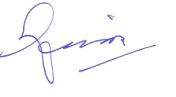 Signature of the ApplicantCurriculum Vitae;Prof.Dr.Vijayan Gurumurthy Iyer,Ph.D., PDF(Elab.), HonDL, LL.D.,D.Sc.(Engg.)Dr.Vijayan Gurumurthy Iyer passed Section ‘A’ and ‘B’ examinations of Institution of Engineers (India)  in the years 1986 and 1990 respectively after passing three years Diploma in Mechanical Engineering from Ramakrishna Mission Technical Institute , Chennai during 1979-1982. He has got additional technical qualifications such as (i) Diploma in Production Management from Annamalai University in 1988 , (ii) Post Diploma in Automobile Engineering from Victoria Jubilee Technical Institute, Mumbai in  1992. He obtained his Master’s and Ph.D. degrees in Environmental Science and Engineering from Indian School of Mines, Dhanbad in the year 1997 and 2003 respectively. He has published more than 210 High Impact Factor SCI publications (154 International and 61 National)  that included 41 papers in refereed international journals (21 International and 20 National) , 87 book chapters in text/reference books with ISSN/ISBN (82 International and 5 National)  , 3 text/reference e.books published by international publishers , 70 number of published books of conference proceedings   (46 International and 25 National), five number of other journals and technical magazines and five plenary lectures in international conferences with ISSN/ISBN. There are more than 500 research citation indices to his credits. Total number of published Citations are more than 2000 and   Indexes both International (406)  and National (48 ) Level including JCI and  CPCI and 448 citation indexes  with the ratio of citation indexes to the total number of publications is 2.13 with h.index 40. He was also a Post-Doctoral Researcher (2006) (2010) in World Scientific and Engineering Academy and Society (WSEAS), Athens, Greece. He has elaborated post doctoral research in WSEAS with effect from 1-9-2009 to 30-6-2010 as Main Researcher for Research Projects in areas of “Ecosystems and Ecology ” with 34 publications in WSEAS conferences and 11 publications in Journals and Chapters of Books in WSEAS.  The Yorker International University, Italy has awarded him with the Honorary Doctorate of Science and Engineering on 29 th November, 2010 and as Honorary Doctorate of Laws, LL.D. on 3 rd May, 2011 respectively. He has received Hon.Doctor of Letters, DL. and Hon.M.A. from International Biographical Centre   during 2014 and 2017 and Master Diploma with honours(2012)  from World Academy of Letters of American Biographical Institute.  He has got about 34 years of professional experience in research, teaching, consultancies, industrial company services.  Out of  which ten years at the level of Professor and five years as Principal and Dean . His professional career was started in the year 1982 in Indo-Matsushita Carbon Co. Ltd., Tada as a Plant Supervisor. Later, he has joined in Indian Council of Agricultural Research (I.C.A.R.) Service at Central Institute of Agricultural Engineering, Bhopal on 22 nd May, 1985 and relieved from I.C.A.R. Service at Central Institute for Research on Cotton Technology (I.C.A.R.) on 10 th February 1998. Then, he has served in seven higher educational institutions such as Hindustan University, Maruthi Institute of Engineering and Technology, Rajalakshmi Engineering College, L.C.R.College of Engineering and Technology, P.T.Lee Chengalvaraya College of Engineering and Technology,  M.N.M. Jain Engineering College  as Professor and Principal . Served in Dr.M.G.R. Educational and Research Institute University, Chennai with effect from 30 th May 2006 to 19 th August 2010 as Professor and Chief Co-ordinator (EDC) of All India Council for Technical Education (AICTE) project and AICTE Expert Visiting Committee Member (EVC). Presently serving as Professor and Dean ( R &D) in Narasaraopeta Engineering College which is affiliated to Jawaharlal Nehru Technological University, Kakinada, Andhra Pradesh. He has served as Principal in Prince Dr.K.Vasudevan College  of Engineering and Technology , Ponmar, Chennai with effect from 12 th November 2010 to 16.04.2013. Has served as Professor Environmental Science & Engineering) in Institute of Technology, Haramaya University, Ethiopia, East Africa from 17.01.2014 to 10.02.2015 . He has elaborated his research as main researcher by publishing 18 reserch papers in context to Ethiopia . He is advisory board member of RNB Global University, Bikaner. He has organized thrity two training / refreshers courses. Has completed thirteen research projects and    consultancies.  He has received so fifty five participation certificates including letters of appreciation for recognitions. He has elaborated his post doctorate research (PDR) in WSEAS from 01st, September, 2009 to June 30 th, 2010 under the supervision of Prof. Nikos Mastorakis. Also a research supervisor of Anna University, St.Peter’s University (Ref.SP ES ET 046) ,  Vel’s University (Ref.79)  and Dr.M.G.R. University for guiding M.S. and Ph.D. degrees.  Academic Performance Index score is 1668.5 points. Counselor and Co-ordinator of EDI for Diploma in Entrepreneurship and Business Management (OLPE) course conducted by Entrepreneurship Development Institute of India (EDI) and fifteen numbe of students have been awarded DEBM. Has been an expert visiting committee (EVC) member of  AICTE. Competent Person under the Factries Act 1947 for examining and certification machineries. Government Registered Valuer (P & M) registered with Chief Commissioner of Income Tax (CCIT) Register number 753.  He is  Class-I Licensed Surveyor registered with Corporation of Chennai. Has guided more than 30 projects. Reviewer and member of board of more than twenty international and national journals and conference proceeding and reviewed more than twenty manuscripts published by the editorial Board Member of Scholarly and Academic Research Journal of Engineering, Editorial Board member of Journal of Environmental and Waste management (JEWM), International Journal of Modern Electronics and Communication Engineering, Journal of Geological resources of Engineering, WSEAS Proceedings and Transactions, Reviewer of ASABE journals, JMEIT, African Environmental journals, Bioinfo.etc.. Has  fellowships from seven socities   and twelve organizational life memberships.1. Fellow of Institution of Engineers (India) Grade- FIE(I),   F-110329/2 ,  Chartered Engineer  (India) , C.Eng. (I), Professional Engineer of Engineering Council of  India (ECI)  , P.Eng. in Civil Engineering with Specialization in Air & Water Environmental Engineering (Registration number PE/01406/16, dated 29 th October 2016 Registration Valid for 5 years   and Arbitrator. 2.Fellow of Institution of Valuers (India) Approved Valuer , Grade- FIV, F-9446, 3.Fellow of Textile Association, FTA,  F-3556 , 4.Fellow of All India Management Association, F-200620434, 5.FMMA, 6 . Fellow of Mining Engineers’ Association of India, FMEA, LM-2520, 7.  Fellow of International Society for Research and Development, FISRD, F3140900135. Memberships in Societies are: 1. American Chemical Society, ACS Member number 30137476 (PIN 20327)  2. Indian Society of Agricultural Engineers, MISAE, 2.Life Member of Indian Society for Technical Education, LM-35358, 4. Aeronautical Society of India , M-15503 , 5.Member of Bioinformatics Institute of  India , MBII, L-1244, 8. Member of Indian Society for Training and Development, 9.Member of International Biographical Centre (IBC)-England- Research Council ID number; Q0703. Biographical Reference Books as   1. Marquis Who’s Who in Asia (USA)– First Edition, 2007 & Second Edition (2011) , 2. Marquis Who’s Who in the World , 2008 /2012– 25 th Edition/ 29 th Edition, 30 th Edition & 2016,.3.  Marquis Who’s Who in Science & Engineering, 2011-12, Eleventh Edition/2016-2017 , Marquis Who’s was Who in America,  2008_2017. Dictionary of International Biography (DIB) 2008 -34th Ed. by Melrose Press Ltd. IBC,  35 th Edition DIB 2010 IBC–   October 2010 , DIB-2011 .6. 2000 Outstanding intellectuals of the 21 st Century-2007/2015 by Melrose Press Ltd..  7. Great Minds of the 21 st Century, 2010 Edition, American Biographical Institute (ABI). Traveled to China, Greece, Germany, East Africa, Saudi Arabia, Ethiopia, Singapore & Thailand.  Recipient of several honors and awards more than thirty five including recognitions, certificates of appreciation , Kendriya Sachivalaya Hindi Parishad-1988,   Bharat Jyothi-2000, Mahatma Gandhi Gold Medal Award 2014 , by GEPRA on 2.10.2014  Prominent citizens of India and Best Citizen of India-2001/2016 -GEBRA, Rashtriya Ratna-2001, NCERT Special Education Award-2003 , Bharat Shiksha Ratna Award by GSHEG on 18 Feb. 2010 , Rashtriya Gaurav Award-2004/10, Tamil Nadu Government Best Research Essay Award-2005, 2000 Outstanding Intellectual of 21 st Century Award, Leading Engineers of the World-2007, IBC Outstanding educators worldwide-2007. Honors Da Vinci Diamond-2015, International Engineer of the year-2007 and IBC’s foremost International Engineer Award 2008. IBC has honored   ResProf & DDG ‘Hall of Fame’ of American biographical Institute-2009, Hall of American Order of Merit for Prof. Achievements, 2009.  “International Peace Prize” by the United Cultural Convention, ABI Awardee entitled “Approved Chartered Member of the Leading Intellectuals of the World” and Pinnacle of Achievement Award. Intellectual of the Year-2009 besides 2010 Man of the Year in Education and 2010 Man of the Year India, World Medal Freedom and Pinnacle Award and   The Seat of Wisdom –A Reverence to Intellect, “Man of the Year for 2010 & 2011”, The 2011 Man of the Year Distinction, for honoring community services and professional achievements  and The 21 st Century Visionary Award. Induction in to the ABI’s   Professional Hall of Fame. Has been appointed as DDG for Asia and HonProf.Edu  by IBC. Has been awarded as International Educator of the Year 2012 and International Engineer of the Year 2012, Cambridge Certificate-2012 and 2015. CoursePassedInstitution / UniversityAward/Marks/PercentageYear of PassingField of SpecializationHonorary Doctorates;D.Sc.(Engg.).Hon.LL.D.. Hon.DL.Hon.M.A..Master Diploma with Honors.FIMA.Elaborated Post-Doctoral Research.Post-Doctoral Fellow(PDF).Ph.D., Doctor of Philosophy    M.Tech.    P.D.A.E.  A.M.I.E.(I)     D.P.M.       D.M.E.     S.S.L.C. The Yorker International     University (YIU).                YIU.                YIU. International Biographical      Centre, Cambridge. World Academy ofLetters, American Biographical Institute.All India Mgt.Assn.,FellowWorld Scientific and Engineering Academy and Society, (WSEAS).       WSEAS, GREECE.  Indian Inst. of Tech., IIT         (ISM), Dhanbad.   Indian Inst. of Tech., IIT        (ISM), Dhanbad.   Maharashtra State Board,        VJTI, Bombay.    Associate Membership Examinations of Institution of Engineers(India)Kolkata    Annamalai University,           Chidambaram Ramkrishna Mission Tech.Inst., Chennai.National HSS,Mayuram.        29.11.2010    03.05.2011    03.02.201705.10.2012   05.08.2007   30.06.201017.07.2006    26.03.2003 67.8%, OGPA  of 3.39/ 5.00    First; 64.2%,     947/1475Section‘A’ Section‘B’    II; 54.5%,     226/400    First; 75%            77%20102011   2017      201220072010200620031998199219861990198819821979Honorary Doctorate of Science and Engg.Laws  Hon.Doctorate of LettersMaster of Arts in Modern Arts.      The Letter of the Law              ‘Literature’Sustainable Science, Engg &ManagementPost Doctoral Research in WSEAS.  Envtl.Science, SustainableDev.Ecosystems and Energy. Environmental Science and    Engineering.Environmental Science and    Engineering.Automobile Engineering      Mechanical Engineering     Production Management      Mechanical   EngineeringName of the Institution Served and Address          DesignationService Period : From -To    Narasaraopeta Engg. College(Autonomous),Guntur Dist., affiliated to Jawaharlal Nehru Technological University, (Affiliation Code number 47), Kakinada, Andhra Pradesh.Haramaya University, (Institute of Technology) Dept. of Water Resources and Envtl.Engg. (WREE), Alemaya, Ethiopia (Federal Democratic Republic of Ethiopia), Africa.Anna University Affiliated Colleges ;-Chennai.6.RVS Padhmavathy College of Engg &  Tech.             (1118/139) A.U. Faculty ID : 19855 5.Prince Dr.K.V. College of   Engineering &  Technology, Chennai.  TNEA code;1442   Expert Visiting Committee(EVC) Member, All India Council for Tech. Education(AICTE).                             Post-Doctoral   Fellow (PDF) atWorld Scientific and Engineering Academyand Society (  WSEAS) , Athens,  Greece.Research    Elaboration   in WSEAS.Entrepreneurship Dev. Inst. ofIndia, (The EDI of India),Ahmedabad        “Diploma in Entrepreneurship and    Business Management (DEBM)  ” Course,Recognized by DEB of UGC.4. Dr.M.G.R. Educational & Research Institute,(Dr.M.G.R. University) and    Entrepreneurship Development Cell (EDC),( AICTE) , Chennai.3. MNM Jain Engineering College, Chennai.  Indian Society for Technical Education(ISTE).   2.Rajalakshmi Engineering College, Chennai,     (Affiliated to Anna University, Chennai).1.Hindustan College of Engineering, Chennai.          (Hindustan University, Chennai) .    Indian Council of Agricultural Research    (ICAR)/ Government of India, New Delhi.(ii) Central Institute for Research on Cotton     Technology (ICAR), Matunga, Mumbai.(i) Central Inst. of Agricultural Engineering     (ICAR), Nabibagh, Bhopal, MadhyaPradesh II.M/S ACE Machines and Tools       Pvt. Ltd., Coimbatore.I.Panosonic Carbon Company India Ltd.PCCL.   (Indo Matsushita Carbon Co. Ltd., Tada,AP).          Professor (Environmental Sc. & Engg.)& Dean (R &D).Professor (Environmental Sc. & Engg.)and Main Researcher.           Principal/ CS     (Chief Superintendent)         Principal/CS. AICTE-EVC Member,       Emeritus Fellow.Research Scholar,      Main Researcher,Research Elaborator.   DEBM  Co-ordinatorand Counsellor(Independent) Professor  (Environmental Engg.)      and Chief Project         Co-ordinator.          Professor in      Mechanical Engg..    Visiting Professor (Envl. Sc. & Engg.).          Professor in      Mechanical Engg.Professor in  Mechanical Engg. andVice Principal,Acad         Technical   Officer,(Cotton Ginning Technology) (Gr.T-5).      Relieved from ICAR service on 10.02.1998(AN) Supervisor. Supervisor.   21.09.2015 –Continuing Scale of Pay: PB-4 Rs. 37400-67000/- + GP Rs 10000/- Pre-Revised Total salary Rs.1,20,000/-   17.01.2014- 10.02.2015       1 year and 20 days     12 years, 9 months.   17.09.2013 – 11.01.2014    12.11.2010 –16.04.2013   07.07.2013 – Continuing  01.11.2005-30.05.2006    01.09.2009-30.06.2010    01.01.2009– Continuing   (Out of 53 DEBM learners        15 were awarded).    31.05.2006-19.08.2010  20.06.2005 – 30.05.2006Acad. Sessions 2004-2005           21.4.2003 – 28.02.2004     09.04. 2001 – 11.09.2002      22.05.1985–10.02.1998.ICAR/Govt. of India 12 years,   08 Months.    31.12.1989-10.02.1998.   22.05.1985-30.12.1989  17.08.1984 –  18.05.1985    02.08.1982  –  31.01.1984Category Sl. No.                    Criteria Total API Score As On Date I	IIIII Teaching, Learning and Evaluation Related activities Co-curricular, Extension, Professional DevelopmentTotal   I + II Research, Publications and Academic Contribution  Sum of I + II + III = Total API  Score = 125 501752496.52671.5 pointsCategory ABCDETotalMaximum 24020016080 120800Minimum 1201008040  60400Score 342649195451265.52496.5Place, Country Purpose/ Subject/Titled Year Duration Sponsorship  Shanghai, ChinaAthens, GreeceBangkok, ThailandHaramaya, FDREEthiopia World Engineers’ ConventionTechnical Paper Presentation WSEAS International Conf.Technical Paper Presentation Sustainable Dev. International Conference   Technical  Paper Professor (Environmental Science & Engineering) of Alemaya University(Harar) 2004 200620072014 31.10.2004- 07.11.2004  10.7.2006- 13.7.2006 19.11.2006-24.11.2006 Jan 2014 as an Expatriate Faculty UNESCO/WFEOParis WSEAS, Greece King Mongut University Alemaya University Professor